ПРАВИТЕЛЬСТВО РЕСПУБЛИКИ ТЫВА
РАСПОРЯЖЕНИЕТЫВА РЕСПУБЛИКАНЫӉ ЧАЗАА
АЙТЫЫШКЫНот 15 мая 2024 г. № 276-рг. КызылО Государственном докладе о состоянии здоровья населения Республики Тыва в 2023 годуВ соответствии со статьей 13 Конституционного закона Республики Тыва от 31 декабря 2003 г. № 95 ВХ-I «О Правительстве Республики Тыва»:1. Одобрить прилагаемый Государственный доклад о состоянии здоровья населения Республики Тыва в 2023 году.2. Министерству здравоохранения Республики Тыва организовать ознакомление населения республики с Государственным докладом о состоянии здоровья населения Республики Тыва в 2023 году.3. Разместить настоящее распоряжение на «Официальном интернет-портале правовой информации» (www.pravo.gov.ru) и официальном сайте Республики Тыва в информационно-телекоммуникационной сети «Интернет».    Заместитель Председателя Правительства Республики Тыва						    О. СарыгларОдобренраспоряжением ПравительстваРеспублики Тыва         от 15 мая 2024 г. № 276-рГОСУДАРСТВЕННЫЙ ДОКЛАДо состоянии здоровья населенияРеспублики Тыва в 2023 годуг. КызылСодержаниеРаздел I. Медико-демографические показатели здоровья населения…………..3Раздел II. Заболеваемость населения……………………………………………..12Раздел III.  Временная нетрудоспособность и инвалидизация населения …….33Раздел IV. Здоровье матери и ребенка ………………………………………….. 46Раздел V. Медицинская помощь населению и ресурсы здравоохранения…….59Раздел VI. Финансирование здравоохранения………………………………......77Раздел VII. Реализация  государственной программы Республики Тыва «Развитие здравоохранения на 2018-2025 гг.»…………………………….…………......87Раздел VIII. Реализация приоритетных проектов в рамках проектного управления………………………………………………………………………………...…99Раздел IX.  Профилактика заболеваний и формирование здорового образа жизни...............................................................................................................................103Раздел X. Внедрение информационных технологий в здравоохранение…….  107Раздел XI. Лекарственное обеспечение ……………………………….…….… 111Раздел XII. Основные законодательные и нормативные акты в области охраны здоровья населения и здравоохранения ………..……...………………………..127Раздел XIII. Научные исследования в области охраны здоровья населения ... 131Раздел XIV. Заключение………………………………………………………… 148Раздел I. Медико-демографические показатели здоровья населенияПо предварительным итогам, численность постоянного населения Республики Тыва на 1 января 2024 г. составила 337,5 тыс. человек, из которых 188,2 тыс. человек (55,8 процента) – городские жители и 149,3 тыс. человек (44,2 процента) – сельские жители. В среднем по Российской Федерации доля городского населения составляет 75,0 процентов, сельского – 25,0 процентов.Таблица 1Компоненты изменения общей численности населения(человек)1) За 2022-2023 гг. данные пересчитаны с учетом итогов ВПН-2020.По состоянию на 1 января 2023 г. возрастная структура населения республики предоставлена следующим образом: численность населения моложе трудоспособного (мужчины и женщины 0-15 лет) составила 113,2 тыс. человек (33,5 процента от общей численности населения). Численность населения в трудоспособном возрасте (мужчины 16-61, женщины 16-56) составила 188,2 тыс. человек (55,8 процента). Численность населения в возрасте старше трудоспособного (мужчины 62 и старше, женщины 57 и старше) составила 35,9 тыс. человек (10,6 процента). В среднем по Российской Федерации на возраст моложе трудоспособного приходится 18,5 процента от общей численности населения, на трудоспособное население – 57,0, на возраст старше трудоспособного – 24,5 процента.Средний возраст населения республики составил 30,4 лет, в том числе мужчин – 28,5, женщин – 32,1. В среднем по Российской Федерации – оба пола – 40,7 лет, мужчины – 38,1, женщины – 43,0.Остается стабильным преобладание женского населения над мужским, так, удельный вес женщин в общей численности населения на начало 2023 г. в республике составил 52,8 процента, мужчин 47,2 процента. На тысячу мужчин приходится 1 118 женщин. В среднем по Российской Федерации удельный вес женщин составляет 53,5 процента, мужчин – 46,5 процента, на каждую тысячу мужчин приходится 1 151 женщина.На 1 января 2023 г. численность женского населения фертильного возраста (15-49 лет) в республике составила 85,5 тыс. человек (48,0 процентов от общей численности женщин; 2019 г. –79,9 тыс. человек – 47,3 процента).Суммарный коэффициент рождаемости (число детей, рожденных женщиной в течение жизни) в 2022 г. по республике составил 2,510 рождений в расчете на 1 женщину, что в 1,8 раза выше среднероссийского уровня. В городской местности значение коэффициента составило 2,255, в сельской местности – 2,920 (СФО 2022 г. – 1,472; РФ 2022 г.– 1,416).За период 2019-2023 гг. показатель рождаемости в республике снизился на 9,1 процента, с 18,6 до 16,9 на 1000 населения. Тем не менее, республика остается одним из лидеров по показателю рождаемости, который выше средних показателей по Сибирскому федеральному округу и Российской Федерации практически в 2 раза.Рис. 1. Показатель рождаемости (на 1000 населения)Высокие показатели рождаемости, превышающие среднереспубликанский уровень, отмечены в г. Кызыле (17,1 на 1000 нас.), г. Ак-Довураке (17,2), Дзун-Хемчикском (22,9), Тоджинском (21,5), Монгун-Тайгинском (21,1), Чаа-Хольском (20,0), Чеди-Хольском (20,0), Тере-Хольском (19,1), Овюрском (18,4), Тес-Хемском (18,1), Бай-Тайгинском (17,7), Каа-Хемском (17,0) кожуунах.Таблица 2Коэффициенты рождаемости (на 1 000 населения)За период 2019-2023 гг. показатель общей смертности в республике увеличился на 6,0 процентов, с 8,3 до 8,8 на 1 000 населения, но остается ниже средних показателей по Сибирскому федеральному округу на 32,3 процента и Российской Федерации на 26,7 процента.Рис. 2. Показатель общей смертности (на 1000 населения)Высокие показатели общей смертности, превышающие среднереспубликанский уровень, отмечены в г. Ак-Довураке (9,3 на 1000 нас.), Чаа-Хольском (16,5), Тере-Хольском (14,5), Каа-Хемском (12,9), Барун-Хемчикском (село) – 12,5, Пий-Хемском (11,3), Тоджинском (11,1), Дзун-Хемчикском (11,0), Овюрском (10,9), Бай-Тайгинском (10,3), Сут-Хольском (10,1), Тандинском (9,8), Чеди-Хольском (9,8), Улуг-Хемском (9,6), Монгун-Тайгинском (9,1) кожуунах.Таблица 3Коэффициенты смертности (на 1000 населения)Основными причинами смерти, по данным за 2023 г., являются болезни системы кровообращения – 33,8 процента, внешние причины – 31,0, новообразования – 12,2 процента.Рис. 3. Структура общей смертности населения Республики Тыва в 2023 г. (%)По сравнению с 2019 г. в республике регистрируется рост смертности от следующих основных причин: от внешних причин на 30,8 процента, с 209,3 до 273,7 на 100 тыс. населения, от болезней органов пищеварения на 26,6 процента, с 53,4 до 67,6, от новообразований на 0,7 процента, с 106,8 до 107,5.Таблица 4Показатели смертностипо основным классам причин смертиСнижение смертности регистрируется от основных причин: от инфекционных и паразитарных болезней на 42,3 процента, с 53,7 до 31,0 на 100 тыс. населения, от болезней системы кровообращения на 1,2 процента, с 301,9 до 298,2, от болезней органов дыхания на 0,5 процента, с 44,5 до 44,3.Сохраняется стабильная динамика по снижению смертности от туберкулеза. Так, данный показатель снизился на 33,1 процента, с 42,0 на 100 тыс. населения в 2019 г. до 28,1.По оперативным данным медицинских организаций, показатель смертности населения в трудоспособном возрасте в 2023 г. составил 636,5 на 100 тыс. населения соответствующего возраста против 652,1 в 2019 г. (РФ 2022 г. – 536,3). Внешние причины (несчастные случаи, отравления, травмы) остаются основной причиной смерти в трудоспособном возрасте населения республики.За период 2019-2023 гг. коэффициент естественного прироста населения республики снизился на 21,4 процента, с 10,3 до 8,1 на 1000 населения. В среднем по России наблюдается естественная убыль населения.Рис. 4. Показатель естественного прироста (на 1000 населения)Высокие показатели естественного прироста, превышающие среднереспубликанский уровень, отмечены в г. Кызыле (10,5 на 1000 нас.), в Монгун-Тайгинском (12,0), Дзун-Хемчикском (11,9), Тоджинском (10,4), Чеди-Хольском (10,2), Тес-Хемском (9,3) кожуунах.Таблица 5Коэффициенты естественного прироста (убыли) (на 1000 населения)За период 2019-2023 гг. показатель младенческой смертности снизился на 6,1 процента, с 6,6 до 6,2 на 1000 родившихся живыми, что выше уровня Сибирского федерального округа на 34,8 процента и выше уровня Российской Федерации на 47,6 процента.Таблица 6Младенческая смертностьЗа анализируемый период случаи материнской смертности регистрировались в 2019 г. – 1 сл., 2020 г. – 2 сл., 2021 г. – 6 сл., 2022 г. – 4 сл., 2023 г. – 2 сл.Таблица 7Материнская смертностьПо предварительной оценке Росстата, ожидаемая продолжительность жизни при рождении в республике за 2023 г. составила 66,59 лет (СФО 2023 г. – 71,05; РФ 2023 г. – 73,41).  За период 2019-2023 гг. ожидаемая продолжительность жизни в республике уменьшилась на 1,0 год. Рис. 5. Ожидаемая продолжительность жизни в РТ, СФО, РФ (лет)По итогам 2022 г. продолжительность жизни мужчин составила 61,4 года, женщин – 72,7 года, разрыв в продолжительности жизни мужчин и женщин составил 11,3 года (2019 г. – 10,0).Таблица 8Ожидаемая продолжительность жизни при рождении(число лет)Брачность и разводимость характеризуют естественное движение населения. Число браков, заключенных в 2023 г., снизилось по сравнению с 2019 г. на 11,8 процента, а количество разводов увеличилось в 1,7 раза. Пик расторжения браков пришелся на 2023 г.Рис. 6. Число браков и разводов в Республике Тыва, единицПоказатель брачности составил 5,7 против 6,7 на 1000 населения в               2019 г., показатель разводимости составил 3,8 против 2,3 на 1000 населения (СФО 2023 г.: браков – 6,9, разводов – 5,1; РФ 2023 г.: браков – 6,5, разводов – 4,7).Таблица 9Коэффициенты брачности и разводимости* Данные Росстата, Красноярскстата за 2023 г. предварительные.Раздел II. Заболеваемость населенияОбщая заболеваемость населенияПоказатель общей заболеваемости населения республики за последние пять лет снизился на 4,5 процента и составил 1112,6 на 1000 населения и остается меньше среднероссийского показателя на 35,6 процента (РФ 2022 г.– 1728,3 на 1000 нас.) и среднефедеративного на 39,3 процента (СФО 2022 г. – 1832,2), что связано с низкой обеспеченностью врачебными кадрами узкой специализации, особенно в сельской местности.Рис. 7. Общая заболеваемость в Республике Тыва, СФО, РФ (на 1000 нас.)Показатели общей заболеваемости выше республиканского уровня отмечены в г. Кызыле (1259,1 на 1000 населения) и в Бай-Тайгинском (1464,8), Пий-Хемском (1282,1), Кызылском (1281,9), Монгун-Тайгинском (1234,9) кожуунах.В динамике к 2019 г. наблюдается увеличение показателя заболеваемости населения в Барун-Хемчикском (на 19,4 процента), Дзун-Хемчикском (на 9,0 процентов), Кызылском (на 9,1 процента), Эрзинском (на 1,1 процента) кожуунах. На остальных территориях отмечено снижение. Таблица 10 Распространенность заболеваний в Республике Тыва в динамике за 2019-2023 гг. (на 1000 населения)В структуре общей заболеваемости преобладают болезни органов дыхания (30,1 процента), на втором месте – болезни системы кровообращения (11,7 процента), на третьем месте – травмы и отравления (7,3 процента), на четвертом месте – болезни эндокринной системы (6,0 процентов), на пятом месте – болезни органов пищеварения (5,5 процента).Рис. 8. Структура общей заболеваемости в Республике Тыва в 2023 г. (%)Таблица 11Структура общей заболеваемости по нозологии в Республике Тывав динамике за 2019-2023 гг. (на 1000 населения)* – показатель исчислен на женщин фертильного возрастаЗаболеваемость туберкулезомВведение ограничительных мер, направленных на сдерживание дальнейшего распространения COVID-19 отрицательно сказалось на показателях охвата населения профилактическими осмотрами, в связи с чем с 2021 г. отмечается стабильный рост показателя детской заболеваемости.В сравнении с 2019 г. отмечен рост в 3,4 раза, с 37,6 на 100 тысяч детского населения до 126,3 в 2023 г. Также, при гендерном анализе с 2021 г. наметилась тенденция увеличения удельного веса женщин с впервые в жизни установленным диагнозом туберкулеза. Так, в 2019 г. удельный вес мужчин среди заболевших составлял 53,1 процента, женщин 46,9 процента. По итогам 2023 г. рост удельного веса женщин на 9,8 процента, с 46,9 до 51,5 процента в 2023 г. и снижение удельного веса мужчин среди заболевших на 8,7 процента, с 53,1 до 48,5 процента в 2023 г. Данный показатель является косвенным показателем ухудшения эпидемиологической ситуации.В дальнейшем на эпидемиологическую ситуацию по туберкулезу, в том числе заболеваемость и распространённость сочетанной инфекции ВИЧ + туберкулез, может повлиять распространение ВИЧ-инфекции на территории республики. В предыдущие годы регистрировались единичные завозные случаи туберкулеза в сочетании с ВИЧ-инфекцией. Так, в 2018 г. зарегистрировано 2 случая впервые выявленного туберкулеза с ВИЧ-инфекцией, наблюдалось в течение 2018 г. 4 больных с ВИЧ/ТБ, из них 2 умерли от прогрессирования ВИЧ-инфекции и на конец года состояло 2 больных туберкулезом с ВИЧ-инфекцией. В течение 2023 г. зарегистрировано 3 случая впервые выявленного туберкулеза с ВИЧ-инфекцией, наблюдались в течение года 15 больных с ВИЧ/ТБ, из них у 2 наступил летальный исход в связи с прогрессированием ВИЧ-инфекции. На              1 января 2024 г. на учете состоят 13 больных туберкулезом с ВИЧ-инфекцией и все они коренные жители республики. В сравнении с 2018 г. рост количества больных, состоящих на учете с сочетанной инфекцией ВИЧ/ТБ в 6,5 раз.Показатель заболеваемости туберкулезом постоянных жителей республики составил 153,8 на 100 тысяч населения, впервые выявлено  519 больных, что на 43,3 процента выше показателя 2019 г. (2019 г. – 107,3). Показатель заболеваемости по республике в 4,9 раза выше показателя Российской Федерации (РФ 2022 г. – 31,0) и в 2,7 раза выше показателя по Сибирскому федеральному округу (СФО 2022 г. – 57,1).Рис. 9. Заболеваемость туберкулезом в Республике Тыва, СФО, РФ (на 100 тыс. нас.)Среди всех случаев с впервые выявленным туберкулезом удельный вес детей и подростков составляет 33,3 процента, что в сравнении с 2022 г. больше на 26,6 процента (2022 г. – 26,3 процента):- среди детей туберкулезом заболели 134 человека, что на 59 случаев больше 2022 г. и рост показателя детской заболеваемости в 2,4 раза, с 60,5 на 100 тысяч детского населения до 126,3. Значительный рост детской заболеваемости в Чаа-Хольском кожууне на 14 случаев, г. Кызыле на 30 случаев, г. Ак-Довураке на 11 случаев;- среди подростков 15-17 лет с туберкулезом выявлены 39 человек, что в сравнении с 2022 г. больше на 11 человек (2022 г. – 28 чел.), рост показателя на 16,6 процента, с 173,1 на 100 тысяч подросткового населения до 223,0.Таблица 12Заболеваемость туберкулезом в Республике Тыва(на 100 тысяч населения)При анализе возрастно-полового состава в среднем 48,5 процента или 250 больных составляют мужчины, женщины составляют 51,5 процента или 265 чел. Соотношение удельного веса заболевших женщин к мужчинам составило 1:1,1. Превышение удельного веса женщин в структуре заболеваемости свидетельствует о неблагоприятной эпидемиологической ситуации по туберкулезу в республике. Причем ежегодно заболевают в основном люди молодого трудоспособного возраста от 18 до 54 лет: 2021 г. – 57,1 процента, 2022 г. – 53,0, 
2023 г. – 51,8 процента.Продолжает сохраняться высокая  заболеваемость  среди социально незащищенных слоев населения, удельный вес которых составил 48,9 процента или 252 чел., из них пенсионеров по возрасту 54 чел., инвалидов – 23 чел., неработающих 175 чел.Среди детей дошкольного возраста удельный вес неорганизованных детей составил 56,1 процента или 37 детей из 66 чел., и ежегодно их удельный вес в структуре детей дошкольного возраста растет.Таблица 13Распределение по социальному составувпервые выявленных больныхРанняя диагностика лекарственно устойчивых форм туберкулеза у впервые выявленных больных имеет важное стратегическое значение. В зависимости от лекарственной чувствительности определяется тактика лечения и ведения пациента. Выявление первичной лекарственно устойчивой формы туберкулеза, в том числе множественной лекарственной устойчивости, вызывают затруднения в лечении больных, так как удлиняются сроки лечения до 2 лет, в том числе в условиях стационара (6-9 месяцев) и не все больные выдерживают длительное нахождение в стенах больницы и длительный курс химиотерапии. Кроме того, растет потребность в дорогостоящих противотуберкулезных препаратах резервного ряда, что требует дополнительных финансовых затрат на лечение данных больных и возрастает риск инфицирования окружающих людей устойчивыми формами микобактерий туберкулеза.Среди впервые выявленных больных с бациллярными формами туберкулеза выявлен 51 больной с множественной лекарственной устойчивостью к противотуберкулезным препаратам, что составляет 34,7 процента от числа бациллярных больных туберкулезом органов дыхания (2022 г. – 23,9 процента). Среднереспубликанский показатель в сравнении со  среднестатистическими показателями Сибирского федерального округа выше на 4,5 процента (2022 г. – 33,2 процента), Российской Федерации на 10,1 процента (2022 г. – 31,5 процента).На 1 января 2024 г. на диспансерном учете состоят 1204 больных с активными формами туберкулеза, рост показателя распространённости в сравнении с 2022 г. на 23,1 процента, с 290,8 в 2022 г. до 357,0 на 100 тыс. населения. В абсолютных цифрах увеличение общего количества контингентов на 243 человека, с 961 чел. до 1204 чел.По результатам 2023 г. рост показателя распространённости во всех муниципальных образованиях, кроме Дзун-Хемчикского, где показатель на одном уровне, а в абсолютных числах меньше на 4 больных.Значительный рост показателя в Тере-Хольском (в 2,5 раза, с 5 до 12 больных) и в Сут-Хольском (в 2,2 раза, с 9 до 20 больных) кожуунах.Наиболее высокие показатели болезненности, превышающие среднереспубликанский показатель, отмечены в Чаа-Хольском (778,5 на 100 тыс. нас.), Барун-Хемчикском (535,5), Бай-Тайгинском (445,5) кожуунах.Среди всех контингентов 61,3 процента составляют мужчины (738 чел.), 38,7 процента (466 чел.) женщины. Соотношение женщин к мужчинам среди контингентов 1:1,6, что свидетельствует о большей приверженности к лечению лиц женского пола. Основную долю контингентов больных туберкулезом составляют люди трудоспособного возраста от 25 до 54 лет, и их удельный вес составил 61,1 процента или 736 больных. В сравнении с 2022 г. снижение их удельного веса на 17,5 процента в связи с ростом в 2023 г. детской и подростковой заболеваемости.Число бациллярных  больных,  состоящих  на учете,  составило 460 человек, в сравнении с 2022 г. больше на 3 больных (2022 г. – 457 чел.). Показатель бациллярности составил 136,4 на 100 тысяч населения, что на 1,2 процента ниже данных прошлого года (2022 г. – 138,3).В Российской Федерации и Сибирском федеральном округе вместо показателя бациллярности учитывается доля бактериовыделителей среди больных туберкулезом органов дыхания в контингентах на конец года. По республике данный показатель составил 39,4 процента, что в сравнении с показателем 
2022 г. ниже на 20,1 процента (2022 г. – 49,3 процента). Доля бактериовыделителей в СФО – 50,5 процента, в РФ – 45,0 процентов. Таким образом, данный показатель по республике ниже показателей по Сибирскому федеральному округу и Российской Федерации на 22,0 и 12,4 процента соответственно.Среди всех бациллярных контингентов доля больных с множественной лекарственной устойчивостью составляет 70,4 процента (2022 г. – 67,7 процента) и в сравнении с прошлым годом рост на 2,7 процента. Показатель по республике превышает среднестатистические показатели по СФО на 19,9 процента и РФ на 23,7 процента (СФО 2022 г. – 58,7 процента, РФ 2022 г. – 56,9 процента).Заболеваемость инфекциями, передающимися половым путемСифилис. Зарегистрировано 198 случаев заболевания сифилисом, показатель заболеваемости составил 58,7 на 100 тыс. населения и увеличился в 2,3 раза (2019 г. – 25,3). Показатель заболеваемости по республике в 3,1 раза выше показателя Российской Федерации (РФ 2022 г. – 18,9) и в 3,8 раза выше показателя по Сибирскому федеральному округу (СФО 2022 г. – 15,2).Превышение показателей существует на протяжении последних 30 лет, отмечено и в эпидемию сифилиса в 1997-1998 гг. На высокие показатели заболеваемости влияют социальные особенности жизни в регионе, отдаленность от районного центра, где находятся медицинские учреждения, демографический профиль населения (молодое население), высокая рождаемость в отсутствие планирования беременности, внутренняя миграция населения, заболеваемость сифилисом сельского населения выше в 2 раза, чем городского.Рис. 10. Заболеваемость сифилисом в Республике Тыва, СФО, РФ (на 100 тыс. нас.)Одной из причин роста сифилиса является снижение активного выявления сифилиса  в 2023 г. до 69,6 процента (в норме 80 процентов). Также рост заболеваемости связан с активацией путей передачи инфекции в условиях ограниченной доступности или полной недоступности медицинской помощи в условиях эпидемии новой коронавирусной инфекции за период 2020-2021 гг., а именно отсутствие полноценного скрининга на сифилис населения в 2020 г.Таблица 14Заболеваемость сифилисом в Республике Тыва(на 100 тысяч населения)За последние пять лет рост заболеваемости сифилисом отмечается на территории всех кожуунов республики, кроме Тере-Хольского и Тоджинского кожуунов. Высокие показатели зарегистрированы в Чеди-Хольском (143,4 на 100 тыс. нас.), Пий-Хемском (114,3), Дзун-Хемчикском (109,5), Тоджинском (104,8), Улуг-Хемском (94,4), Чаа-Хольском (82,8), Овюрском (68,7) и Тес-Хемском (67,3) кожуунах.В сельской местности зарегистрировано 146 случаев сифилиса (72,1 процента), заболеваемость сифилисом сельского населения составила 84,6 на 100 тыс. сельского населения. В городской местности зарегистрировано 52 случая сифилиса, показатель составил 27,8 на 100 тыс. городского населения.Возрастной состав заболевших: 2-14 лет – 4 случая (2 процента), 15-17 лет – 36 случаев (18,2 процента), 18-29 лет – 133 случая (67,2 процента), 30-39 лет – 17 случаев (8,6 процента), от 40 лет и старше – 8 случаев (4,0 процента).На 1 января 2024 г. на диспансерном учете состояло 797 больных сифилисом. Распределение по социальным группам показывает, что большая доля приходится на безработных – 48,5 процента, студентов – 26,8 и работающих – 13,1 процента.Таблица 15Распределение больных сифилисом по социальным группам (в процентах)Показатель заболеваемости сифилисом среди детей в возрасте от 0 до 17 лет составил 32,3 на 100 тыс. соответствующего возраста (40 случаев) и увеличился за последние пять лет в 7,9 раза. Заболеваемость детей превышает показатель по Российской Федерации в 51,3 раза, по Сибирскому федеральному округу в 24,8 раза.Таблица 16Динамика показателей заболеваемости сифилисом детского населения (на 100 тыс. соотв. нас.)Причинами превышения заболеваемости сифилисом детей в республике по сравнению с РФ и СФО являются постоянно высокая заболеваемость сифилисом по республике, демографический профиль населения (молодое население: в среднем более чем на 10 лет моложе среднего возраста россиян), активное выявление сифилиса среди детского населения и молодежи: 2 раза в год сплошной скрининг на сифилис детей 9-11 классов школ и студентов СУЗов и ВУЗов.Гонококковая инфекция. Зарегистрировано 124 случая заболевания гонореей с показателем заболеваемости 36,7 на 100 тыс. населения, который уменьшился на 49,9 процента по сравнению с 2019 г.Показатель заболеваемости по республике в 4,5 раза выше показателя Российской Федерации (РФ 2022 г. – 8,1) и в 3,2 раза выше показателя по Сибирскому федеральному округу (СФО 2022 г. – 11,5).Рис. 11. Заболеваемость гонореей в Республике Тыва, СФО, РФ (на 100 тыс. нас.)Показатель заболеваемости гонореей детей от 0 до 17 лет составил 13,7 на 100 тыс. соответствующего возраста (17 случаев). Отмечается снижение заболеваемости на 53,4 процента.Таблица 17Заболеваемость гонококковой инфекцией в Республике Тыва(на 100 тысяч населения)Заболеваемость наркологическими расстройствамиНа 1 января 2024 г. под диспансерным наблюдением находятся 4064 лиц с наркологическими расстройствами или 1205,0 больных на 100 тыс. населения. По сравнению с 2019 г. общая заболеваемость наркологическими расстройствами снизилась на 4 процента (2019 г. – 1254,8). Показатель обшей заболеваемости наркологическими расстройствами находится на уровне Российской Федерации, но выше показателя Сибирского федерального округа на 1,9 процента (РФ 2022 г. – 1201,0, СФО 2022 г. – 1182,4).Снижение общей заболеваемости за последние пять лет происходит на фоне улучшения организации лечебных и профилактических работ.Таблица 18Общая заболеваемость наркологическими расстройствами(на 100 тысяч населения)Количество пациентов, впервые в жизни установленным диагнозом «наркологические расстройства» составило 414 человек или 122,7 на 100 тыс. населения и снизился по сравнению с 2019 г. на 3,8 процента (2019 г. – 127,6).  Показатель первичной заболеваемости наркологических расстройств по республике выше показателя по РФ на 33,8 процента, СФО на 14,2 процента (РФ 2022 г. – 91,7, СФО 2022 г. – 107,4).Таблица 19Контингент больных с впервые в жизни установленным диагнозом наркологического расстройства(на 100 тысяч населения)В структуре первичной заболеваемости наркологическими расстройствами первое ранговое место занимает алкоголизм, включая алкогольный психоз – 52,2 процента (2019 г. – 58,8 процента), их доля снизилась, на втором месте пагубное употребление алкоголя с вредными последствиями – 22,5 процента (2019 г. – 13,5 процента), на третьем месте пагубное употребление наркотических средств с вредными последствиями – 20 (2019 г. – 22,7 процента),  на четвертом – наркотическая зависимость – 4,1 (2019 г. – 7,7 процента), последнее место – пагубное употребление ненаркотических средств с вредными последствиями – 1,2 процента (2019 г. – 0,24 процента).Показатель заболеваемости алкогольной зависимостью  составил 62,9 на 100 тыс.  населения и снизился на 5,9 процента (2019 г. – 66,9). Показатель заболеваемости по республике в 2,2 раза выше показателя Российской Федерации (РФ 2022 г. – 28,1) и в 2,0 раза выше показателя по Сибирскому федеральному округу (СФО 2022 г. – 32,3).Рис. 12. Заболеваемость алкогольной зависимостью в Республике Тыва, СФО, РФ (на 100 тыс. нас.)Наиболее высокие показатели заболеваемости, превышающие, среднереспубликанский показатель, зарегистрированы в Тоджинском (164,6 на 100 тыс. нас.), Чаа-Хольском (149,1), Чеди-Хольском (78,2), Кызылском (74,9), Эрзинском (70,3) кожуунах и г. Кызыле (75,7).Таблица 20Заболеваемость алкогольной зависимостью в Республике Тыва(на 100 тысяч населения)За последние 5 лет в республике снизился показатель первичной заболеваемости алкогольных психозов на 72,1 процента, с 4,3 на 100 тыс. населения в 2019 г. до 1,2 на 100 тыс. населения в 2023 г. Данный показатель находится ниже уровня среднероссийского показателя на 87,9 процента и СФО на 89,8 процента (РФ 2022 г. – 9,9, СФО 2022 г. – 11,8).Показатель заболеваемости наркоманией снизился на 49,5 процента, с 9,9 на 100 тыс. населения в 2019 г. до 5,0. Показатель заболеваемости по республике на 45,1 процента ниже показателя Российской Федерации (РФ 2022 г. – 9,1) и на 61,2 процента ниже показателя по Сибирскому федеральному округу (СФО 2022 г. – 12,9).Рис. 13. Заболеваемость наркоманией в Республике Тыва, СФО, РФ (на 100 тыс. нас.)Наиболее высокие показатели заболеваемости превышающие, среднереспубликанский показатель, зарегистрированы в Дзун-Хемчикском (36,5), Бай-Тайгинском (9,5)  кожуунах и г. Кызыле (6,2). Таблица 21 Заболеваемость наркоманией в Республике Тыва(на 100 тысяч населения)За 5 лет количество пациентов, прошедших стационарную медицинскую реабилитацию на 15 койках в отделении медицинской реабилитации, увеличилось на 3,8 процента (2019 г. – 52 чел., 2023 г. – 54 чел.). Увеличилось количество прошедших реабилитацию из сельской местности, доля которых увеличилась с 61,5 процента в 2019 г. до 64,8 процента в 2023 г.Таблица 22Реабилитационная помощь наркологических расстройствУспешно завершили стационарную программу реабилитации 43 пациента (2019 г. – 44 чел.) или 82,7 процента пациентов от числа включенных (2019 г. – 84,6 процента, РФ 2022 г. – 84,9 процента, СФО 2022 г. – 79 процентов).Кроме того, функционирует амбулаторная реабилитация, где больные проходят амбулаторную реабилитацию с общим потоком всех пациентов, так как отдельного отделения амбулаторной реабилитации в республике нет. Количество пациентов, прошедших амбулаторную медицинскую реабилитацию за 5 лет, увеличилось на 51 процент (2019 г. – 102 чел., 2023 г. – 154 чел.).Доля пациентов, успешно завершивших программу амбулаторной медицинской реабилитации, от всех включенных увеличилось с 62,7 процента в 
2019 г. до 63 процента в 2023 г. или с 64 до 97 пациентов.При проведении реабилитационных мероприятий находятся в ремиссии от 3-6 месяцев 48,5 процента пациентов (2023 г. – 47 чел.), от 7 до 12 месяцев –27,8 процента пациентов (2023 г. – 27 чел.).  Нормализовали взаимоотношения в семье 111 человек (2022 г. – 82 чел.), изменили круг общения 124 реабилитанта (2022 г. – 134 чел.), встали на учет Центра занятости – 9 человек (2022 г. – 4 чел.), трудоустроены 6 человек (2022 г. – 32 чел.). На конец года реабилитацию продолжают 29 пациентов.Реабилитационная программа позволяет добиваться не только отказа от употребления поверхностно-активных веществ у большинства из химически зависимых лиц, но и значительно улучшает основные параметры качества жизни пациентов и их ближайшего окружения.Заболеваемость злокачественными новообразованиямиПоказатель заболеваемости злокачественными новообразованиями (ЗНО) составил 198,4 на 100 тысяч населения и уменьшился по сравнению с 2019 г. на 19,1 процента. Показатель заболеваемости по республике на 53,3 процента ниже показателя Российской Федерации (РФ 2022 г. – 425,1) и на 57,7 процента ниже показателя по Сибирскому федеральному округу (СФО 2022 г. – 468,8).Рис. 14. Заболеваемость злокачественными новообразованиями в Республике Тыва, СФО, РФ (на 100 тыс. нас.)Уменьшение заболеваемости связано со снижением уровня выявляемости злокачественных новообразований в рамках диспансеризации, профилактических осмотров, диспансерного наблюдения хронических пациентов.Таблица 23Заболеваемость злокачественными новообразованиямив Республике Тыва (на 100 тысяч населения)За последние пять лет рост показателя отмечен Сут-Хольском (на 48,5 процента), Улуг-Хемском (на 38,9), Бай-Тайгинском (на 33,5), Чаа-Хольском (на 31,5), Овюрском (на 31,4), Чеди-Хольском (на 25,7), Кызылском (на 8,4), Тандинском (на 2,6) кожуунах и в г. Ак-Довураке (на 23,4 процента).Наиболее высокие показатели, превышающие среднереспубликанский  показатель отмечены в Чаа-Хольском (231,9 на 100 тыс. нас.), Пий-Хемском (228,5), Чеди-Хольском (221,6), Кызылском (219,1) кожуунах и г. Кызыле (223,9).Структура локализаций заболеваемости ЗНО сформировалась следующим образом: на 1 месте ЗНО желудка – 10,9 процента от всех случаев (73 сл.) и  ЗНО легкого – 10,9 процента (73 сл.), на 2 месте – ЗНО молочных желез – 10,7 процента (72 сл.), на 3 месте – колоректальный рак – 8,0 процента (54 сл.), на 4 месте – ЗНО почки – 7,4 процента (50 сл.), на 5 месте – ЗНО печени – 7,0 процентов (47 сл.).Показатель заболеваемости мужского населения составил 175,8 на 100 тысяч мужского населения (283 сл.), снижение на 3,8 процента. Ранговые места в структуре заболеваемости ЗНО среди мужского населения республики распределены следующим образом: трахеи, бронхи, легкое – 55 случаев (19,6 процента), желудок – 45 случаев (16,0), печень – 31 случай (11,0), почки – 27 случаев (9,6), колоректальный рак – 26 (9,3 процента).Показатель заболеваемости женского населения в республике составил 203,4 на 100 тысяч женского населения (362 сл.), снижение на 10,4 процента. ЗНО молочной железы – 19,9 процента (72 сл.) является ведущей онкологической патологией у женского населения, далее следует шейка матки – 12,7 (47 сл.); желудок – 7,2 (26 сл.),  рак яичников – 6,6 (24 сл.), колоректальный рак – 6,4 (23 сл.), почки – 5,8 (21 сл.), поджелудочная железа – 5,5 процента (20 сл.).Показатель активного выявления ЗНО составил 20,1 процента (2022 г. – 18,2 процента; РФ – 26,3, СФО – 25,2 процента). Показатель ранней выявляемости составил 56,6 процента (2022 г. – 52,51 процента; РФ – 56,4; СФО – 55,3 процента). Минимальные значения ранней выявляемости в Чеди-Хольском – 13 процентов, Дзун-Хемчикском – 14, Чаа-Хольском – 21, Монгун-Тайгинском – 25, Тере-Хольском – 25, Эрзинском кожуунах – 29 процентов.Анализ показателей активной диагностики ЗНО свидетельствует, что в ряде кожуунов страдает система профилактических и скрининговых обследований всех категорий населения.Показатель запущенности ЗНО составил 26,1 процента (2022 г. – 28,5 процента; РФ – 21,3 процента), по локализациям: легкое – 60 процентов, печень – 58, поджелудочная железа – 52, желудок – 50 процентов. Показатель одногодичной летальности составил 20,8 процента (2022 г. – 24,6 процента; РФ – 19,8, СФО – 21,2 процента), уменьшение данного показателя составило 3,6 процента. Показатель пятилетней выживаемости составил 57,4 процента (2022 г. – 54,2 процента; РФ – 58,4; СФО – 57,4 процента).Заболеваемость психическими расстройствамиВ Республике Тыва за последние годы наблюдается постепенный рост первичной заболеваемости психическими расстройствами, при этом общая заболеваемость имеет достаточно стабильную динамику. Однако показатели ниже, чем средние показатели в РФ и СФО.На результаты деятельности службы в 2021 г. и вначале 2022 г. оказала ситуация с пандемией и сопутствующие санитарно-эпидемиологические ограничения. Возросшее число детей с впервые установленной группой инвалидности при достаточно стабильных показателях заболеваемости связано с направлением детей с сопутствующими психическими расстройствами от врачей-неврологов.Впервые взят на учет 331 человек, показатель заболеваемости психическими расстройствами составил 98,1 на 100 тыс. населения, и по сравнению с 2019 г. уменьшился на 13,5 процента. Показатель заболеваемости по республике в 3,2 раза ниже показателя Российской Федерации (РФ 2022 г. – 313,0).Заболеваемость выше среднереспубликанской отмечается в Тере-Хольском (154,5 на 100 тыс. нас.), Овюрском (123,6), Бай-Тайгинском (123,2), Сут-Хольском (122,5), Чеди-Хольском (117,3), Каа-Хемском (115,7), Улуг-Хемском (114,2) кожуунах и г. Кызыле (110,0). Высокие показатели заболеваемости обусловлены активными выездами врачей-психиатров в кожууны республики для оказания лечебно-методической помощи, проведения диспансеризаций, военной комиссии по первичной постановке на воинский учет и призывной комиссии, проведения профилактических работ.Таблица 24Заболеваемость психическими расстройствамив Республике Тыва (на 100 тысяч населения)В структуре больных с впервые в жизни установленным диагнозом, как и в предыдущие годы, преобладают больные с непсихотическими психическими расстройствами – 64,0 на 100 тыс. населения (65,2 процента, РФ – 74,4 процента), больных с психозами и слабоумием – 20,7 на 100 тыс. населения (21,1 процента, РФ – 19,5 процента) и с умственной отсталостью – 13,3 на 100 тыс. населения (13,6 процента, РФ – 6,1 процента). В сравнении с 2021 г. отмечается увеличение по психическим расстройствам непсихотического характера на 21,7 процента, что связано с хорошей обращаемостью за психиатрической помощью пациентов, сглаживание стигмы путем информирования в СМИ, проведения психообразовательной, санитарно-просветительской работы.Таблица 25Структура впервые выявленной заболеваемостипсихическими расстройствами (на 100 тысяч населения)В возрастной структуре наблюдается уменьшение показателей первичной заболеваемости среди всех возрастных групп:- среди взрослого населения снижение на 8,9 процента, с 81,7 на 100 тыс. взрослого населения до 74,4, ниже среднероссийского показателя в 3,2 раза (РФ в 2022 г. – 240,4);- среди подросткового населения снижение на 38,1 процента, с 304,6 на 100 тыс. подросткового населения до 188,6, ниже среднероссийского показателя в 2,8 раза (РФ в 2022 г. – 520,7);- среди детского населения снижение на 12,0 процентов, с 148,8 на 100 тыс. детского населения до 130,9, ниже среднероссийского показателя в 3,8 раза (РФ в 2022 г. – 493,9).Таблица 26Возрастная структура впервые выявленной заболеваемостипсихическими расстройствами (на 100 тысяч населения)Под консультативным и диспансерным наблюдением состоит 6331 человек или 1877,0 на 100 тыс. населения, из них 1532 человек получали консультативно-лечебную помощь (454,2 на 100 тыс. нас.). Общий показатель болезненности незначительно снизился на 1,1 процента (с 1897,5 в 2021 г. до 1877,1 в 2023 г.), и остается ниже показателей по РФ и СФО в 1,5 раза (РФ 2021 г. – 2645,5, СФО – 3042,4).Раздел III. Временная нетрудоспособность и инвалидизация населенияВременная нетрудоспособностьВсего по заболеваниям зарегистрировано 419303 дня (2019 г. – 352874) и 42201 случай (2019 г. – 26009) временной нетрудоспособности, из них COVID-19 зарегистрировано 4286 дней и 534 случая.Число случаев временной нетрудоспособности составило 37,4 на 100 работающих и по сравнению с 2019 г. увеличилось на 71,5 процента (2019 г. – 21,8). Выше среднереспубликанского уровня показатель зарегистрирован в Чеди-Хольском (62,7 на 100 работающих), Тес-Хемском (56,8), Пий-Хемском (51,0), Кызылском (38,4) кожуунах и в г. Кызыле (41,9).Таблица 27Число случаев временной нетрудоспособности(на 100 работающих)Показатель временной нетрудоспособности в днях на 100 работающих составил 372,6 и увеличился по сравнению с 2019 г. на 18,3 процента (2019 г. – 314,9). Выше среднереспубликанского значения число дней нетрудоспособности на 100 работающих зарегистрировано в Тес-Хемском (644,3), Чеди-Хольском (630,7), Пий-Хемском (561,6), Каа-Хемском (427,6), Кызылском (418,9), Дзун-Хемчикском (391,3), Чаа-Хольском (390,6) кожуунах и в г. Кызыле (391,8). Снижение показателя по сравнению с 2022 г. отмечается в Овюрском (2022 г. – 202,1; 2023 г. – 144,8), Монгун-Тайгинском (2022 г. – 346,2; 2023 г. – 177,6) и Тере-Хольском (2022 г. – 355,5; 2023 г. – 225,2) кожуунах.Средняя продолжительность одного случая нетрудоспособности по республике уменьшилась на 26,6 процента и составила 9,9 дней (2019 г. – 13,5). Максимальная продолжительность одного случая нетрудоспособности по нозологическим формам зарегистрирована при инфекционных и паразитарных болезнях – 37,8, (2019 г. – 39,1), психических расстройствах и расстройствах поведения – 20,1, (2019 г. – 23,6), травмах, отравлениях и некоторых других последствиях воздействия внешних причин – 16,8, (2019 г. – 22,8), новообразованиях – 14,2 (2019 г. – 20,0).Таблица 28Число дней временной нетрудоспособности(на 100 работающих)В структуре заболеваемости с временной нетрудоспособностью в днях на первом месте зарегистрированы травмы и отравления – 93988 дней или 83,5 процента, на втором месте болезни органов дыхания – 83517 дней или 74,2 процента, на третьем месте – уход за больным – 64710 дней или 57,5 процента.В структуре временной нетрудоспособности в случаях на первом месте находятся болезни органов дыхания – 11214 случаев или 10,0 процентов, на втором месте – уход за больным – 9174 случая или 8,2 процента, на третьем месте – травмы и отравления – 5361 случай или 4,8 процента.ИнвалидностьМедико-социальная экспертиза (далее – МСЭ) и реабилитация инвалидов являются важными элементами системы обеспечения инвалидам условий для преодоления ограничений жизнедеятельности, направленными на создание им равных возможностей для участия в жизни общества.МСЭ осуществляется исходя из комплексной оценки состояния организма на основе анализа клинико-функциональных, социально-бытовых, профессионально-трудовых, психологических данных освидетельствуемого лица.По данным территориального отделения Социального фонда России в Республике Тыва на 1 января 2024 г. в республике численность льготных категорий граждан, включенных в региональный сегмент федерального регистра, составляет 23241 чел. (7,0 процентов от всего населения), из них инвалидов и участников ВОВ – 3 чел., инвалидов третьей группы – 9276 чел., инвалидов второй группы – 8223 чел., инвалидов первой группы – 3076 чел., детей-инвалидов – 2663 чел.За представленные 2019-2023 гг. количество освидетельствований нестабильно. Количество направленных граждан из медицинских организаций впервые также нестабильно, имеется снижение в 2020 г. Снижение количества первичных направлений в 2020 г. было связано с введением карантинных мер по предотвращению распространения новой коронавирусной инфекции. В 2021 г. автоматическим продлением инвалидности воспользовались 5348 раз (91,6 процента повторной инвалидности), в том числе в 2365 случаях (44,2 процента) воспользовались дважды в календарном году; в 2020 г. – 2523 граждан (73,4 процента) из 3438 граждан, которым проведена повторная МСЭ.За представленные годы отмечается рост направленных на установление инвалидности: в 2019 г. – 4631, в 2020 г. – 4653 чел, в 2021 г. – 7216 чел., в 
2022 г. – 8382 чел., в 2023 г. – 5160 чел.Количество направленных впервые также растет за три года, так, если в 2020 г. было оформлено для установления инвалидности 1140 направлений, то в 
2023 г. направлено первично с целью установления инвалидности 1998 человек.В 2023 г. инвалидность впервые установлена в 1877 случаях, из них 1597 взрослых и 280 детей. Первичная инвалидность постепенно возрастает за счет роста направлений, а также за счет того, что в период пандемии уменьшился объем оказываемой амбулаторной медицинской помощи.Таблица 29Распределение граждан, признанных инвалидами, по группам инвалидности (абсолютное число, удельный вес)Отмечается рост первичной инвалидности у детей и взрослых и снижение повторной инвалидности. Больше всего выросла вторая группа инвалидности и первично признанные в категории «ребенок-инвалид».Уровень общей инвалидности (первичной и повторной) составил 145,2 на 10 тыс. населения, в 2022 г. – 241,1, в 2021 г. – 215,2, в 2020 г. – 139,3, в 2019 г. – 131,3.Показатели первичной инвалидности взрослого населения. Первичная инвалидность взрослого населения увеличилась по сравнению с прошлым годом на 29,2 процента в связи с ростом направлений на МСЭ. Прирост отмечается во всех нозологических формах. Наиболее заметно это в нозологиях: ВИЧ, болезней уха и сосцевидного отростка, болезней органов дыхания, болезней костно-мышечной системы (дорсопатии), болезни эндокринной системы, злокачественных новообразований, болезни нервной системы, болезни системы кровообращения, последствия травм опорно-двигательного аппарата.Таблица 30Первичная инвалидность взрослого населения(на 10 тыс. взрослого населения)Первичная инвалидность возросла практически при всех нозологических формах, так как отмечен рост всей первичной инвалидности. Наиболее заметный прирост произошел в таких нозологиях как злокачественные новообразования  на 19,1 процента, психические расстройства и расстройства поведения на 47,7, последствия травм и отравлений  на 101,1, болезни системы пищеварения на 34,4, болезни костно-мышечной системы на 37,5 процента. По последствиям травм и отравлений отмечен резкий рост на 93 чел. (101,1 процента) по сравнению с 2022 г. за счет граждан – участников СВО.Туберкулез остается в пятерке ведущих нозологических форм первичной инвалидности в Республике Тыва. Инвалидность при туберкулезе выше данных РФ в 9,5 раза, СФО в 6,3 раза. Высокие показатели инвалидности связаны с  заболеваемостью и высоким удельным весом больных с первичной множественной лекарственной устойчивостью, который всегда намного выше среднестатистических показателей РФ и СФО.Уровень первичной инвалидности при злокачественных новообразованиях ниже, чем в Российской Федерации. Здесь необходимо отметить, что сохраняется высоким удельный вес запущенности и показатель одногодичной летальности (большинство больных «не доходят» до МСЭ). Инвалидность вследствие болезней глаза и его придаточного аппарата выше данных СФО и РФ в два раза. Указанная нозологическая форма до 2023 г. занимала пятое ранговое место первичной инвалидности у взрослых. В основном это глаукома у пожилых, что говорит о нехватке специалистов, соответствующего оборудования в сельских местностях, так как большинство инвалидов с первой группой с заболеваниями глаз это пожилые граждане из кожуунов республики.Показатель, который заметно превышает данные СФО и РФ – это первичная инвалидность вследствие травм, отравлений и последствий других внешних причин, уровень превышает данные РФ в шесть раз. Другие нозологические формы, где показатели заметно выше, чем в РФ – это сахарный диабет, психические расстройства, болезни нервной системы, болезни системы кровообращения, болезни мочеполовой системы.В структуре в 2023 г. на первом ранговом месте первичной инвалидности взрослого населения, как и в предыдущие годы – инвалидность вследствие болезней системы кровообращения – уровень составил 18,2 на 10 тыс. взрослого населения (389 чел.), в 2019 г. – болезни системы кровообращения 15,5  на 10 тыс. взрослого населения (314 чел.).На втором месте инвалидность вследствие злокачественных новообразований – уровень 15,2 на 10 тыс. взрослого населения (325 чел.), в 2019 г. – злокачественные новообразования 14,5 на 10 тыс. взрослого населения (294 чел.).На третьем месте – последствия травм и отравлений – 8,7 на 10 тыс. взрослого населения. В предыдущие годы третье место стабильно занимал первичный выход на инвалидность вследствие туберкулеза. В 2023 г. за счет роста количества первичной инвалидности по травмам у лиц, пострадавших в ходе СВО, данная нозологическая форма вышла на третье место. В 2019 г. третье место – туберкулез – 6,3 на 10 тыс. взрослого населения (123 чел.).На четвертое место сместился туберкулез – 5,7 на 10 тыс. взрослого населения. В 2019 г. на четвертом месте также стабильно последствия травм и отравлений – 4,7 на 10 тыс. взрослого населения (96 чел.).На пятом месте болезни костно-мышечной системы – 4,6 на 10 тыс. взрослого населения. В 2019 г. на пятом ранговом месте находились болезни костно-мышечной системы и соединительной ткани – 3,1 на 10 тыс. взрослого населения.Таблица 31Структура первичной инвалидности взрослого населения по полу и возрасту(абсолютные числа, удельный вес)В 2023 г. среди трудоспособного населения превалируют мужчины 61,9 процента против 38,1 процента женщин, а в пенсионном возрасте обратная ситуация и преимущество за женщинами 63,5 процента против мужчин 36,5 процента, что связано с продолжительностью жизни.По полу наибольшее количество признанных инвалидов – это мужчины (50,5 процента), но за малым преимуществом. Среди лиц пенсионного возраста показатель уже более наглядный и видно, что доля мужчин пенсионного возраста значительно проигрывает трудоспособным гражданам, за счет не дожития до пенсионного возраста. Среди женщин, наоборот, доля пенсионного возраста больше 63,5 процента, за счет того, что женщин пенсионерок в республике больше (играет роль и ранний выход на пенсию – 50 лет и превалирование женщин над мужчинами).Таблица 32Распределение впервые признанных инвалидов взрослого населения по группам инвалидности(абсолютные числа, уровень, удельный вес)В республике высока доля инвалидов первой и второй групп, доля инвалидов третьей группы меньше, чем в РФ. Анализ показывает, что из всех групп наиболее часто при первичном освидетельствовании устанавливаются тяжелые группы.Тяжелые группы инвалидности устанавливаются при злокачественных новообразованиях, у граждан направленных с последствиями нарушений мозгового кровообращения, при глаукоме преимущественно устанавливаются тяжелые группы инвалидности (пятое ранговое место первичной инвалидности), больные туберкулезом в более 80 процентов случаев признаются инвалидами второй и первой групп (туберкулез занимает 4 ранговое место первичной инвалидности).Показатели инвалидности детского населения. На 1 января 2024 г. в республике 2663 детей-инвалидов, что составляет 2,2 процента от общей численности детей в возрасте до 18 лет. Уровень общей детской инвалидности в республике в 2023 г. составил 215,5 на 10 тыс. детского населения, увеличился на 4,1 процента в сравнении с 2022 г. (2022 г. – 207,0).Уровень первичной детской инвалидности составил 22,7 на 10 тыс. детского населения (2022 г. – 15,2), отмечено увеличение на 49,3 процента.Повторная инвалидность составила 47,9 на 10 тыс. детского населения (2022 г. – 114,5). В предыдущие годы повторная инвалидность росла за счет уменьшения полной реабилитации и количества проведенных МСЭ дважды в год.Таблица 33Структура первичной детской инвалидности по классам болезней(на 10 тысяч детского населения)С 2020 г. изменилась структура основных причин болезней у первично освидетельствованных детей. Следует отметить, что отмечается нестабильность и вариация основных лидирующих заболеваний первичной детской инвалидности, как бы уступая место друг к другу.По нозологическим формам в структуре основных причин болезней освидетельствованных детей первично в 2023 г.:- с 2022 г. на первое ранговое место вышли психические расстройства и расстройства поведения, в 2023 г. – 78 чел. (27,8 процента), в динамике отмечен значительный рост на 73,3 процента (на 33 чел.) в сравнении с 2022 г. В 2021 г. первое место занимали врожденные аномалии развития – 70 чел. (28,8 процента), а психические расстройства и расстройства поведения занимали третье место – 38 чел. (15,6 процента);- на второе место вышли врожденные аномалии развития – 48 чел. (17,1 процента), в динамике отмечено увеличение на 45,5 процента (на 15 чел.) в сравнении с 2022 г. и уменьшение на 31,4 процента (22 чел.) с 2021 г. В 2022 г. второе место занимали болезни нервной системы – 37 чел. (19,7 процента);- на третьем месте – болезни нервной системы – 43 чел. (15,4 процента), в динамике увеличение на 16,2 процента (на 6 чел.) в сравнении с 2022 г. В            2022 г. третье место занимали врожденные аномалии развития – 33 чел. (17,6 процента);- на четвертом месте – с 2021 г. стабильно болезни уха и сосцевидного отростка, в 2023 г. – 22 ребенка (7,8 процента), отмечен рост на 57,2 процента в сравнении с 2022 г. В 2020 г. четвертое место занимал туберкулез – 15 чел. (6,9 процента);- на пятое место вышли болезни эндокринной системы – 16 чел. (5,7 процента). В 2022 г. пятое место занимал туберкулез – 12 детей (6,4 процента).Уровень лидирующих нозологических форм первичной инвалидности в республике за отчетный год увеличился. Так, уровень инвалидности детей в 2023 г. от психических расстройств и расстройств поведения увеличился до 6,3 (в 2022 г. – 3,6, 2021 г. – 3,1). Данный показатель в республике по прежнему в 1,3 раза ниже среднероссийского (РФ 2022 г. – 8,1). По нозологическим формам среди психических расстройств и расстройств поведения превалирует расстройства психологического развития (в том числе аутизм) – 15,0 процентов (42 случая), затем умственная отсталость – 10,0 процентов (28 детей). Возрастная структура первичной инвалидности вследствие психических расстройств и расстройств поведения среди детского населения республики формировалась преимущественно детьми возраста от 0-7 лет, на долю которых приходилось 57,7 процента от общего числа первично признанных детей-инвалидов. В гендерной структуре превалируют мальчики (48 чел – 61,5 процента). Необходимо отметить, что увеличение числа детей-инвалидов вследствие психических расстройств и расстройств поведения объясняется рядом причин, в числе которых ранняя диагностика, более дифференцированный подход при диагностике заболеваний нервной системы у детей.В 2023 г. на второе ранговое место вышли врожденные аномалии развития (далее – ВАР), деформации и хромосомные нарушения, вытесняя болезни нервной системы на третье место. Уровень первичной инвалидности в следствие ВАР составил 3,9 на 10 тыс. населения, увеличился в 1,4 раза (2022 г. – 2,7). Этот показатель выше среднероссийского (РФ 2022 г. – 3,4). По нозологическим формам среди ВАР превалируют врожденные пороки сердца и врожденные аномалии челюстно-лицевой системы – по 20,8 процента (по 10 чел), затем ВАР конечностей, ВАР желудочно-кишечного тракта и хромосомные аномалии – по 10,4 процента (по 5 случаев), на третьем месте – множественные аномалии развития, аномалии сосудов, кожи – по 4,2 процента (по 2 случая) и по 2,0 процента (по 1 случаю) ВАР глаз, уха, головного мозга. Высокие уровни первичной детской инвалидности по данному классу болезней можно объяснить показателями высокой рождаемости в республике, отсутствием планирования беременности у женщин, слабым здоровьем женщин фертильного возраста, низким социальным уровнем жизни населения.На третьем месте – первичная инвалидность от болезней нервной системы – уровень составил 3,5 на 10 тыс. детского населения, увеличился в 1,2 раза (2022 г. – 3,0). Этот показатель ниже среднероссийского (РФ 2022 г. – 4,6). В нозологической структуре первичной детской инвалидности вследствие болезней нервной системы превалирует детский церебральный паралич (21 чел. – 48,8 процента).На четвертом месте первичная инвалидность от болезней уха и сосцевидного отростка – 1,8 на 10 тыс. детского населения (2022 г. – 1,1), уровень инвалидности в данной нозологической форме в динамике растет и выше уровня Российской Федерации в 2,3 раза (РФ 2022 г. – 0,8).Таблица 34Структура первичной инвалидности детского населения по возрастным группам и по полу(абсолютные числа, удельный вес)Отмечается превалирование первичной инвалидности у детей в возрасте от 0 до 3-х лет (2023 г. – 36,8 процента, 2022 г. – 33,5, 2021 г. – 46,9, 2020 г. – 43,1, 2019 г. – 45,0 процентов). В 2023 г. первичная инвалидность от врожденных аномалий развития (42 сл. – 14,6 процента) и в возрасте от 8-14 лет (26,1), первичная инвалидность от психических расстройств (26 сл.в – 9,3 процента). В РФ превалирует возрастная группа от 4-7 лет (32,4 процента). Затем идет возрастная категория детей от 4-7 лет (24,6 процента), первичная инвалидность от психических расстройств (35 сл. – 12,5 процента), в сравнении с Российской Федерацией данная возрастная категория занимает первое место. Нарушение психической функции выявляется перед школой при прохождении профилактических осмотров у специалистов или психолого-медико-педагогической комиссии, а также в процессе обучения преподаватели замечают, что ребенок отстает в развитии, так как определенные патологии (психические нарушения, тугоухость и т.д.) выявляются во время школьной учебной нагрузки и приводят к ограничению жизнедеятельности – обучению. После проведения совместной работы с детскими психиатрами и неврологами проводится дифференцированный подход врачами-психиатрами в пользу установления диагноза и лечения нарушения психического здоровья.Если в разных возрастных группах доля мальчиков и доля девочек меняются в каждом году, то в общем итоге удельный вес мальчиков всегда больше за представленные годы.Раздел IV. Здоровье матери и ребенкаОрганизация медицинской помощи детямМедицинскую помощь детскому населению оказывают 27 медицинских организаций, из них 14 центральных кожуунных больниц, 3 межкожунных медицинских центра и 10 медицинских организаций г. Кызыла.В Республике Тыва зарегистрировано 129 104 случая заболеваний у детей в возрасте от 0 до 14 лет, показатель на 100 тыс. населения составил 121664,2. Наблюдается снижение показателя общей заболеваемости у детей до 14 лет по сравнению с 2022 г. на 1,8 процента (2022 г. – 123881,5, 2021 г. – 123389,0, 
2020 г. – 117682,9, 2019 г. – 123867,9). По сравнению с показателем по Российской Федерации заболеваемость детей в республике ниже на 45,3 процента                (РФ 2022 г. – 222617,1).Снижение заболеваемости по сравнению с прошлым годом произошло за счет COVID-19 в 9 раз, травм и отравлений на 16,0 процентов, болезней мочеполовой системы на 7,2, болезней кожи и подкожной клетчатки на 6,3, болезней органов пищеварения на 5,7, болезней эндокринной системы на 4,3 процента.В структуре общей заболеваемости детей республики превалируют болезни органов дыхания – 52,8 процента, на втором месте – болезни эндокринной системы – 6,9, на третьем месте – болезни кожи и подкожной клетчатки – 5,0, далее идут инфекционные болезни – 4,8, болезни органов пищеварения – 4,6 и травмы и отравления – 4,3 процента.У подростков в возрасте 15-17 лет зарегистрировано 26237 случаев, показатель заболеваемости составил 150002,8 на 100 тыс. населения и уменьшился на 14,5 процента (2022 г. – 175480,1, 2021 г. – 171932,9, 2020 г. – 163629,5, 
2019 г. – 156725,8). По сравнению с показателем по РФ заболеваемость подростков в республике ниже на 35,2 процента (РФ 2022 г. – 231505,5).Снижение по сравнению с прошлым годом произошло за счет COVID-19 в 9,3 раза, болезней кожи и подкожной клетчатки на 25,8 процента, травм и отравлений на 21,9 процента, болезней органов дыхания на 1,5 процента.В структуре заболеваемости подростков 15-17 лет на первом месте находятся болезни органов дыхания – 35,7 процента, на 2-м месте болезни эндокринной системы – 17,8, на 3-м месте – болезни глаза – 7,4, на четвертом месте – травмы и отравления – 7,3, далее следуют инфекционные болезни – 6,2 и болезни органов пищеварения – 5,1 процента.Показатель младенческой смертности составил 6,2 на 1000 родившихся живыми (2022 г. – 4,2).Наибольший показатель младенческой смертности отмечен в Тоджинском – 14,3 на 1000 родившихся живыми (2 сл.), Пий-Хемском – 12,0 (2 сл.), Каа-Хемском – 9,2 (2 сл.), Улуг-Хемском – 8,5 (3 сл.), Кызылском – 8,3 (5 сл.) кожуунах.Не зарегистрированы случаи младенческой смертности в г. Ак-Довураке,  Тере-Хольском, Монгун-Тайгинском, Овюрском, Чаа-Хольском, Чеди-Хольском и Эрзинском кожуунах.Таблица 35Младенческая смертность(на 1000 родившихся)В структуре причин младенческой смертности:- на первом месте – отдельные состояния, возникающие в перинатальном периоде – 19 сл. (54,2 процента), что на 20,8 процента больше, чем за прошлый год и на 54,4 процента, чем в 2019 г. (2022 г. – 12 сл. (42,9 процента), 2019 г. – 13 сл. (29,5 процента);- на втором месте – внешние причины – 7 сл. (20 процентов), меньше на 25 процентов, чем за прошлый год и на 47,5 процента по сравнению с 2019 г. (2022 г. – 7 сл. (25 процентов), 2019 г. – 13 сл. (29,5 процента). В 71,4 процента механическая асфиксия у детей (5 сл.), в 14,2 процента от черепно-мозговой травмы (1 сл.), в 14,2 процента синдром внезапной смерти новорожденного (1 сл.). 57,1 процента проживали в многодетных семьях, 57,1 процента родители состояли на учете как социально-неблагополучная семья, в 83,3 процента семьи с низким доходом. Медико-социальный патронаж медицинскими работниками проведен своевременно, выявлены отсутствие кроваток в 40 процента (2 сл.), после проведения разъяснительной работы закуплена кроватка у 1 семьи. Направлены информационные письма 7 семьям и сигнальные листы от медицинских организаций более 20 раз;- на третьем месте заболевания – 5 сл. (14,2 процента), что на 50,7 процента меньше прошлого года и на 76 процентов с 2019 г. (2022 г. – 6 сл. (21,4 процента), 2019 г. – 11 сл. (25 процентов). По структуре в 40 процентов (2 сл.) от заболеваний нервной системы, что больше на 40 процентов прошлого года и меньше на 11,8 процента с 2019 г., по 1 случаю  или 20 процентов от инфекционных заболеваний, что больше на 29 процентов прошлого года, от болезни органов дыхания, от злокачественного новообразования, что меньше на 29 процентов. 2 детей с рождения находились в медицинских организациях 3 уровня, 1 ребенок наведен из РДКБ после оперативного лечения по поводу основных заболеваний;- на четвертом месте – врожденные аномалии развития – 4 сл. (11,4 процента), что больше на 6,1 процента прошлого года и на 39,4 процента меньше по сравнению с 2019 г. (2022 г. – 3 сл. (10,7 процента), 2019 г. – 7 сл. (15,9 процента). Из них от множественных ВАР 2 сл. (50 процентов), 1 сл. (25 процентов) от врожденной аномалии развития головного мозга паллиативного ребенка 9 месяцев и 1 случай (25 процентов) от коарктации аорты на 3 сутки жизни.Все случаи младенческой смертности разбираются на заседаниях республиканской экспертной комиссии Министерства здравоохранения Республики Тыва, проведено 25 заседаний, рассмотрено 29 случаев, по результатам которых, привлечены к дисциплинарной ответственности 3 главных врача, приняты организационные меры по качеству оказания медицинской помощи. По итогам заседаний РЭК по 37,5 процента (9 сл.) являются предотвратимыми и условно-предотвратимыми, в 25 процентов (7 сл.) не предотвратимыми. При сопоставлении заключительного клинического и патологоанатомического диагнозов имеется расхождение по основному заболеванию 2 категории в 12,5 процента    (3 сл.). По итогам проведенных республиканских экспертных комиссий по изучению летальных исходов выявлены организационные, тактические, параклинические ошибки в оказании медицинской помощи беременным и их новорожденным и приняты меры по устранению выявленных нарушений.В целях улучшения взаимодействия между акушерской, терапевтической и педиатрической службами республики приказом Минздрава Республики Тыва от 22 сентября 2021 г. № 1109пр/21 создана Республиканская расширенная врачебная комиссия, которая координирует деятельность врачебных комиссий медицинских организаций республики и участвует в решении наиболее сложных вопросов профилактики, диагностики и оказания медицинской помощи беременным и детям. Рассмотрены случаи 4 беременных женщин с тяжелым экстрагенитальным анамнезом.Бригадами акушерского консультативно-дистанционного центра организовано 82 выезда, из них наземных – 48 выездов, авиавылетов – 34, по сравнению с прошлым годом отмечается увеличение на 9,3 процента. Также по линии Центра анестезиологии и реанимации осуществлено 55 выездов в кожууны, по сравнению с прошлым годом отмечается снижение на 6,7 процента и 326 выездов в республиканские медицинские организации на консультации, по сравнению с 2022 г. отмечается увеличение на 8,6 процента.Увеличено количество проведения телемедицинских консультаций в                части оказания медицинской помощи беременным и новорожденным детям             в 7 раз (2023 г. – 794, 2022 г. – 186), телемедицинских консультаций по детям в 1,8 раз (2023 г. – 175, 2022 г. – 96).Продолжает исполняться региональная программа «Обеспечение расширенного неонатального скрининга в Республике Тыва». По результатам массового скринингового исследования у 2 детей подтвердились результаты редкой наследственной болезни обмена веществ, метилмалоновая ацидурия, дети обеспечены лекарственными препаратами фондом «Круг Добра».Внедрен 3 скрининг беременным для выявления пороков развития с поздней манифестацией и проявлений внутриутробного инфицирования плода.С целью повышения бдительности и ответственности родителей Минздравом Республики Тыва утвержден план-график ежемесячного проведения Школ здоровья для родителей, проведено 128 школ здоровья с охватом 3328 лиц.Организованы медико-социальные патронажи, в первую очередь, к семьям в трудной жизненной ситуации, опасном положении с усилением в период длительных выходных и праздничных дней. По данным медицинских организаций республики, проведено 20330 медико-социальных патронажей семей, в том числе 9655 патронажей социально неблагополучных семей, в том числе  5170 беременных и родильниц, а также 374 несовершеннолетних беременных и 552 социально неблагополучных беременных. В ходе патронирования осмотрено 44825 детей, из них 1595 новорожденных, дети до 1 года жизни – 13723.В рамках оперативно-профилактических мероприятий проведены совместные рейдовые мероприятия со специалистами отдела опеки, учителями, сотрудниками ПДН в целях проверки несовершеннолетних, состоящих на учете в органах внутренних дел, социально неблагополучных семей. В ходе рейдовых мероприятий охвачено более 800 семей, в них более 4800 несовершеннолетних.В ходе летнего оздоровительного сезона медицинскими работниками летних оздоровительных лагерей среди несовершеннолетних проведена санитарно-просветительская работа по ведению здорового образа жизни, профилактике детского травматизма, суицидального поведения, ранней беременности, немедицинского употребления наркотических и психоактивных веществ, о правилах безопасности на воде. Проведены беседы с элементами тренинга на тему «Психологическая гигиена», а также профориентационная работа.  За период 3 оздоровительных смен 2023 г. в летних оздоровительных лагерях проведено 379 лекций и бесед с общим охватом 21316 детей.Проводятся мероприятия, направленные на повышение безопасности        дорожного движения, снижение смертности в дорожно-транспортных происшествиях. На автодорогах «Р-257 «Енисей», «Вавилинский затон» проведены мастер-классы, обучение навыкам по оказанию первой помощи пострадавшим при ДТП, по первой помощи при травмах и кровотечениях, базовой сердечно-легочной реанимации на учебном манекене, охвачено 44 водителей и 229 пассажиров. В том числе на базе учебного класса Республиканского центра скорой медицинской помощи и медицины катастроф обучено 65 сотрудников из центральных кожуунных больниц, межкожуунных медицинский центров, ГБУЗ Республики Тыва «Республиканский центр скорой медицинской помощи и медицины катастроф», ГИБДД МВД по Республике Тыва, Росздравнадзора по Республике Тыва. За период 3 оздоровительных смен 2023 г. в летних оздоровительных лагерях проведено 50 лекций и бесед по профилактике детского травматизма с общим охватом 12830 детей.Психологическая помощь в результате выездных мероприятий в связи с кризисными вопросами и проблемами оказана 605 несовершеннолетним, входящим в группу риска (из ближайшего окружения суицидентов, одноклассники, ровесники, братья, сестры) и 126 родителям из окружения несовершеннолетних.Организация службы родовспоможенияАкушерско-гинекологическая служба в Республике Тыва представлена 91 фельдшерско-акушерским пунктом, родильными, гинекологическими отделениями и женскими консультациями в 14 центральных кожуунных больницах, 3 межкожуунных медицинских центрах и Перинатальном центре.В Перинатальном центре Республики Тыва функционирует 347 коек. Акушерско-гинекологическая помощь женщинам в период беременности, родов и послеродовом периоде в республике осуществляется в соответствии с трехуровневой системой оказания медицинской помощи. К учреждениям I уровня в соответствии с приказом Министерства здравоохранения Республики Тыва от 30 декабря 2020 г. № 1610 «О совершенствовании медицинской помощи по профилю «Акушерство и гинекология» на территории Республики Тыва» относятся 14 акушерских отделений, входящих в состав центральных кожуунных больниц, в которых не предусмотрено круглосуточное пребывание врача-акушера-гинеколога.К учреждениям 3 уровня относится Перинатальный центр, имеющий в своем составе отделение анестезиологии-реаниматологии для женщин, отделение реанимации и интенсивной терапии для новорожденных, отделение патологии новорожденных и недоношенных детей (II этап выхаживания), акушерский дистанционный консультативный центр с выездными анестезиолого-реанимационными акушерскими бригадами для оказания экстренной и неотложной медицинской помощи, и осуществляющие мониторинг и организационно-методическое обеспечение деятельности акушерских стационаров кожуунных больниц. Госпитализация пациенток в медицинские организации по уровням оказания медицинской помощи осуществляется согласно листам маршрутизации.В 2023 г. на диспансерный учет по беременности взято 5430 женщин, из них до 12 недель – 5271 чел. или 96,3 процента. Отмечено снижение раннего охвата на 1 процент (2022 г. – 97,3 процента).Таблица 36Доля беременных, поступивших под наблюдение консультации до 12 недель беременностиИз числа закончивших беременность осмотрены терапевтом 5 955 женщин (99,25 процента), из них в сроки до 12 недель – 5238 чел. (87,3 процента). В 2022 г. осмотрены терапевтом 6227 женщин (94,3 процента), из них в сроки до 12 недель – 5 946 чел. (90,1 процента).Таблица 37Доля женщин, осмотренных терапевтом(из числа женщин, закончивших беременность)Доля осмотренных терапевтом женщин повысилась по сравнению с 
2022 г. с 94,3 до 99,25 процента, это связано с активной работой женских консультаций по направлению к участковым терапевтам, а также повышением доступности записи к врачам-терапевтам, отдельно по г. Кызылу – в связи с принятием на ставку врача-терапевта, который принимает прямо в здании женской консультации.Заболевания и патологические состояния, предшествующие или возникающие во время беременности, не имеют тенденции к снижению, так, по итогам 2023 г. выявлено 10977 заболеваний у 5841 женщин. Частота заболеваемости составляет 1,89 заболеваний на одну женщину. По сравнению с 2022 г. прирост составил 13,7 процента. На первом месте, как и в предыдущие годы, анемии 54,1 процента, по сравнению с прошлым годом снижение на 2 процента, показатель выше среднероссийского в 1,5 раза. На второе место вышли патологические состояния плода, тогда как в прошлые года данный показатель в тройку «лидеров» не входил. Рост данного показателя прямым образом повлиял на рост числа преждевременных родов, так как акушеры-гинекологи заинтересованы в сохранении жизни матери и ребенка, тем самым расширили показания для досрочного родоразрешения в целях охраны плода. На 3 месте – угрозы преждевременных родов и прерывания беременности, по сравнению с прошлым годом данный показатель снизился на 1,5 раза. Стоит обратить внимание на снижение числа заболеваний мочеполовой системы, инфекции половых путей, так как отмечается постепенное снижение по сравнению с предыдущими годами. В 2023 г. снижение в 2,2 раза. Количество осложнений беременности, таких как преэклампсия, в течение 2021-2022 гг. оставался стабильным на уровне 2,7 процента, но за отчетный год показатель составил 3,1 процента, что выше показателя РФ в 1,7 раза. Отдельно следует отметить постепенный рост болезней эндокринной системы, показатель за период с 2017 г. по 2023 г. повысился в 5 раз – с 2,4 до 6,3 процента. Это, прежде всего, за счет увеличения количества женщин с ожирением, сахарным диабетом и заболеваниями щитовидной железы.Таблица 38Заболевания и патологические состояния,предшествовавшие или возникшие во время беременности(на 100 женщин, закончивших беременность)Родов по республике зарегистрировано 5726, что на 213 родов меньше 2022 г. (5939 родов). 90,2 процента родов от всех родов в республике проходят в медицинских организациях  III уровня, 8,3 процента родов в МО II уровня и 1,3 процента в МО I уровня.Удельный вес преждевременных родов составил 5,7 процента, что выше 2022 г. на 9,6 процента. Из всех преждевременных родов 95,7 процента зарегистрированы в ГБУЗ Республики Тыва «Перинатальный центр». Количество преждевременных родов, принятых на 2 уровне, увеличилось с 2,2 до 3,3 процента.Доля допущенных преждевременных родов на 1 уровне снизилась с 2,2 до 0,9 процента. Ежегодно допускаются  преждевременные роды в МО 1 уровня, что свидетельствует о неисполнении приказа МЗ РФ № 1130н.В Республике Тыва зарегистрировано 2753 прерываний беременности, а в 2022 г. – 2738, показатель на 100 родившихся живыми составил 47,8, что выше показателя на 1,8 процента, чем за 2022 г. Отмечается небольшое снижение показателя абортов на 1000 женщин 15-49 лет, с 33,9 до 32,2 (на 3,6 процента) на фоне увеличения количества женщин фертильного возраста. Но существенного уменьшения числа прерываний беременности из года в год не наблюдается, что говорит о необходимости усиления работы по организации планирования семьи и сохранения репродуктивного здоровья женщин в республике, показатель выше среднероссийского в 2,8 раза.Таблица 39Динамика абортовДоля легальных медицинских абортов до 12 недель в структуре всех прерываний беременности составила 59,9 против 64,4 процента за 2022 г. Отмечается снижение медицинских абортов на 4,5 процента. Показатель выше среднероссийского в 1,5 раза.Таблица 40Структура абортов по Республике ТываНа сегодняшний день аборт остается самым распространенным методом регулирования рождаемости и «контрацепции». В республике проведено 2753 прерываний беременности, отмечается увеличение на 15 случаев или на 0,5 процента в сравнении с 2022 г.82,8 процента абортов проведены в г. Кызыле. Отмечается увеличение на 173 случая количества абортов, проведенных в ГБУЗ Республики Тыва «Перинатальный центр Республики Тыва».По сравнению с прошлым годом отмечается уменьшение количества абортов, проводимых в кожуунах, на 13,3 процента. Наблюдается рост числа абортов в Барун-Хемчикском кожууне.Таблица 41Динамика числа абортов(абс. число)С целью профилактики абортов и повышения рождаемости внедрено мотивационное анкетирование для беременных женщин в ситуации репродуктивного выбора и речевых модулей. Проведен инструктаж и обучение 211 врачей-акушеров-гинекологов женских консультаций г. Кызыла, ММЦ, ЦКБ, организованы QR-коды, анкеты в филиалах женских консультаций и поликлиниках ЦКБ, ММЦ. За 2023 г. проведено 888 анкетирований женщин в ситуации репродуктивного выбора.Доабортное консультирование медицинским психологом проведено 1869 женщинам. Ежегодно отмечается увеличение охвата на доабортное консультирование. По итогам доабортного консультирования и мотивационного анкетирования отказов от абортов – 218 или 11,6 процента (2022 г. – 218 или 15,9 процента).Для оказания психологической помощи беременным женщинам в ситуации репродуктивного выбора с 1 июля 2023 г. открыты кабинеты медико-психологического консультирования в 7 медицинских организациях республики (Республиканская больница № 1, Республиканский консультативно-диагностический центр г. Кызыла, Республиканская детская больница, Улуг-Хемский ММЦ, Дзун-Хемчикский ММЦ, Барун-Хемчикский ММЦ, Кызылская ЦКБ) и кабинет медико-психологической помощи в Республиканской психиатрической больнице.За последние 3 года динамика показателя мертворождаемости имеет тенденцию к росту, помимо неблагоприятных данных анамнеза, осложненного течением гестации, имеется роль качественного оказания медицинской помощи до беременности, при ведении женщин во время беременности и в родах, что требует детального систематического анализа.Зарегистрировано 27 случаев мертворождаемости, по сравнению с прошлым годом на 15 случаев меньше (на 42,5 процента). Показатель составил 4,6 на 1000 родившихся живыми и мертвыми, что значительно ниже среднероссийских показателей (РФ 2022 г. – 6,09, СФО 2022 г. – 6,08). За 2022 г. зарегистрировано 42 случая мертворождений – 7,2, уменьшение показателя на 14,2 процента.Мертворождаемость по Республики Тыва за 2019-2023 гг.При анализе установлено, что пик случаев приходится на март, июнь – по 6 сл. (22,2 процента), на октябрь, январь – по 3 сл. (11,1 процента).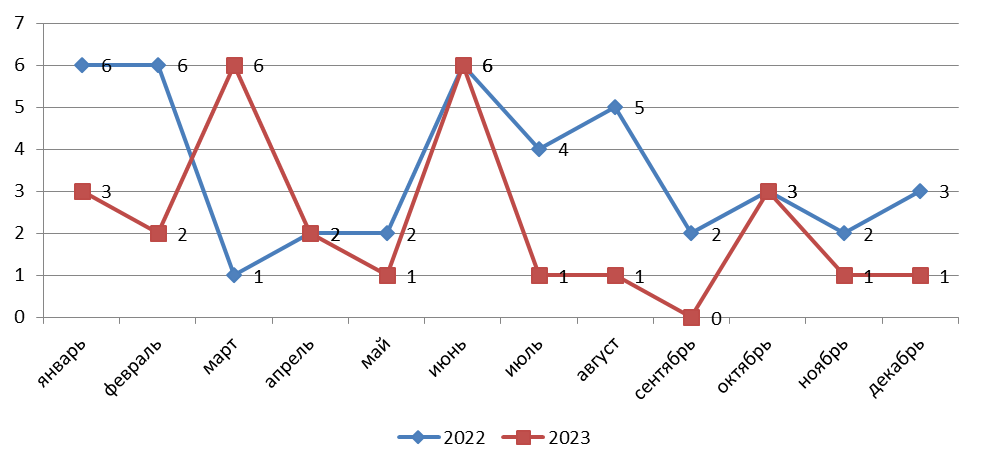 Рис. 15. Мертворождаемость по месяцамПо территориальному принципу аутсайдерами являются г. Кызыл – 11 сл. (4,1 процента), Кызылский, Барун-Хемчиский, Тес-Хемский, Чаа-Хольский, Чеди-Хольский кожууны по 2 сл., 37,03 процента, Бай-Тайгинский, Дзун-Хемчикский, Монгун-Тайгинский, Овюрский, Тандинский, Эрзинские кожууны – по 1 сл., 22,2 процента.При анализе случаев мертворождений установлено, что 55,5 процента женщин проживали в сельской местности (2022 г. – 47,6 процента), 44,5 процента – в городе (2022 г. – 52,3 процента).Раннюю явку в женскую консультацию имели 77,7 процента женщин с мертворождениями. 14,8 процента женщин имели позднюю первую явку в женскую консультацию, свыше 12 недель, 2 женщин (7,4 процента) не состояли на учете в женских консультациях.У наибольшего количества женщин были третьи и первые роды – по 8 сл. – 29,6 процента, четвертые роды – в 14,8, пятые – 7,4, вторые и шестые – по 1 сл., 3,7 процента. По сравнению с 2022 г. мертворождаемость у первородящих вышла на первое место, в 2022 г. – 19 процента, а в 2023 г. – 29,6 процента, рост на 10 процентов. В 2023 г. стоит отметить отслойку плаценты как один из факторов риска по материнской смертности. Так, по поводу отслойки плаценты прошли 5 чел., 4 из них с центральной отслойкой, 1 с краевой отслойкой, в 1 случае тотальная отслойка произошла в Дзун-Хемчикском ММЦ, женщина осталась с маткой, ввиду своевременного оказания экстренной хирургической помощи фатальных осложнений удалось избежать. Отслойка плаценты происходила по причине артериальной гипертензии, COVID-19, с развитием острого многоводия.Из анамнеза у 30,4 процента женщин имеются медицинские аборты (среди них у 13 повторные аборты), в 16,6 процента – с самопроизвольными выкидышами и 14,2 процента – с замершими беременностями.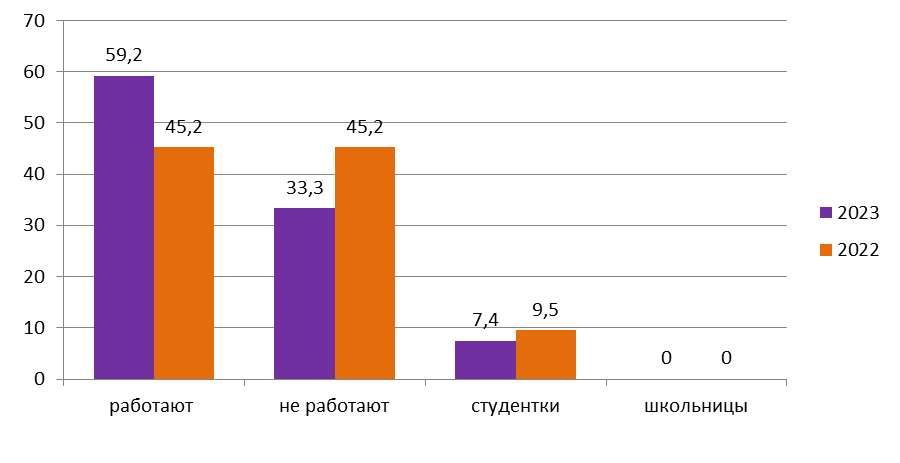 Рис. 16. Социальный статус женщинНаибольшее количество мертворожденных были недоношенными в 70,3 процента. Сверхранние преждевременные роды были у 8 женщин или в 29,6 процента. Очень ранние преждевременные роды у 2 женщин – 7,4 процента. Истинные преждевременные роды в 14,8 процента, поздние – 18,5 процента. Доля родившихся в доношенном сроке составила 25,9 процента (7 сл.) против 23,8 процента  в 2022 г.Отрицательным показателем является допущение 2 случаев материнской смертности, показатель – 34,8 на 100 000 случаев рождения живых детей. За последние 3 года отмечается снижение показателя, что связано со стабилизацией по новой коронавирусной инфекции, когда материнская смертность была высокая, как и в целом по России.Материнская смертность в Республике ТываРанняя явка в женскую консультацию у всех женщин за 2019-2023 гг. в 86,7 процента. 1 женщина состояла на учете в Кызылской ЦКБ при сроке 28 недель, проживала вместе с матерью, мигрировала между селом Усть-Элегест и чабанской стоянкой. Акушеркой приведена на прием из чабанской стоянки, после которого женщину госпитализировали акушерский стационар. Вторая женщина не состояла на учете по беременности, при сроке 8 недель получала стационарное лечение в дневном стационаре Перинатального центра по направлению врача женской консультации по поводу рвоты беременной средней степени тяжести. Была выписана с улучшением, летальный исход дома.Раздел V. Медицинская помощь населениюи ресурсы здравоохраненияВ соответствии с приказом Министерства здравоохранения Российской Федерации от 6 августа 2013 г. № 529н «Об утверждении номенклатуры медицинский организаций» медицинскую помощь населению Республики Тыва оказывали 37 медицинских организаций (юридических лиц), в том числе 5 республиканских, Перинатальный центр, 4 диспансера, 5 амбулаторно-поликлинических учреждений, Санаторий-профилакторий, Республиканский центр скорой медицинской помощи и медицины катастроф,  Станция переливания крови, 2 учреждения особого типа (Бюро судебно-медицинской экспертизы и Медицинский информационно-аналитический центр), 14 центральных районных больниц, 3 межрайонных медицинских центра.Обособленные структурные подразделения в центральных районных больницах и межмуниципальных центрах составляют 19 врачебных амбулаторий, 2 участковые больницы, 2 офиса врача общеврачебной практики, 91 фельдшерско-акушерский пункт.Кроме того, деятельность осуществляют Научно-исследовательский институт медико-социальных проблем и управления Республики Тыва, Республиканская фармация, Республиканский медицинский колледж, также учреждение по административно-хозяйственному обеспечению учреждений здравоохранения Республики Тыва.Таблица 42Сеть организаций здравоохранения Республики ТываАмбулаторно-поликлиническая помощьВ Республике Тыва амбулаторно-поликлиническая помощь оказывается поликлиниками (как самостоятельными, так и в составе муниципального учреждения здравоохранения), сельскими врачебными амбулаториями. Отдельной формой организации амбулаторной медицинской помощи (доврачебной) являются фельдшерско-акушерские пункты.Число учреждений здравоохранения, оказывающих первичную медицинскую помощь жителям республики, составило 54 (2019 г. – 55), в том числе самостоятельных амбулаторно-поликлинических учреждений – 5 (2019 г. – 5), входящих в состав больнично-поликлинических учреждений – 50 (2019 г. – 50). Доврачебную помощь оказывал 91 фельдшерско-акушерский пункт (2019 г. – 92).Уменьшилось количество посещений на 1 жителя с 8,7 в 2019 г. до 7,5 в 2023 г.Количество посещений ФАП-ов незначительно увеличилось по сравнению с 2022 г. на 1,0 процент и составило 176,9 тыс. посещений, то есть увеличилось на 1,7 тыс. посещений.Особую роль в оказании медицинской помощи показывает неотложная медицинская помощь на дому. В поликлиниках г. Кызыла и в кожуунах республики продолжают свою работу пункты по неотложной медицинской помощи. Число посещений по неотложной медицинской помощи увеличилось на 19,7 процента и составило 293,7 тыс. посещений (2022 г. – 245,2).Таблица 43Среднее число посещений  в Республике Тыва(на 1 жителя)Одной из основных проблем в оказании первичной медицинской помощи остаются неравные возможности в ее получении у жителей территорий республики. В городской местности доступность медицинской помощи значительно выше, чем в сельской местности.Таблица 44Количество посещений на 1 жителяЧисло посещений на дому уменьшилось на 0,5 процента по сравнению с прошлым периодом, и составило 347,7 тыс., что составляет 1,0 на 1 жителя в год.Таблица 45Количество посещений на домуУдельный вес посещений с профилактической целью уменьшился на 0,3 процента по сравнению с показателем прошлого года и составил 39,1 процента (2022 г. – 39,2 процента). Удельный вес посещений по поводу заболеваний увеличился по сравнению с прошлым годом на 0,2 процента и составил 60,9 процента (2022 г. – 60,8 процента).Стационарная помощьПриказом Министерства здравоохранения Республики Тыва от 20 февраля 2023 г. № 168пр/23 «Об утверждении коечного фонда на 2023 год» число круглосуточных коек составило 3266. Показатель обеспеченности койками снизился на 6,7 процента и составил 96,8 на 10 тыс. населения (2022 г. – 103,8).Таблица 46Обеспеченность койками в Республике Тыва(на 10 тыс. населения)Среднегодовая занятость койки по сравнению с показателем 2019 г. снизилась на 14,4 процента и составила 262 дня (РФ 2022 г. – 284), оборот койки уменьшился на 2,6 процента и составляет 26,4 (РФ 2022 г. – 28,8), а средняя длительность пребывания больного в стационаре составила 9,9, что ниже на 12,4 процента по сравнению с 2019 г. (РФ 2022 г. – 9,9).Таблица 47Средняя занятость койки и средняя длительность пребывания больного в стационареУровень госпитализации в медицинские организации на 100 человек населения составил 25,2 (85169 человек) и уменьшился по сравнению с уровнем 2022 г. на 7,7 процента (2022 г. – 27,3 или 90720 человек).Таблица 48Уровень госпитализации в Республике Тыва(на 100 населения)Кадровое обеспечениеВ государственных медицинских организациях республики здравоохранения работает 10962 работника, в том числе 1533 врача, из них в г. Кызыле – 1051 чел., в кожуунах – 482 чел., 4372 средних медработника, из них в г. Кызыле – 2418 чел., в кожуунах – 1954 чел., 1726 младших медицинских работников, в г. Кызыле – 1127 чел., в кожуунах – 599 чел., 37 провизоров, в г. Кызыле – 27 чел., в кожуунах – 10 чел., 29 фармацевтов, в г. Кызыле – 11 чел., в кожуунах – 18 чел., 62 специалиста с высшим немедицинским образованием, в г. Кызыле – 56 чел., в кожуунах – 6 чел., 3203 прочего персонала, в г. Кызыле – 1953 чел., в кожуунах – 1250 чел.Таблица 49Численность медицинского персонала(в абсолютных числах)Обеспеченность как врачебными кадрами, так и средним медицинским персоналом снизилась и составляет 45,4 на 10 тыс. населения по врачам (РФ 2022 г. – 36,8, СФО 2022 г. – 36,9), по среднему медперсоналу – 129,6 на 10 тыс. населения (РФ 2022 г. – 80,7 , СФО 2022 г. – 87,2).Таблица 50Обеспеченность медицинскими работникамиПоказатель укомплектованности врачебными кадрами увеличился на 3,4 процента по сравнению с прошлым годом и составил 90,6 процента, средних медработников – увеличился на 2,9 процента и составил 93,1 процента.Однако по районам обеспеченность и укомплектованность кадрами неоднородная. Высокие показатели укомплектованности врачами отмечены в Дзун-Хемчикском (97,9 процента), Барун-Хемчикском (97,7), Каа-Хемском (96,9), Кызылском (95,5), Чаа-Хольском (94,1), Пий-Хемском (89,4), Бай-Тайгинском (88,8), Эрзинском (88,6 процента) кожуунах.Низкие значения укомплектованности врачами в Тоджинском (69,6 процента), Овюрском (74,8), Сут-Хольском (80,6), Чеди-Хольском (81,4), Тандинском (81,5), Монгун-Тайгинском (85), Тере-Хольском (85,3), Улуг-Хемском (87,8), Тес-Хемском (87,9 процента) кожуунах.Самые высокие показатели обеспеченности врачами отмечаются Улуг-Хемском (31,3 процента), Барун-Хемчикском (31,1), Дзун-Хемчикском (26,1), Тере-Хольском (25,8), Чаа-Хольском (24,8), Бай-Тайгинском (24,6 процента) кожуунах.Самые низкие значения в Тандинском (13,8 процента), Тес-Хемском (15,7), Эрзинском (16,4), Тоджинском (18,0), Кызылском (19,1), Сут-Хольском (20,8), Чеди-Хольском (20,9), Пий-Хемском (21,9), Каа-Хемском (23,1), Монгун-Тайгинском (23,1 процента) кожуунах.Коэффициент совместительства остается неизменным по врачам  и составляет  1,1, по среднему медперсоналу – 1,07. При этом оптимальный для отрасли коэффициент – 1,25.Потребность во врачебных кадрах насчитывается 250,0 единиц вакантных должностей, из них 125 ед. – в кожуунах республики, 125 ед. – в г. Кызыле,  из них наибольшая потребность в анестезиологах-реаниматологах (22 чел.), скорой медицинской помощи (11 чел.), акушерах-гинекологах (16 чел.), врачах-стоматологах (14), педиатрах (16 чел.), терапевтах (18 чел.), ультразвуковой диагностики (8 чел.), фтизиатрах (5 чел.). В среднем в медицинских организациях республики требуется 6 врачей.Потребность в среднем медицинском персонале составляет 236,75 шт. ед., из них 144,75 ед. – в кожуунах, 92 ед. – в г. Кызыле, из них наибольшее количество вакансий среди акушерок (20 чел.), медицинских сестрах (44 чел.), медсестрах палатных (43 чел.), процедурных медсестрах (9 чел.), медсестрах участковых врачей (20 чел.), медсестрах школьно-дошкольных отделений (20 чел.), фельдшерах скорой медицинской помощи (22 чел.), заведующих ФАП (2 чел.), фельдшерах (10 чел.), лаборантах (6 чел.).Таблица 51Динамика количества вакансий(в абсолютных числах)Показатель текучести кадров соответствует допустимому уровню (3-8 процентов) и составляет 7,9 процента по врачам-специалистам и 1,5 процента по среднему медперсоналу.Таблица 52Показатель текучести кадровМинистерством здравоохранения Республики Тыва с 2017 г. ведётся мониторинг и анализ движения врачебных кадров республики, подготовленный на основе годовых отчетных данных медицинских организаций. Информация о трудоустройстве врачей анализируется на основе данных Федерального регистра медицинских работников в Единой государственной информационной системе здравоохранения.За последние годы изучены такие показатели, как количество уволившихся врачей, в том числе трудоустроившихся за пределами республики. Рассмотрены причины переезда в другие регионы страны.С начала 2023 г. трудоустроены в медицинских организациях других субъектов 121 врач и 65 средних медработников (2022 г. – 58, 2021 г. – 93, 
2020 г. – 94, 2019 г. – 101).Наибольшее количество выехавших врачей составляют врачи-терапевты, педиатры, анестезиологи-реаниматологи, акушеры-гинекологи, неврологи, хирурги, травматологи-ортопеды,  врачи скорой медицинской помощи. Средний возраст – 37,1 лет.В основном врачи трудоустраиваются в Сахалинской области, Ямало-Ненецком автономном округе, Республике Саха (Якутия), Красноярском крае, Камчатском крае, Кемеровской области, Республике Хакасия.Основными причинами увольнения врачей являются сложившиеся семейные обстоятельства (дислокация супругов из военной части в другие города, уход и присмотр за внуками, поддержка детей-студентов, обучающихся за пределами республики, получение льготной ипотеки по сниженной ставке, высокая заработная плата, финансовые затруднения), участие в программе «Земский доктор».По результатам анализа, проводимого при увольнении работников, поводом для увольнения врачей становятся предложения более высокого уровня заработной платы в учреждениях здравоохранения за пределами республики, разные виды социальных гарантий.Таблица 53Количество выбывших врачей за пределы региона(абсолютное число)С 2018 г. наблюдается процесс возвращения врачей, ранее выехавших в разные годы. Так, в республику вернулись в 2019 г. – 29 чел. (21,8 процента), 2020 г. – 20 чел. (21,2), 2021 г. – 34 чел. (36,5), 2022 г. – 89 чел. (71,1), 2023 г. – 85 чел. (61,9 процента) от всех выехавших врачей. Это связано с расширением мер поддержки, предоставляемых Правительством Республики Тыва.Таблица 54Количество прибывших врачей из других регионов(абсолютное число)Из числа прибывших врачей трудоустроены в медицинские организации г. Кызыла 56 врачей, в кожууны республики – 29 врачей. Наибольшее количество врачей, прибывших из других регионов, трудоустроились в Ресбольницу № 1 (14 чел.), РКДЦ (11).По кожуунным медицинским организациям наибольшее количество прибывших из других регионов приходится на Барун-Хемчикский ММЦ (6 чел.), Кызылскую ЦКБ (5 чел.).Из 85 врачей наибольшее количество вернулось из Сахалинской области (11), Ямало-Ненецкого АО (9), Иркутской области (6).В 2023 г. в медицинские организации трудоустроены 84 врача, из них 20 после специалитета, 64 врача после ординатуры, из них 50 целевики. Из 84 врачей ожидаемого выпуска 2023 г. целевой ординатуры аккредитацию защитили 83 выпускника-ординатора (99,9 процента), 139 специалистов со средним медицинским образованием, выпускников Республиканского медицинского колледжа, трудоустроены в государственную систему здравоохранения.Таблица 55Трудоустройство «молодых специалистов»в медицинские организацииВ рамках реализации Регионального проекта «Обеспечение медицинских организаций системы здравоохранения Республики Тыва квалифицированными кадрами» с целью достижения соответствующих целей и задач национального проекта «Здравоохранение», направленных на устранение кадрового дефицита медицинских работников «первичного звена», а также профильными специалистами, Центром повышения квалификации обучены 748 медицинских работников республики, из них на бюджетной основе 593 медицинских работника, за счет централизованных расходов Минздрава Республики Тыва – 155 медицинских работников, на симуляционных площадках на базе Республиканской больницы № 1 и Перинатального центра обучены за счет регионального бюджета 100 медицинских работников.В рамках квоты целевого приема, установленной для Республики Тыва, на целевое обучение зачислено в 2023 г. по программам специалитета 133 чел., по программам ординатуры – 54 чел.Таблица 56Целевое обучение специалистовМинистерством здравоохранения Республики Тыва совместно с Республиканским медицинским колледжем ведется масштабная работа по восполнению кадров со средним медицинским образованием.Подготовка специалистов среднего звена осуществляется Республиканским медицинским колледжем, в котором обучается 991 студент, из них 664 – очного отделения, 327 – очно-заочного.В 2023 г. впервые произведен прием после основного общего образования (9 класс) на специальность 34.02.01 «Сестринское дело» в количестве 60 студентов.Социальная поддержка и закрепление специалистов. Министерством здравоохранения Республики Тыва на постоянной основе осуществляется мониторинг трудоустройства и закрепления выпускников. Развивается система наставничества с применением поощрительных стимулов. Принимаются исчерпывающие меры по социальной поддержке молодых сотрудников, направленные на улучшение социально-трудовых гарантий, льгот и компенсаций молодым специалистам, выделение средств с целью компенсации затрат на наем жилых помещений.На территории республики продолжена реализация приоритетного проекта программы «Земский доктор/Земский фельдшер». Единовременные компенсационные выплаты (ЕКВ) медицинским работникам осуществляются в соответствии с постановлением Правительства Республики Тыва от 5 марта 2018 г. № 75.Единовременные компенсационные выплаты по программе «Земский доктор/Земский фельдшер» получили 33 медицинских работника, в том числе 30 врачей и 3 фельдшера.Таблица 57Количество медицинских работников, получивших единовременные компенсационные выплаты по программе «Земский доктор/Земский фельдшер»В сельские территории отправились работать 26 врачей, в города с численностью населения до 50 тыс. человек трудоустроены 4 врача, в фельдшерско-акушерские пункты – 3 фельдшера. Из 33 участников, трудоустроенных по программе «Земский доктор/фельдшер», 7 врачей привлечены из других регионов.Постановлением Правительства Республики Тыва от 21 июня 2019 г.                 № 324 с 2019 г. предусмотрены единовременные компенсационные выплаты врачам за счет средств республиканского бюджета, в 2023 г. выплаты предоставлены 10 врачам по 10 млн. рублей, из них 6 врачей привлечены из других регионов.Постановлением утверждён Порядок предоставления денежной выплаты медицинским работникам (врачам), трудоустроившимся в медицинские организации государственной системы здравоохранения Республики Тыва в 2021-2023 годах, устанавливающий правила осуществления денежных выплат медицинским работникам (врачам), трудоустроившимся в медицинские организации государственной системы здравоохранения Республики Тыва в 2021-2023 годах, в соответствии с которым в 2023 г. осуществлены выплаты по 200 тыс. рублей 327 врачам. Всего количество получателей, впервые заключивших договор о предоставлении выплаты, составило 174 человека из запланированных 159 чел.Количество получателей предыдущих лет, заключивших договор о представлении выплат, составило 153 чел., из них:- с 2021 г. и продолжающих трудовую деятельность в 2023 г. и изъявивших желание продолжить получение выплат составляет 50 человек;- с 2022 г. и продолжающих трудовую деятельность в 2023 г. и изъявивших желание продолжить получение выплат составляет 103 человека.В целях социальной поддержки медицинских работников:- улучшены жилищные условия 24 медицинских работников в кожуунах республики: Дзун-Хемчикском – 6, Бай-Тайгинском – 4, Барун-Хемчикском – 1, Каа-Хемском – 1, Кызылском – 1, Монгун-Тайгинском – 2, Чаа-Хольском – 2, Эрзинском – 6 и Республиканской больницы № 1 – 1;- предоставлена компенсация расходов на оплату жилищно-коммунальных услуг в сельской местности 1073 медицинским работникам, из них 157 врачу, 911 средних медработников и 5 прочему персоналу, средний размер годовой выплаты на 1 человека – 3434,8 рублей;- предоставлены внеочередные места в детские общеобразовательные учреждения для детей 56 медицинских работников, из них детям врачей в         г. Кызыле – 35, Кызылском – 10, Дзун-Хемчикском – 2, Чаа-Хольском – 1, Сут-Хольском – 2, Бай-Тайгинском – 1, Барун-Хемчикском – 3, Тандинском – 1, Эрзинском кожуунах – 1.В целях снижения рисков профессионального выгорания, для сохранения здоровья врачей и повышения эффективности работы за счет средств профсоюза оздоровлены 534 сотрудника в течение 1068 койко-дней на сумму 428150 рублей. В том числе получили отдых и оздоровление за пределами республики 207 человек.В рамках губернаторского проекта «Мой доктор – Мээн эмчим», утвержденного Главой Республики Тыва от 14 апреля 2023 г., в 2023 г. поставлены задачи по:- формированию реестра наставников, закрепленных за молодыми специалистами-врачами со стажем работы до 3 лет.В 2023 г. в целях повышения профессионального мастерства и уровня компетенций молодых специалистов (врачей, медицинских сестер) в первые годы их работы в медицинских организациях, овладение нормами медицинской этики и деонтологии, повышения культурного уровня, привлечения к участию в общественной жизни медицинской организации, Министерством здравоохранения Республики Тыва утверждено Положение о наставничестве в медицинских организациях от 20 февраля 2023 г. № 172пр/23, в соответствии с которым к наставничеству должны быть привлечены опытные специалисты медицинской организации, имеющие первую или высшую квалификационную категорию, специалисты со стажем работы не менее 10 лет.В отраслевую систему оплаты труда работников государственных медицинских организаций Республики Тыва, утвержденную постановлением Правительства Республики Тыва от 30 октября 2015 г. № 494, внесены изменения в части надбавки стимулирующего характера за наставничество медицинским работникам (врачам и среднему медицинскому персоналу) в размере 15 процентов от должностного оклада.Критериями работы наставника являются владение технологией воспитательного процесса, умение осуществлять функции управления в виде целеполагания наставляемого, мотивации и планирования его обучения, а также достижение цели в запланированные сроки.У медицинских работников, проявивших заслуги в наставничестве в отношении врачей, молодых специалистов, имеется возможность представить кандидатуру к награждению ведомственным знаком отличия Министерства здравоохранения Республики Тыва «Почетный наставник», в результате которого награжденный премируется организациями, в которых они работают, в размере 2 должностных окладов с учетом северной надбавки и районного коэффициента.За весь период наставничества награждены ведомственным знаком отличия Министерства здравоохранения Республики Тыва «Почетный наставник» 8 медицинских работников;- формированию резерва управленческих кадров здравоохранения.В кадровом резерве управленческих кадров состоят на сегодняшний день 52 чел. на основании Положения о кадровом резерве руководителей организаций и предприятий, подведомственных Министерству здравоохранения            Республики Тыва, утвержденного приказом Минздрава Республики Тыва от        13 сентября 2018 г. № 1060. В течение 2023 г. из резерва назначены на должности руководителей 2 врача. Работа в данном направлении продолжается;- созданию позитивного имиджа профессии врача.На официальном сайте Министерства здравоохранения Республики Тыва, в республиканских СМИ на системном уровне освещаются инфопосты и статьи о современных и интересных специалистах-врачах и их наставниках, лучших представителях профессии, еженедельно на официальных ресурсах Минздрава, а также муниципалитетов ведется популяризация и чествование молодых специалистов, окончивших обучение и трудоустроенных в медицинские организации республики. Всего по данной тематике опубликовано более 150 инфопостов;- профориентационной работе (встречам) руководителей медицинских организаций.В целях привлечения в профессию врачей создана группа из числа руководителей медицинских организаций республики с участием волонтеров-медиков, ориентированная на популяризацию профессии врача, на содействие осознанному выбору школьниками своей будущей профессии в области здравоохранения и вовлечение их в добровольческую деятельность, Минздравом совместно с руководителями медицинских организаций, активистами общественных организаций в сфере здравоохранения в 2023 г. организованы профориентационные экскурсии с приглашением групп школьников выпускных классов Эрзинского, Улуг-Хемского, Чеди-Хольского кожуунов, а также из школ г. Кызыла на симуляционные площадки на базе Республиканского медицинского колледжа.Студенты-волонтеры проводят экскурсии по кабинетам, а также показывают мастер-классы по оказанию первой медицинской помощи при обмороке, а студенты 3 курса показывают ребятам технику сердечно-легочной реанимации.23 медицинскими организациями проведены профориентационные выезды в образовательные учреждения среднего общего образования, а также в средние профессиональные образовательные учреждения с общих охватом 1548 человек, из которых изъявили желание поступить в медицинские вузы 222 учащихся.Санаторно-курортное обеспечениеСанаторно-курортное лечение детей.Минздравом Республики Тыва проводится круглогодичное направление детей диспансерного учета на санаторно-курортное лечение в санаторно-курортные организации, подведомственные Минздраву России. Работа по данному направлению деятельности осуществляется с использованием ПИК «Система мониторинга санаторно-курортного лечения» Минздрава России. Кроме этого, санаторно-курортное лечение детей диспансерного учета Минздравом Республики Тыва проводится и за счет финансовых средств республиканского бюджета в санаторно-курортных организациях, отобранных путем проведения конкурса.В республиканском бюджете на 2023 г. на приобретение санаторно-курортных путевок для детей с хроническими заболеваниями предусмотрены финансовые средства на сумму 23 253,0 тыс. рублей.  Заключен государственный контакт с КГАУ «Социально-оздоровительный центр «Тесь» Министерства социальной политики Красноярского края на оказание услуг по санаторно-курортному лечению 505 детей.Таблица 58Количество детей, получивших санаторно-курортное лечениев разрезе санаторно-курортных организацийФактически в течение 2023 г. санаторно-курортным лечением обеспечен 3061 ребенок диспансерного учета (122,44 процента годового плана), в том числе:дети-инвалиды – 185 чел., из них по путевкам «мать и дитя» – 141 чел.;дети-сироты и дети, оставшиеся без попечения родителей, – 454 чел., из них 100 – воспитанники ГБОУ Республики Тыва «Республиканская школа-интернат «Тувинский кадетский корпус»;дети участников СВО – 183 чел.;дети, состоящие на учете фтизиатра, – 35 чел.;дети из семей, находящихся в трудной жизненной ситуации, – 22 чел.;дети, состоящие на учете органов по делам несовершеннолетних, – 13 чел.Санаторно-курортное лечение детей с хроническими заболеваниями проведено в 13 санаторно-курортных организациях.Обеспечение детей диспансерного учета санаторно-курортным лечением в сравнении с показателями 2022 г. увеличилось на 9,2 процента. Следует отметить, что увеличение числа оздоровленных детей напрямую связано с дополнительным выделением республике значительного количества бюджетных путевок руководством ФГБУ «Детский санаторий «Озеро Шира» Минздрава России (в 2023 г. – 2032 путевок, в 2022 г. – 1320 путевок). При этом, необходимо отметить, что показатели санаторно-курортного лечения детей за счет средств республиканского бюджета в целом уменьшились на 44,8 процента, что связано с увеличением стоимости детской санаторно-курортной путевки (2022 г. – 915 детей, 2023 г. – 505 детей).Таблица 59Количество детей, получивших санаторно-курортноелечение по нозологическим формам заболеванийТаблица 60Информация о количестве детей, получивших санаторно-курортное лечение в разрезе муниципальных образований республикиСанаторно-курортное лечение туберкулезных больных старше 18 лет.В течение 2023 г. на санаторно-курортное лечение в туберкулезные санатории Минздрава России направлено 153 больных, из них 35 – инвалиды.Таблица 61Количество взрослых, получивших санаторно-курортное лечение в туберкулезных санаторияхОздоровление туберкулезных больных в санаторно-курортных организациях, подведомственных Минздраву России, по сравнению с показателями       2022 г. возросло на 24,4 процента.В филиале ГБУЗ Республики Тыва «Противотуберкулезный диспансер» в Тандинском кожууне долечивание и профилактическое лечение получил 321 пациент, в том числе 229 несовершеннолетних и 92 взрослых, что на 17,1 процента больше показателей 2022 г.Таблица 62Количество человек, получивших долечивание в туберкулезном санатории ГБУЗ Республики Тыва «Противотуберкулезный диспансер» (человек)Раздел VI. Финансирование здравоохраненияВ соответствии с Законом Республики Тыва от 15 декабря 2022 г. 
№ 887-ЗРТ «О республиканском бюджете Республики Тыва на 2023 год и на плановый 2024 и 2025 гг.» бюджет Министерства здравоохранения Республики Тыва с уточнением составил 7142,96 млн. рублей, с увеличением от бюджета 2022 г. на 0,4 процента в сумме 28,72 млн. рублей  (2022 г. – 7114,24 млн. рублей).Бюджет 2023 г. исполнен на сумму 7112,98 млн. рублей (2022 г. – 7075,08 млн. руб.) или 99,6 процента от плана, рост от 2022 г. на 0,5 процента в сумме 37,9 млн. рублей.Таблица 63Исполнение бюджета Минздрава Республики Тыва(млн. рублей)Сумма средств из республиканского бюджета учитывает сумму страховых взносов на обязательное медицинское страхование (ОМС) неработающего населения из средств республиканского бюджета Республики Тыва в сумме 3389,42 млн. рублей.Минздравом реализуются государственные программы:- «Развитие здравоохранения на 2018-2025 годы»;- «Государственная антиалкогольная и антинаркотическая программа Республики Тыва на 2021-2025 годы».Финансовое обеспечение государственных программ составило 97,7 процента из них 95,8 процента на реализацию госпрограммы «Развитие здравоохранения на 2018-2025 годы», 1,9 процента на реализацию госпрограммы «Государственная антиалкогольная программа и противодействие незаконного оборота наркотиков в Республике Тыва на 2021-2025 годы».Таблица 64Финансовое обеспечение государственных программ(млн. рублей)В том числе на фонд оплаты труда подведомственным учреждениям направлено 1663,0 млн. рублей, исполнение 1663,0 млн. рублей, в том числе на исполнение целевых показателей и индикаторов средней заработной платы медицинских работников по Указу Президента Российской Федерации от 7 мая 2012 г. № 597 «О мероприятиях по реализации государственной социальной политики».Таблица 65В рамках реализации государственной программы Республики Тыва «Государственная антиалкогольная и антинаркотическая программа Республики Тыва на 2021-2025 годы» освоены:- 530,0 тыс. рублей – на мероприятия, направленные на формирование здорового образа жизни у населения, включая сокращение потребления алкоголя и табака, заключено 7 договоров за услуги по изготовлению печатной продукции, видеороликов, и размещению информации в средствах массовой информации по Республике Тыва и г. Кызылу, в региональном эфире телеканала, на уличных рекламных конструкциях по профилактике наркотической зависимости, алкоголизма и пьянства;- 3048,4 тыс. рублей – на раннее выявление потребителей психотропных веществ среди несовершеннолетних и работников опасных производств, заключен 1 государственный контракт за поставку диагностических реагентов;- 4500,0  тыс. рублей – на финансовое обеспечение расходов, связанных с премированием победителей республиканского конкурса среди сельских населенных пунктов Республики Тыва «Трезвое село 2022», произведена выплата премий победителям.Кассовый расход республиканского бюджета централизованных расходов Министерства здравоохранения Республики Тыва составил 416,84 млн. рублей при плане 433,24 млн. рублей или на 96,2 процента, из них:- расходы на обеспечение необходимыми лекарственными препаратами и вакцин – 311, 39 млн. рублей, из них 48,3 млн. рублей на приобретение вакцин, лекарственное обеспечение для лечения пациентов с хроническими вирусными гепатитами – 3,7 млн. рублей (получили 35 больных), обеспечение лекарственными препаратами больных туберкулезом – 19,3 млн. рублей, лекарственное обеспечение граждан, состоящих на территориальном регистре, – 240,0 млн. рублей (получили 13 939 льготников);- расходы на приобретение дополнительного питания для кормящих матерей, беременных женщин и детей до 3 лет – 22,8 млн. рублей, заключено 3 государственных контракта и 6 договоров по поставке продуктов питания (каши молочные и безмолочные и безмолочные для детского питания), по поставке сухих адаптированных молочных смесей для вскармливания детей с рождения до 1 года жизни, по поставке специализированного питания (смесь энтеральная), сухая смесь для женщин, молока и кефира;- расходы на повышение квалификации медицинских работников – 1,3 млн. рублей, заключено 11 договоров по дополнительному образованию на 155 медицинских работников;- расходы на закупку расходных материалов для неонатального и аудиологического скрининга – 12,48 млн. рублей, заключено 2 государственных контракта по поставке расходных материалов для неонатального и пренатального скрининга;- расходы за приобретение основных средств (медоборудование) – 20,8 млн. рублей, из них на 2,03 млн. рублей оплачена переходящая кредиторская задолженность заключённого договора  по поставке 17 медицинским организациям медоборудования ЭКГ;- расходы  по отправке больных за пределы республики по квотам ВМП – 4,5 млн. рублей, возмещено расходов 211 получателям;- расходы на текущий ремонт – 2,3 млн. рублей, заключено 5 договоров на проведение текущего ремонта помещений здания Минздрава, помещения здания по ул. Улуг-Хемская 174;- расходы на санаторно-курортное лечение детей – 23,1 млн. рублей, заключен государственный контракт на оказание услуг по санаторно-курортному лечению детей диспансерного учета с хроническими заболеваниями в возрасте от 7 до 15 лет с КГАУ СОЦ «Тесь»;- расходы на капитальный ремонт – 18,6 млн. рублей, заключено государственных контрактов на капитальный ремонт 7 объектов на сумму 28,7 млн. руб., из них переходящие 2 объекта на 2024 г. в сумме 10,1 млн. рублей.По итогам мониторинга по форме статистического наблюдения «ЗП-здрав» по достижению целевых показателей и индикаторов средней заработной платы медицинских работников подведомственных медицинских организаций Министерства здравоохранения Республики Тыва при прогнозном на 2023 год среднемесячном доходе от трудовой деятельности 47 641,0 рублей составляет:- по врачебному персоналу – 90 017,3 рублей с ростом на 15 процентов (2022 г. – 78 105,0 рублей), соотношение 189 процентов (182 процента);- среднего медицинского персонала – 46 307,8 рублей с ростом на 14 процентов (2022 г. – 40 787,0 рублей), соотношение 97 процентов (95 процентов);- младшего медицинского персонала – 42 336,0 рублей с ростом на 11 процентов (2022 г. – 38 313,0 рублей), соотношение 89 процентов (89 процентов).На финансовое обеспечение Региональной программы Республики Тыва «О дополнительных мерах по борьбе с туберкулезом в Республике Тыва на 2022-2025 годы» на период реализации предусмотрено 4472,8 млн. рублей, из них из федерального бюджета – 4200,3 млн. рублей, из республиканского бюджета – 249,2 млн. рублей, из муниципального бюджета – 20,4 млн. рублей, из внебюджетных средств – 2,9 млн. рублей. Исходя из возможностей бюджета республики ежегодно плановые лимиты программы корректируются.На 2023 г. в пределах выделенных финансовых средств предусмотрено на реализацию мероприятий региональной программы 72,89 млн. рублей, из них федеральный бюджет – 12,05 млн. рублей, республиканский бюджет – 54,0 млн. рублей, муниципальный бюджет – 4,76 млн. рублей, внебюджетные средства – 2,08 млн. рублей.Фактически по кассовым мероприятиям исполнено на общую сумму 69,07 млн. рублей, 94,7 процента от плана, в том числе:1) по средствам федерального бюджета – 12,05 млн. рублей, приобретены расходные материалы для диагностики туберкулеза, предусмотренным соглашением о предоставлении субсидии из федерального бюджета на реализацию мероприятий по предупреждению и борьбе с социально значимыми заболеваниями, произведена единовременная компенсационная выплата 1,98 млн. рублей 1 врачу-фтизиатру;2) по средствам республиканского бюджета – 52,44 млн. рублей,  приобретен аппарат рентгеновский стационарный  цифровой на 2 рабочих места для филиала  ГБУЗ Республики Тыва «Противотуберкулёзный диспансер» в Барун-Хемчикском кожууне, противотуберкулезные препараты резервного ряда для лечения туберкулеза с широкой лекарственной устойчивостью и расходные материалы для микробиологических исследований, в целях социальной поддержки произведены единовременные компенсационные выплаты 2 врачам – фтизиатрам в сумме 1,0 млн. рублей и 200,0 тыс. рублей;3) по средствам муниципального бюджета в кожуунах проведены флюорообследования с использованием передвижной флюороустановки на сумму 6,381 млн. рублей, обследовано 23770 чел.;4) по внебюджетным средствам – 2,078 млн. рублей, приобретена автомашина марки УАЗ-374195-05, автофургон, остальные финансовые средства направлены на проведение санитарно-профилактической работы, проведение научно-практической конференции по актуальным вопросам борьбы с туберкулезом в Республике Тыва, на обучение врачей.На финансовое обеспечение региональной программы Республики Тыва «Охрана психического здоровья населения Республики Тыва на 2023-2026 годы» на период реализации  предусмотрено 39,6 млн. рублей, из них из республиканского бюджета – 39,4 млн. рублей, из внебюджетных источников – 0,126 млн. рублей).В пределах выделенных бюджетных средств из республиканского бюджета в 2023 г. приобретен на сумму 2,0 млн. рублей аппаратный комплекс для антистрессовой терапии «Ауторелакс» «АмблиокорТМ-01». Данное оборудование введено в эксплуатацию в целях комплексного лечения невротических, связанных со стрессом и соматоформных расстройств.На реализацию мероприятий национальных проектов «Здравоохранение», «Демография» и других мероприятий в области здравоохранения в соответствии с заключенными соглашениями предусмотрено 1 001,2 млн. рублей, в том числе средства федерального бюджета – 988,8 млн. рублей, также софинансирование из республиканского бюджета – 12,4 млн. рублей.Заключено государственных контрактов и принято бюджетных обязательств на сумму 997,8 млн. рублей (99,7 процента от плана), в том числе средства из федерального бюджета – 985,5 млн. рублей, из республиканского бюджета – 12,3 млн. рублей.На реализацию национальных проектов «Здравоохранение», «Демография» предусмотрено  607,0 млн. рублей, из них средства федерального бюджета – 597,2 млн. рублей, средства республиканского бюджета – 9,8 млн. рублей.На реализацию региональной программы «Модернизация первичного звена здравоохранения Республики Тыва предусмотрено 310,7 млн. рублей, из них средства федерального бюджета – 303,7 млн. рублей, средства республиканского бюджета – 7,0 млн. рублей.Исполнение по мероприятиям:1) на строительство 6 ФАПов и 1 врачебной амбулатории предусмотрено 69,9 млн. рублей, в том числе из федерального бюджета – 68,3 млн. рублей, из республиканского бюджета – 1,6 млн. рублей. Заключены контракты на сумму 69,4 млн. рублей (99,3 процента). По всем 7 объектам строительно-монтажные работы завершены на 100 процентов и получено разрешение на ввод объектов в эксплуатацию. Также все построенные объекты поставлены в республиканскую собственность и переданы на баланс центральных кожуунных больниц;2) на капитальный ремонт зданий медицинских организаций предусмотрено 81,5 млн. рублей, в том числе из федерального бюджета – 79,6 млн. рублей, из республиканского бюджета – 1,8 млн. рублей;3) на приобретение автомобильного транспорта предусмотрено 12,2 млн. рублей, в том числе из федерального бюджета – 11,9 млн. рублей, из республиканского бюджета – 0,3 млн. рублей. Приобретены 10 единиц автомобилей;4) на оснащение и переоснащение медицинских организаций медицинским оборудованием предусмотрено 147,2 млн. рублей, в том числе из федерального бюджета – 143,9 млн. рублей, из республиканского бюджета – 3,3 млн. рублей. Поставлено 113 ед. медицинского оборудования.В рамках бюджетного кредитования на опережающее финансирование мероприятий с переносом сроков с 2024 г. на 2023 год в соответствии с протоколом заседания Президиума (штаба) Правительственной комиссии по региональному развитию в Российской Федерации от 6 апреля 2023 г. № 20 на получение бюджетного кредитования в перечень вошли 2 объекта. Постановлением Правительства Республики Тыва от 7 июня 2023 г. № 373 «О внесении изменений в сводную бюджетную роспись республиканского бюджета Республики Тыва на 2023 год и на плановый период 2024 и 2025 годов» выделены лимиты бюджетных ассигнований на сумму 14,5 млн. рублей, заключены государственные контракты на сумму 14,2 млн. рублей.На переоснащение медицинских организаций, оказывающих медицинскую помощь больным с онкологическим заболеваниями, из федерального бюджета предусмотрено 12,5 млн. рублей. Поставлено 3 ед. медицинского оборудования.На реализацию регионального проекта «Создание единого цифрового контура здравоохранения на основе единой государственной информационной системы в сфере здравоохранения (ЕГИСЗ)» предусмотрено 27,4 млн. рублей, в том числе из федерального бюджета – 27,1 млн. рублей, из республиканского бюджета – 0,3 млн. рублей. 	Заключено 4 государственных контракта на услуги в сумме 27,2 млн. рублей.На оснащение оборудованием региональных сосудистых центров и первичных сосудистых отделений из федерального бюджета предусмотрено 19,9 млн. рублей. Закуплено 3 ед. медицинского оборудования на сумму 19,9 тыс. рублей.На проведение вакцинации против пневмококковой инфекции граждан старше трудоспособного возраста из групп риска, проживающих в организациях социального обслуживания, предусмотрено 0,026 млн. рублей. В 2023 г. привиты 15 человек для профилактики пневмококковой инфекции.На обеспечение закупки авиационных работ в целях оказания медицинской помощи предусмотрено 197,1 млн. рублей, в том числе из федерального бюджета – 195,1 млн. рублей, из республиканского бюджета – 1,9 млн. рублей. Выполнен 191 вылет.На обеспечение граждан, перенесших острое нарушение мозгового кровообращения, инфаркт миокарда и другие острые сердечно-сосудистые заболевания, лекарственными препаратами в амбулаторных условиях предусмотрено 22,5 млн. рублей, в том числе из федерального бюджета – 22,2 млн. рублей, из республиканского бюджета – 0,22 млн. рублей.На реализацию региональных программ по формированию приверженности здоровому образу жизни с привлечением социально ориентированных некоммерческих организаций и волонтерских движений предусмотрено 2,39 млн. рублей, в том числе из федерального бюджета – 2,37 млн. рублей, из республиканского бюджета – 0,024 млн. рублей. Завершен конкурс среди социально ориентированных некоммерческих организаций, с 3 победителями конкурса заключены соглашения на предоставление гранта на общую сумму 2,39 млн. рублей.Территориальная программа государственных гарантий оказания бесплатной медицинской помощи на территории Республики Тыва на 2023 год и на плановый период 2024 и 2025 годов, включающая территориальную программу обязательного медицинского страхования (далее – Территориальная программа), утверждена постановлением Правительства Республики Тыва от             29 декабря 2022 г. № 873.На территории Республики Тыва в реализации территориальной программы участвовало 60 медицинских организаций (2022 г. – 53), из них по ОМС – 51 медицинская организация (2022 г. – 43).Финансовое обеспечение здравоохранения в рамках реализации Территориальной программы государственных гарантий составляло 11 144,6 млн. рублей (2022 г. – 10 226,2 млн. рублей), в том числе средства бюджета – 2 435,3 млн. рублей и средства обязательного медицинского страхования – 8 709,3 млн. рублей, из них 88,3 млн. рублей за счет иных межбюджетных трансфертов                по распоряжению Правительства Российской Федерации от 23 ноября 2023 г.    № 3308-р.Освоение составило 11 086,7 млн. рублей или 99,5 процента от финансового обеспечения, по сравнению с 2022 г. финансовое обеспечение увеличилось на 805,9 млн. рублей или на 10,6 процента (2022 г. – 10 020,9 млн. рублей), из них:- средства республиканского бюджета – 2425,3 млн. рублей или 99,6 процента от годового плана и с увеличением на 2,3 процента от прошлого года (2022 г. – 2371,8 млн. рублей), в том числе обеспечение подведомственных учреждений на сумму 2014,2 млн. рублей или 99,5 процента от плана (2024,2 млн. рублей); централизованные расходы для обеспечения деятельности учреждений и реализации полномочий – 411,1 млн. рублей или 100 процентов от плана;- средства обязательного медицинского страхования – 8661,4 млн. рублей, из них 88,3 млн. рублей за счет иных межбюджетных трансфертов по распоряжению Правительства Российской Федерации от 23 ноября 2023 г. № 3308-р, выполнение плана составило 101,4 процента, с увеличением на 13,2 процента от прошлого года (2022 г. – 7649,1 млн. рублей).Средства ОМС направлены на оплату медицинской помощи, оказанной застрахованным гражданам республики за пределами страхования, в сумме 259,9 млн. рублей, на оплату через страховую медицинскую организацию – 8401,5 млн. рублей, что по сравнению с 2022 г. больше на 112,8 процента 
(2022 г. – 7449,2 млн. рублей). Штрафные санкции по экспертизам, поведенным ТФОМС и страховой медицинской организацией, составили в общей сумме 381,1 млн. рублей, которые направлены на перевыполненные объемы медицинской помощи и на межтерриториальные расчёты.Оплата медицинской помощи, оказанной в медицинских организациях, включенных в реестр Республики Тыва, произведена по следующим видам и условиям оказания:Стационарная помощь.Принято к оплате за медицинскую помощь, оказанную в условиях круглосуточного стационара, в количестве 53 214 случаев госпитализации или 96,9 процента от плана (2022 г. – 54 933), из них 2 120 случаев госпитализации по профилю «Онкология» или 100,7 процента от плана (2022 г. – 2 106); 1 275 случаев госпитализации по высоко-технологической медицинской помощи или 94,7 процента от плана (2022 г. – 1 347); 49 819 случаев госпитализации по иным профилям или 96,8 процента от плана (2022 г. – 51 480), в том числе            363 случая госпитализации пациентов с новой коронавирусной инфекции 
COVID-19 или 89,4 процента от плана (2022 г. – 406).Финансовое обеспечение за выполненные объемы в условиях стационара составило 3 611,0 млн. рублей при утвержденной стоимости 3 782,7 млн. рублей или 95,5 процента, из них стоимость объема случаев госпитализации по профилю «Онкология» – 305,7 млн. рублей или 99,0 процентов от плана (на 2023 г. – 309,0 млн. рублей); стоимость объема случаев госпитализации по высокотехнологической медицинской помощи – 312,6 млн. рублей или 94,4 процента от плана (на 2023 г. – 331,2 млн. рублей); стоимость объема случаев госпитализации по иным профилям – 2 992,6 млн. рублей или 95,2 процента от плана (на 2023 г. – 3 142,5 млн. рублей), в том числе 48,9 млн. рублей за госпитализацию пациентов с новой коронавирусной инфекцией COVID-19 или 86,8 процента от плана (на 2023 г. – 56,4 млн. рублей).Амбулаторно-поликлиническая помощь.Объемы медицинской помощи, оказанной в амбулаторных условиях, приняты к оплате в количестве 769 524 посещений с профилактическими и иными целями или 88,2 процента от запланированных объемов на 2023 г. (872 340 посещений), в том числе:- по посещениям с профилактическими целями 187 471 посещений или 99,6 процента от запланированных (188 297 посещений), из них по профилактическим медицинским осмотрам 89 148 посещений взрослого и детского населения или 99,7 процента от запланированных (89 440 посещений); по диспансеризации взрослого и детского населения 98 323 посещений или 99,5 процента от запланированных (98 857 посещений), в том числе по углубленной диспансеризации 18 026 посещений или 122,0 процента от плана (на 2023 год – 14 780 посещений);- по посещениям с иными целями 582 053 посещения или 85,1 процента от запланированных (684 043 посещений);- по неотложной медицинской помощи 153 161 посещений или 89,2 процента от запланированных (171 664 посещений);- по обращениям по поводу заболеваний 461 859 обращения или 80,7 процента от запланированных (572 272 обращений);- по поводу диспансерного наблюдения хронических больных 73 987 посещения или 91,3 процента от запланированных объемов на 2023 год (81 052 посещений).Финансовое обеспечение за выполненные объемы в амбулаторно-поликлинических условиях составило 3 196,8 млн. рублей при утвержденной стоимости 3 280,0 млн. рублей или 97,5 процента, из них:посещения с профилактическими и иными целями – 1 136,0 млн. рублей при утвержденной стоимости 1 151,4 млн. рублей или 98,7 процента, в том числе:посещения с профилактическими целями – 557,2 млн. рублей или 74,7 процента от плана (на 2023 год – 745,5 млн. рублей), из них: на оплату профилактических медицинских осмотров взрослого и детского населения 318,8 млн. рублей или 99,6 процента от плана (на 2023 г. – 320,2 млн. рублей); на оплату диспансеризации взрослого и детского населения 422,5 млн. рублей или 99,3 процента от плана (на 2023 г. – 425,3 млн. рублей), в том числе направлено на оплату углубленной диспансеризации 28,3 млн. рублей или выполнение составило 99,7 процента от плана (на 2023 г. – 28,4 млн. рублей);посещения с иными целями – 394,6 млн. рублей при утвержденной стоимости 405,9 млн. рублей или 97,2 процента от плана;посещения в неотложной форме – 222,2 млн. рублей при утвержденной стоимости 227,4 млн. рублей или 97,7 процента от плана;обращения в связи с заболеваниями – 1 675,1 млн. рублей при утвержденной стоимости 1 723,2 млн. рублей или 97,2 процента, из них: по распоряжению Правительства Российской Федерации от 23 ноября 2023 г. № 3308-р – 88,3 млн. рублей путем перерасчета подушевого норматива финансирования в части коэффициентов достижения целевых показателей уровня заработной платы медицинских работников; 124,0 млн. рублей на оказание отдельных диагностических (лабораторных) исследований с целью выявления онкологических заболеваний в амбулаторных условиях или 80,1 процента от плана (на 2023 г. – 154,9 млн. рублей);объемы диспансерного наблюдения хронических больных составили 163,6 млн. рублей при утвержденной стоимости 178,0 млн. рублей или 91,9 процента от плана.Дневной стационар.Медицинская помощь, оказанная в условиях дневного стационара, принята к оплате в количестве 15 914 случаев лечения или 83,3 процента от плана              (на 2023 г. – 19 113 случаев лечения), из них по профилю «Онкология» оплачено 1 711 случаев лечения или 99,0 процентов от плана (на 2023 г. – 1 728 случаев лечения); по экстракорпоральному оплодотворению оплачено 133 случая лечения или 90,5 процента от плана (на 2023 г. – 147 случаев лечения); по иным профилям оплачено 14 070 случаев лечения или 81,6 процента от плана (на 2023 г. – 17 238 случаев лечения).Финансовое обеспечение выполненных объемов медицинской помощи, оказанной в условиях дневного стационара, составило 866,5 млн. рублей при утвержденной стоимости 914,7 млн. рублей или 94,7 процента, из них объемы по профилю «Онкология» составили 281,3 млн. рублей или 99,0 процентов от плана (284,2 млн. рублей); объемы лечения по ЭКО составили 18,2 млн. рублей или 91,7 процента от плана (19,8 млн. рублей); объемы случаев лечения по иным профилям составило 566,9 млн. рублей или 92,8 процента от плана (610,7 млн. рублей).Скорая медицинская помощь.Приняты к оплате 86 596 вызовов скорой медицинской помощи или 93,1 процента от плана (на 2023 г. – 93 053 вызовов), их них 86 187 вызова по скорой медицинской помощи или 93,1 процента от запланированных объемов на 2023 г.(92 608 вызов); 36 вызовов с оказанием тромболитической терапии или 102,9 процента от плана (35 вызовов); 373 вызова по медицинской эвакуации или 91,0 процент от плана (410 вызовов).Финансовое обеспечение за выполненные объемы скорой медицинской помощи составило 523,0 млн. рублей при плане 523,8 млн. рублей или 99,9 процента, из них объемы медицинской помощи, оказанной станциями и отделениями скорой медицинской помощи, составили 513,6 млн. рублей при плане 513,6 млн. рублей или 100,0 процентов; объемы медицинской помощи при оказании тромболитической терапии составили 2,3 млн. рублей или 100 процентов от плана; объемы медицинской эвакуации, осуществляемой наземным транспортом консультативными специализированными бригадами, составили 7,1 млн. рублей при плане 7,8 млн. рублей или 90,1 процента.Медицинская реабилитация.Объемы медицинской помощи по профилю «Медицинская реабилитация» приняты к оплате в количестве 1 132 обращений в амбулаторных условиях или 100,0 процентов от плана (1 132 обращений); 1 649 случаев в условиях круглосуточного стационара или 98,8 процента от плана (1 669 случаев госпитализации); 806 случаев в условиях дневного стационара или 91,4 процента от плана (882 случаев лечения).Финансовое обеспечение медицинской реабилитации составило 204,2 млн. рублей при плане 208,1 млн. рублей или 98,1 процента, из них обращения 33,1 млн. рублей или 97,5 процента от плана (33 915,4 тыс. рублей); случаи госпитализации по профилю «Медицинская реабилитация» составили 133,1 млн. рублей при плане 132,8 млн. рублей или 100,2 процента; случаи лечения по профилю «Медицинская реабилитация» составили 38,0 млн. рублей или 91,9 процента от плана (41,4 млн. рублей).Раздел VII. Реализация государственной программы Республики Тыва «Развитие здравоохраненияна 2018-2025 годы»За 2023 г. государственная программа Республики Тыва «Развитие здравоохранения на 2018-2025 годы» исполнена на сумму 16 649 955,14 тыс. рублей (94 процента от плана).Таблица 66Финансовое исполнение программы(тыс. рублей)В рамках подпрограммы 1. «Совершенствование оказания медицинской помощи, включая профилактику заболеваний и формирование здорового образа жизни:- случаев поствакцинальных осложнений не выявлено;- профилактических медицинских осмотров взрослых – 25973 посещений на сумму 79 626,19 тыс. рублей или 98,9 процента от плана;- диспансеризация определенных групп взрослого населения – 87979 посещений на сумму 333380,26 тыс. рублей или 87,1 процента от плана;- диспансеризация детей-сирот и детей, находящихся в трудной жизненной ситуации, – 4030 посещений на сумму 42201,56 тыс. рублей 92,9 процента от плана;- высокотехнологичная медицинская помощь по профилю «Неонатология» – 134 случая на сумму 50 528,90 тыс. рублей или 100 процентов;- высокотехнологичная медицинская помощь по профилю «Акушерство и гинекология» – 65 случаев на сумму 14 239,49 тыс. рублей или 78,3 процента;- в медицинские организации республики обратились 225 больных по высокозатратным нозологиям, аптечными организациями обслужен 1031 рецепт на общую сумму 147 935,29 тыс. рублей;- в медицинские организации республики обратились 8502 льготников федерального регистра, аптечными организациями обслужено 58 961 рецепт на общую сумму 195 157,64 тыс. рублей;- в медицинские организации республики обратились 13 939 льготников территориального регистра, аптечными организациями обслужено 55 560 рецептов на общую сумму 244 767,96 тыс. рублей.- на получение высокотехнологичной медицинской помощи поступило 2031 заявление, (дети – 794), из них получили лечение – 797 чел. (дети – 301), отказано – 497 (дети – 178), активные талоны – 3 (дети – 2), в листе ожидания – 734 (дети –313). Произведена оплата согласно заявлениям больных за проезд к месту лечения и обратно на общую сумму 4 552,7 тыс. рублей.Заключен 261 государственный контракт на приобретение лекарственных препаратов для льготных категорий граждан территориального регистра на общую на сумму 240 000,0 тыс. рублей.Заключено 23 государственных контракта на поставку вакцин на сумму 48 313,92 тыс. рублей. Проведено по эпидемиологическим показаниям 60995 прививок. В рамках регионального календаря профилактических прививок предусмотрены прививки 20 месяцев и старше против вирусного гепатита А, лицам, призванным на военную службу, – против пневмококковой и инфекции, менингококковой инфекции и ветряной оспы. Увеличение объема проведенных прививок отмечено по охвату прививками детского и взрослого населения против клещевого энцефалита и вакцинации детей против ветряной оспы среди в ГБОУ «Республиканский центр социальной поддержки детей».С целью снижения заболеваемости и смертности вирусными гепатитами, а также предотвращения перехода в цирроз и рак печени вследствие хронического вирусного гепатита, для увеличения продолжительности и улучшения качества жизни пациентов в 2022 г. утверждена подпрограмма «Лекарственное обеспечение для лечения пациентов с хроническими вирусными гепатитами». На приобретение противовирусных лекарственных препаратов прямого действия для пациентов с хроническими вирусными гепатитами, не имеющих льготу, впервые в республиканском бюджете на 2022 г. предусмотрено 3 778,40 тыс. рублей. За 2022 г. противовирусная терапия оказана 9 пациентам, в 2023 г. также предусмотрено 3 778,40 тыс. рублей и обеспечен дорогостоящими лекарственными препаратами 51 пациент с хроническими вирусными гепатитами В и С.Также в целях снижения смертности от туберкулеза населения и улучшения показателей эффективности лечения больных туберкулезом на обеспечение пациентов туберкулезом лекарственными препаратами из республиканского бюджета в 2022-2023 гг. предусмотрены финансовые средства в размере 19 301,00 тыс. рублей. За 2023 г. обеспечены лекарствами 1435 человек (2022 г. – 2206 чел.), снижение обеспеченных пациентов в амбулаторных условиях обусловлено переводом больных туберкулезом и контактных пациентов на режим лечения лекарственными препаратами резервного ряда.Заключены государственные контракты на закупку наркотических лекарственных препаратов на сумму 1 072,4 тыс. рублей, препараты поставлены.  Для нужд ГБУЗ Республики Тыва «Улуг-Хемский ММЦ» и «Ресонкодиспансер» поставлено 30 ед. оборудования на общую сумму 1 200, 0 тыс. рублей. Поставлено 10945 ед. медицинских изделий для нужд ГБУЗ Республики Тыва «Республиканская детская больница» на общую сумму 2 986,59 тыс. рублей.Заключено Соглашение о предоставлении субсидии из федерального бюджета бюджету субъекта Российской Федерации в целях софинансирования расходных обязательств субъектов Российской Федерации, возникающих при реализации мероприятий по проведению массового обследования новорожденных на врожденные и (или) наследственные заболевания (расширенный неонатальный скрининг), в рамках федерального проекта «Обеспечение расширенного неонатального скрининга», в сумме  14 588,4 тыс. рублей. Заключен государственный контракт на оказание медицинских услуг по проведению расширенного неонатального скрининга с НИИ медицинской генетики Томского НИМЦ на сумму 13 088,01 тыс. рублей. Заключен контракт на оказание услуг по подтверждающей диагностике наследственных болезней при проведении расширенного неонатального скрининга с Медико-генетическим научным центром имени академика Н.П. Бочкова на сумму 1 500,0 тыс. рублей. Произведена оплата на сумму 13 618,41 тыс. рублей.В рамках реализации государственной программы проводился капитальный ремонт помещений зданий ГБУЗ Республики Тыва «Респсихбольница», ремонт тепловых сетей и установка котла в котельной ГБУЗ Республики Тыва «Дзун-Хемчикский ММЦ», ремонт здания ФАП в с. Кочетово Тандинского кожууна, ремонт теплотрассы ГБУЗ Республики Тыва «Каа-Хемская ЦКБ», ремонт консультативно-диагностической поликлиники ГБУЗ Республики Тыва «Республиканская больница № 1», ремонт окон и дверей здания ГБУЗ Республики Тыва «Пий-Хемская ЦКБ».В соответствии с Соглашением о предоставлении иного межбюджетного трансферта из федерального бюджета бюджету субъекта Российской Федерации в целях софинансирования, в том числе в полном объеме, расходных обязательств субъекта Российской Федерации, возникающих при оснащении оборудованием региональных сосудистых центров и первичных сосудистых отделений в 2023 г.  запланировано приобретение оборудования на сумму 23 449,80 тыс. рублей. Заключен контракт на поставку комплекса диагностического для ультразвуковых исследований экспертного класса с возможностью исследования брахиоцефальных сосудов, аорты, нижней полой вены, выполнения транскраниальных исследований, трансторакальной и чреспищеводной эхокардиографии – 2 ед., аппарата искусственной вентиляции легких – 1 ед. на общую сумму 19 984,9 тыс. рублей. Оборудование поставлено.В соответствии с Соглашением о предоставлении иного межбюджетного трансферта из федерального бюджета бюджету субъекта Российской Федерации в целях софинансирования, в том числе в полном объеме, расходных обязательств субъекта Российской Федерации, возникающих при переоснащении медицинских организаций, оказывающих медицинскую помощь больным с онкологическими заболеваниями в 2023 г. запланировано приобретение оборудования на сумму 12 603,00 тыс. рублей. Заключены контракты на поставку монитора прикроватного с центральной станцией и автоматическим включением сигнала тревоги – 2 ед. на сумму 1 450,27 тыс. рублей, эндовидеоскопического комплекса для выполнения абдоминальных операций на сумму 11 041,21 тыс. рублей. Оборудование поставлено.В рамках подпрограммы 2. «Развитие медицинской реабилитации и санаторно-курортного лечения, в том числе детей» запланировано оздоровить в условиях санаторно-курортных организаций не менее 2500 детей диспансерного учета, из них в санаториях Минздрава России – 1995 детей, за счет финансовых средств республиканского бюджета – 505 детей.Санаторно-курортным лечением обеспечен 3061 ребенок диспансерного учета (122,44 процента годового плана).В соответствии с Соглашением о предоставлении в 2023-2025 годах субсидии из федерального бюджета бюджету Республики Тыва на оснащение медицинскими изделиями медицинских организаций, осуществляющих медицинскую реабилитацию, в 2023 г. предусмотрено оснащение медицинскими изделиями региональные медицинские организации, имеющие в своей структуре подразделения, оказывающие медицинскую помощь по медицинской реабилитации в соответствии с порядками организации медицинской реабилитации взрослых и детей, на сумму 35 583,5 тыс. рублей. Заключен контракт на сумму 35 583,33 тыс. рублей и поставлено 29 ед. оборудования.В рамках подпрограммы 3. «Развитие кадровых ресурсов в здравоохранении» на обеспечение деятельности Медицинского колледжа профинансировано 68 807,9 рублей (на коммунальные услуги, материальные запасы, заработная плата, налоги и др. статьи). В 2023 г. выплачено стипендий студентам Республиканского медицинского колледжа на сумму 3 888,48 тыс. рублей.На обеспечение мероприятия по подготовке средних медицинских работников Медицинского колледжа профинансировано 2 106,0 тыс. рублей (заработная плата и начисления на выплаты по оплате труда).В рамках реализации Регионального проекта «Обеспечение медицинских организаций системы здравоохранения Республики Тыва квалифицированными кадрами» с целью достижения соответствующих целей и задач национального проекта «Здравоохранение», направленных на устранение кадрового дефицита медицинских работников «первичного звена», а также профильными специалистами, обучены 152 медицинских работника.Осуществлены единовременные компенсационные выплаты 33 медицинским работникам. Выплаты в размере 2 млн. рублей предоставлены  26 врачам. 327 врачей получили выплаты на сумму 78 400,0 тыс. рублей.В рамках подпрограммы 4. «Информационные технологии в здравоохранении» заключено 4 контракта на оказание услуги на доработку Региональной медицинской информационно-аналитической системы Республики Тыва в части реализации информационного взаимодействия с использованием региональных витрин расписаний на базе типового решения «Витрина данных» Единой информационной платформы Национальной системы управления данными в целях предоставления услуги «Запись на прием к врачу» на Едином портале государственных и муниципальных услуг – 8 644,0 тыс. рублей, на оказание услуги по передаче сертификата на оказание услуг по мониторингу угроз и подключению Министерства здравоохранения Республики Тыва к государственной системе обнаружения, предупреждения и ликвидации последствий компьютерных атак (ГосСОПКА) – 5 569,68 тыс. рублей, на оказание услуги на доработку Региональной медицинской информационно-аналитической системы Республики Тыва в части реализации информационного взаимодействия с использованием региональных витрин расписаний на базе типового решения «Витрина данных» Единой информационной платформы Национальной системы управления данными в целях предоставления услуги «Запись на прием к врачу» на Едином портале государственных и муниципальных услуг – 2 804,33 тыс. рублей, на оказание услуг по предоставлению доступа к программной платформе с целью внедрения системы поддержки принятия врачебных решений (СППВР) на базе алгоритмов искусственного интеллекта для нужд медицинских организаций, подведомственных Министерству здравоохранения Республики Тыва, – 10 214,44 тыс. рублей.В рамках подпрограммы 5. «Организация обязательного медицинского страхования граждан Республики Тыва» направлены средства в Территориальный фонд обязательного медицинского страхования по Республике Тыва на общую сумму 2 542,06 тыс. рублей.Таблица 67Сведения о показателях (индикаторах) государственной программы Республики Тыва «Развитие здравоохранения на 2018-2025 годы»Раздел VIII. Реализация приоритетных проектов в рамках проектного управленияМинздравом Республики Тыва с 2019 г. реализуется проектная деятельность в рамках реализации национальных проектов «Здравоохранение» и «Демография».Уровень достижения нацпроекта «Здравоохранение» в Республике Тыва на 1 января 2024 г. составил 98,86 процента, что позволило занять 6 место среди 10 регионов СФО и 35 место из 85 регионов Российской Федерации. По сравнению с 2022 г. отмечается повышение на 10,3 процента уровня достижения НП «Здравоохранение» (2022 г. – 89,7 процента).По региональному проекту «Развитие системы оказания первичной медико-санитарной помощи» функционирует 21 единица передвижных медицинских комплексов. В 2023 г. мобильными медицинскими бригадами на передвижных медицинских комплексах осмотрены 11 726 сельского населения. Во всех фельдшерско-акушерских пунктах внедрена новая модель деятельности с проведением 1 этапа диспансеризации населения по месту жительства с применением цифровых возможностей. Фельдшерами ФАПов освоены более 6 видов структурированных электронных медицинских документов (СЭМД), передаются СЭМД «Эпикриз по законченному случаю амбулаторный». По организации и внедрению новой деятельности ФАПов с проведением 1 этапа диспансеризации определена Лучшая практика Республики Тыва «Доступная диспансеризация»  по оказанию профилактической медицинской помощи населению – ГБУЗ Республики Тыва «Эрзинская ЦКБ».По направлению развития санитарной авиации осуществлено 196 вылетов (план 176) с эвакуацией 342 пациентов (план 264) с применением санитарной авиации, из них детей – 81, в том числе 25 детей до 1 года жизни.По региональному проекту «Модернизация первичного звена здравоохранения» построено и введено в эксплуатацию 7 объектов (6 ФАПов и            1 врачебная амбулатория). Внедрен брендбук «Службы здоровья» в медицинских организациях первичного звена здравоохранения. Минздравом Республики Тыва создан единый визуальный стиль (образ) ФАПов и ВА в республике. Подведены итоги с определением лучшей практики  по созданию единого визуального стиля ФАПов и ВА среди ЦКБ: ГБУЗ Республики Тыва «Сут-Хольская ЦКБ», среди межмуниципальных медицинских центров – ГБУЗ Республики Тыва «Дзун-Хемчикский ММЦ». Определена лучшая практика по созданию единого визуального стиля среди поликлиник для взрослого населения – ГБУЗ Республики Тыва «Республиканский консультативно-диагностический центр», среди детских поликлиник – ГБУЗ Республики Тыва «Улуг-Хемский ММЦ». В результате внедрения брендбука «Службы здоровья» отмечается положительное восприятие населением республики первичного звена здравоохранения, отмечается повышение значения показателя «Оценка общественного мнения по удовлетворенности населения медицинской помощью» с 37 (январь 2023 г.) до 48 процентов (декабрь 2023 г.).По региональному проекту «Борьба с сердечно-сосудистыми заболеваниями» отмечается значительное повышение качества оказания медицинской помощи. По направлению оснащение оборудованием региональных сосудистых центров и первичных сосудистых отделений поставлено и введено в эксплуатацию 3 единицы оборудования.В результате оснащения современным оборудованием регионального сосудистого центра, соблюдения медицинскими организациями маршрутизации госпитализации пациентов по Порядку оказания кардиологической помощи отмечается снижение летальности от острого инфаркта миокарда, острого нарушения мозгового кровообращения. Больничная летальность от инфаркта миокарда снизилась на 55,8 процента от базового значения 2017 г. (2017 г. – 24,9; 2023 г. – 11,0). Больничная летальность от острого нарушения мозгового кровообращения снизилась на 37,6 процента (2017 г. – 16,3; 2023 г. – 10,17). Значительно, на 63,8 процента, увеличилось количество проведенных рентгенэндоваскулярных вмешательств в лечебных целях от базового значения  2017 г. (2017 г. – 0,229; 2023 г. – 0,375) со спасением и сохранением человеческих жизней. Профилактика развития сердечно-сосудистых осложнений с обеспечением бесплатными лекарственными препаратами в амбулаторных условиях привела к снижению на 8,8 процента смертности от ишемической болезни сердца от базового значения 2018 г. (2018 г. – 188,2; 2023 г. – 171,6), снижению на 21,8 процента смертности от цереброваскулярных болезней от базового значения              2018 г. (2018 г. – 104,6; 2023 г. – 81,7). В республике 51,5 процента медицинских организаций  обеспечивают взаимодействие с подсистемой ВИМИС «Сердечно-сосудистые заболевания» с передачей всех видов структурированных электронных медицинских документов. Проведена подготовительная работа для открытия кабинетов для пациентов с хронической сердечной недостаточностью, вторичной профилактики и высокого риска в ГБУЗ Республики Тыва «Барун-Хемчикский ММЦ», ГБУЗ Республики Тыва «Дзун-Хемчикский ММЦ», ГБУЗ Республики Тыва «Улуг-Хемский ММЦ», запланировано открытие в I квартале 2024 г.По региональному проекту «Борьба с онкологическими заболеваниями» впервые достигнуты плановые значения двух показателей проекта, показывающие повышение качества жизни граждан за счет обеспечения доступности диагностики, профилактики и лечения онкологических заболеваний:- граждане с выявленным онкологическим  диагнозом на ранних стадиях развития – план 2023 г. – 56,1 процента; факт 2023 г. – 56,7 процента;- доля граждан, живущих более пяти лет с момента установления онкологического диагноза, – план 2023 г. – 57,2 процента; факт за 2023 г. – 57,5 процента.Республиканский онкологический диспансер оснащен 35 единицами современного оборудования. Проводятся исследования и лечебные мероприятия  на цифровом оборудовании, которое отсутствовало  в начале реализации регионального проекта в 2019 г. В 2023 г. на компьютерном томографе проведено 6070 исследований, на роботизированной системе гистологической и иммуногистохимической диагностики с архивированием – 3866 исследований, на цифровом маммографе – 2621 исследование, на видеоэндоскопическом комплексе – 1569 исследований.Внедрена  и функционирует новая форма организации амбулаторной онкологической помощи - Центр амбулаторной онкологической помощи (ЦАОП) в структуре ГБУЗ Республики Тыва «Республиканский консультативно-диагностический центр».В ЦАОП в 2023 г. приняты 2543 пациента, из них у 273 пациентов с подозрением на злокачественное новообразование проведены биопсия опухоли, в результате у 47 пациентов выявлены злокачественные новообразования. На диспансерном наблюдении в ЦАОП находятся 1393 пациента с онкологическими заболеваниями.По региональному проекту «Развитие детского здравоохранения, включая создание современной инфраструктуры оказания медицинской помощи детям»  в 2023 г. отмечается снижение на 35,1 процента показателя  младенческой смертности от базового значения  2018 г. (2018 г. – 9,4 на 1000 родившихся живыми; 2023 г. – 6,1). В целях снижения показателя младенческой смертности приняты 17 конкретных мер по протоколу выездного рабочего совещания Министра здравоохранения Российской Федерации от 9 декабря 2023 г.Проведены профилактические мероприятия по охране репродуктивного здоровья подростков в возрасте 15-17 лет. Осмотрено 15253 подростков в возрасте 15-17 лет (план – 15449), что составляет 98,7 процента. В результате проведенных мероприятий у 617 (4,0 процента) подростков выявлена патология, из них у 524 (84,9 процента) наблюдается впервые выявленная патология; 290 подростков (55,3 процента) направлены на дообследования и проведение лечения.Минздравом Республики Тыва реализуются мероприятия региональных проектов национального проекта «Демография».По региональному проекту «Старшее поколение» вакцинация против пневмококковой инфекции граждан старше трудоспособного возраста из групп риска проведена 62 лицам, проживающих в социальных учреждениях.По региональному проекту «Укрепление общественного здоровья» на реализацию региональных программ по формированию приверженности здоровому образу жизни с привлечением социально ориентированных некоммерческих организаций и волонтерских движений Минздравом Республики Тыва проведен конкурс среди социально ориентированных некоммерческих организаций. С тремя победителями конкурса заключены соглашения на предоставление гранта. Минздравом Республики Тыва проведено открытие спортивного зала для занятий по гимнастике ушу в ГБУЗ Республики Тыва «Дзун-Хемчикский ММЦ». На территории школы № 3 г. Кызыла спортивная площадка покрыта искусственным покрытием. Осуществлено открытие уличной спортивной площадки тренажеров для детей-инвалидов.В 18 муниципальных образованиях республики реализованы мероприятия муниципальных программ укрепления общественного здоровья. В 7 кожуунах республики в 21 трудовом коллективе внедрены мероприятия корпоративной программы «ЗОЖ и позитив-успешный коллектив!» для сохранения и укрепления здоровья сотрудников на рабочем месте.По региональному проекту «Финансовая поддержка семей при рождении детей» проведена работа по выполнению результата «Количество циклов экстракорпорального оплодотворения, выполненных семьям, страдающим бесплодием, за счет средств базовой программы обязательного медицинского страхования»: план 2023 г. – 0,150 тыс. ед., факт 2023 г. – 0,163 тыс. ед.Раздел IX. Профилактика заболеваний и формирование здорового образа жизниФормирование здорового образа жизни среди населения, профилактика и контроль неинфекционных заболеваний являются одной из важнейших межотраслевых проблем развития общества. Для успешного решения вышеуказанной задачи разработан федеральный национальный проект «Демография», проект «Формирование системы мотивации граждан к здоровому образу жизни, включая здоровое питание и отказ от вредных привычек». В Республике Тыва утверждена постановлением Правительства Республики Тыва от 15 мая 2020 г. № 200 региональная программа «Укрепление общественного здоровья Республики Тыва на 2020-2024 годы» (далее – Программа), принято распоряжение Правительства Республики Тыва от 28 июня 2019 г. № 295-р «Об утверждении комплекса мер по стимулированию работодателей и работников Республики Тыва к улучшению условий труда и сохранению здоровья работников, а также по мотивированию граждан к ведению здорового образа жизни на 2019-2024 годы».Целью Программы является формирование системы мотивации граждан к здоровому образу жизни, включая здоровое питание и отказ от вредных привычек. Задачей данной Программы является обеспечение к 2024 г. увеличение доли граждан, ведущих здоровый образ жизни, за счет формирования среды, способствующей ведению гражданами здорового образа жизни, включая здоровое питание, защиту от табачного дыма, снижение потребления алкоголя, вовлечение некоммерческих организаций в мероприятия по укреплению общественного здоровья и разработки и внедрения корпоративных программ укрепления общественного здоровья с участием всех муниципальных образований республики и органов исполнительной власти.С целью повышения уровня информированности населения о здоровом образе жизни приняты меры по освещению принципов здорового питания, физической активности, о вреде алкоголя, курения и наркотических средств на организм человека, о факторах риска, первых признаках хронических неинфекционных и инфекционных заболеваний, мерах их профилактики.На телеканалах ГТРК «Тыва», «Тува 24» освещаются все мероприятия по формированию здорового образа жизни у населения. На телеканале «Тува 24» с сентября по декабрь 2023 г. была запущена телепередача «Шаг к здоровью» с участием врачей медицинских организаций, в том числе главных внештатных специалистов Минздрава Республики Тыва. В 2023 г. Республиканским центром общественного здоровья и медицинской профилактики было организовано 95 телесюжетов, что на 57 процентов больше по сравнению с 2022 г. (2022 г. – 55).На информационных мониторах, установленных в административных зданиях и в медицинских организациях, транслируются видеоролики о здоровом образе жизни. Более активно использовались возможности электронного табло для информирования граждан. Зарегистрировано 80 трансляций, что больше на 10 трансляций по сравнению с 2022 г. Изготовлено 200 новых видеороликов. Изготовлено и установлено 80 баннеров и 3 щита, направленных на профилактику и пропаганду здорового образа жизни. На официальных сайтах медицинских организаций созданы разделы «Укрепление общественного здоровья», которые постоянно обновляются.Проведено 2020 «школ здоровья» с охватом 7287 чел. (2022 г. – 2018 школ/12456 чел.), в том числе «Школа артериальной гипертензии» – 325 с охватом 3096 чел., «Школа инсульта» – 20 с охватом 207 чел., «Школа острого коронарного синдрома» – 43 с охватом 391 чел., «Школа лишнего веса» -29 с охватом 191 чел., Кабинет отказа от табака – 162 с охватом 1807 чел., «Школа ЗОЖ» – 208 с охватом 2285 чел., «Школа сахарного диабета» – 179 с охватом 1220 чел.Количество опубликованных профилактических материалов в местных печатных периодических изданиях составило 63 (2022 г. – 68). Выпуск сюжетов на телеканалах составил 109 (2022 г. – 82).Изготовлено и распространено 171324 экземпляра санитарно-просветительских материалов (2022 г. – 422303), из них 45042 экземпляра по профилактике вредных привычек (профилактика алкоголизма и табакокурения), 77796 – по профилактике неинфекционных заболеваний, 67622 – по профилактике инфекционных заболеваний, 22819 – по охране материнства и детства, 66532 экземпляра – по здоровому образу жизни.Республиканским Центром общественного здоровья и медицинской профилактики розданы профилактические плакаты для медицинских организаций, общеобразовательных учреждений и трудовых коллективов на 11 тем в количестве 7282 экземпляра.Проведены 7 акций с охватом 208 человек по организации и проведению профилактических мероприятий, направленных на формирование здорового образа жизни среди населения (акции, флэшмобы, тематические часы, игровые программы, викторины, «островки здоровья»).По формированию культуры здорового питания опубликовано 25 материалов, 9 выступлений по радио, 5 выступлений по телевидению, 394 публикации в сети «Интернет», 425 лекций с охватом 11000 чел. Розданы буклеты в количестве 7722 шт.,  проведено 11680 бесед по профилактике ожирения с охватом 31042 чел.В кабинеты и отделения медицинской профилактики по вопросам здорового образа жизни обратились 7287 человек (2022 г. – 9067 чел.).В соответствии с Федеральным законом от 23 февраля 2013 г. № 15-ФЗ «Об охране здоровья граждан от воздействия окружающего табачного дыма и сокращения потребления табака» в коллективные договора организаций включаются пункты о запрещении курения на рабочих местах. Организована республиканская конференция по борьбе с табакокурением с общим охватом 250 человек. В медицинских организациях проведены дни открытых дверей, приуроченные ко Дню отказа от курения, организован показ 5 социальных роликов на светодиодных экранах г. Кызыла, проведено 8 семинаров с общим охватом 254 человека.Разработано 25158 методических материалов по табакокурению, на 25 процентов больше, чем в 2022 г., прочитано 419 лекций, на 2,8 процента больше, чем в 2022 г., проведено 8523 беседы, на 15 процентов меньше, чем в         2022 г., изготовлены и установлены 16 баннеров по профилактике курения, проведено 46 акций с общим охватом 2534 чел. (2022 г. – 27 акция с охватом 1643 чел.).В целях борьбы со злоупотреблением алкоголя по телевидению организован показ 9 сюжетов, по радио – 2 сюжета, в печатных изданиях – 3 материала, в сети «Интернет» – 651 статья. Изготовлено и распространено свыше 19884 экз. памяток и брошюр, организован показ социальных роликов на светодиодных экранах г. Кызыла в количестве 44 ед., размещено 16 рекламных баннеров по профилактике алкоголизма. Проведено 3894 социологических исследования в виде анонимного анкетирования.В рамках Федерального проекта «Укрепление общественного здоровья», который направлен на сохранение населения, здоровье и благополучие людей, в 2023 г. утвердили и внедрили программы по укреплению общественного здоровья 95 процентов муниципальных образований.Одним из основных направлений этого проекта является внедрение корпоративных программ укрепления здоровья сотрудников. В 2023 г. данная корпоративная программа реализуется в следующих муниципальных образованиях республики: Дзун-Хемчикский, Сут-Хольский, Овюрский, Чеди-Хольский, Тес-Хемский, Пий-Хемский, Кызылский кожууны и г. Кызыл, всего участвуют 23 организации по республике.Помимо этих участников, имеется также ряд организаций, которые внедрили корпоративную программу самостоятельно (коллективы ГБУЗ Республики Тыва «Рескожвендиспансер», «Республиканский консультативно-диагностический центр», «Станция переливания крови», Отделения СФР по Республике Тыва, Министерства юстиции Республики Тыва и др.).Министерством спорта Республики Тыва проведено 5 мероприятий (республиканские соревнования по экстремальным видам спорта, турнир по мини-футболу среди женских команд, командные соревнования по кросс-фиту, республиканский турнир по стритболу 3х3 среди любительских и дворовых команд, республиканские соревнования по гиревому спорту среди студентов СПО). Общий охват участников составил 360 человек.Организована и проведена республиканская спартакиада между муниципальными образованиями Республики Тыва по видам спорта среди различных групп и возрастных категорий населения «I летняя спартакиада Республики Тыва» (далее – спартакиада) в три этапа по 9 видам спорта (волейбол, баскетбол, мини-футбол, настольный теннис, гиревой спорт, легкая атлетика, ГТО, шахматы и шашки) в 4 возрастных категориях. Общий охват участников составил 38617 чел. Всего приняли участие 108 сельских поселений. К международному дню йоги на стадионе им. 5-летия Советской Тувы организованы и проведены занятия по йоге. Приняли участие 110 человек. Посольством Индии в г. Москве участникам мероприятия вручены подарки в виде ковриков для занятий йогой и фитнесом, а также футболки. Самыми старшими участниками мероприятия стали пожилые люди в возрасте 65+ лет в количестве 7 человек.Министерством образования Республики Тыва в образовательных организациях республики проведен региональный этап Всероссийской заочной акции «Физическая культура и спорт – альтернатива пагубным привычкам».Акция проводится по 7 номинациям:- «Физкультурно-оздоровительные технологии»;- «Творим добро»;- «Спортивный репортаж»;- «Мой любимый вид спорта»;- «Я выбираю спорт»;- «Спорт без барьеров»;- «Новые возможности физической культуры и спорта».Участники акции – педагоги, школьники, воспитатели, воспитанники детских садов и учреждений дополнительного образования, школ-интернатов. В акции приняли участие более 3312 учащихся, 440 педагогов и 175 родителей.Раздел X. Внедрение информационных технологий в здравоохранениеВо всех медицинских организациях республики функционирует единая государственная информационная система (ГИС) «Региональная медицинская информационно-аналитическая система» (РМИАС), утвержденная постановлением Правительства Республики Тыва от 3 ноября 2020 г. «О единой государственной информационной системе в сфере здравоохранения Республики Тыва». Более 1800 медицинских работников подключены и работают с ГИС Республики Тыва.В Единой государственной информационной системе в сфере здравоохранения в РМИАС реализованы:-  ведение электронных медицинских карт;- ведение протоколов осмотров;- назначений, формирование направлений на медицинские услуги и получение электронных результатов анализов;- ведение карты диспансеризации;- формирование и выписка рецептов;- учет лекарственных средств;- выписка направлений на медико-социальную экспертизу;- автоматизация процесса ИПРА инвалидов;- выписка электронных листков нетрудоспособности;- открепление и прикрепление к участкам;- ведение электронного расписания врача и дистанционная запись на прием к врачу;- введение электронной медицинской книжки;- формирование реестра счетов за оказанную медицинскую помощь с последующей отправкой в АС-ТФОМС.Обеспечена организация деятельности по реализации информационного взаимодействия между государственной информационной системой в сфере здравоохранения Республики Тыва с централизованными подсистемами вертикально-интегрированной медицинской информационной системы (ВИМИС) по отдельным профилям оказания медицинской помощи «Онкология», «Сердечно-сосудистые заболевания», «Акушерство и неонатология», «Профилактическая медицина». Также осуществлялась доработка РМИАС в части реализации 21 нового вида структурированных электронных медицинских документов (СЭМД). В РМИАС введен функционал по занесению и взаимодействую с Роспотребнадзором в части реализации СЭМД «Электронная медицинская книжка».Доля граждан из числа застрахованных в системе ОМС, для которых заведены электронные медицинские карты, составила 323 875 человек или 98,1 процента.В составе ЕГИСЗ Республики Тыва реализованы следующие подсистемы:подсистема «Управление потоками пациентов»;подсистема «Система управления льготным лекарственным обеспечением»;подсистема «Лабораторная информационная система»;подсистема «Искусственный интеллект»подсистема «Телемедицинские консультации»;подсистема «Центральный архив медицинских изображений».Автоматизировано 3007 (100 процентов от общей потребности) рабочих мест медицинских работников в 34 медицинских организациях.Управление потоками пациентов. Количество юридических лиц, оказывающих медицинскую помощь в амбулаторных условиях, составило 29 учреждений, регистратуры по данным юридических лицам предоставляют возможность записи к врачу через ЕПГУ, количество врачей, имеющих электронное расписание, доступное для записи к ним посредством ЕПГУ.Гражданам доступны различные варианты записи на прием к врачу:- Единый портал государственных услуг – 162 863;- Внешние системы (инфоматы, мобильное приложение) – 6204;- call-центры медицинских организаций – 166 809;- МИС – 184 156.Также функционирует мобильное приложение «Мобильный пациент», через который можно записаться на прием к врачу.Управление льготным лекарственным обеспечением (далее – ЛЛО). Количество медицинских организаций, оказывающих первичную помощь, участвующих в оформлении рецептов льготного лекарственного обеспечения, составило 29 учреждений. При оформлении льготного рецепта врач видит остатки лекарственного препарата по аптекам.ЛЛО Республики Тыва реализуется на базе программного обеспечения «ОНЛС (обеспечение необходимыми лекарственными средствами)», разработчик – ООО «Джелата», г. Кызыл. Все участники системы ЛЛО по web-интерфейсу подключены к централизованной базе данных Министерства здравоохранения Республики Тыва.В ЛЛО Республики Тыва ведутся регистры всех категорий получателей ЛЛО из всех источников, осуществляется централизованное автоматизированное планирование и контроль закупок лекарственных препаратов, контроль и перераспределение остатков лекарственных препаратов, персонифицированное формирование заявки на каждого льготополучателя.Аптечные пункты отпуска льготных лекарственных препаратов в рамках защищенной сети передачи данных подключены к системе «ОНЛС». Средствами системы в онлайн режиме оформляется отпуск лекарственного препарата по льготному рецепту.В ЛЛО оформлено более 65 тыс. рецептов в электронном виде с подписанием усиленной квалифицированной электронной подписью (УКЭП). В ЛЛО в онлайн-режиме количество занятых выпиской льготных рецептов составляет 693 врача и 82 фельдшера. Произведено подключение к опытной эксплуатации Федерального регистра ЛЛО.Лабораторная информационная система. На сегодняшний день к лабораторной информационной системе подключены 30 лабораторий. Ведется работа по подключению новых приобретенных анализаторов.Искусственный интеллект. В 2023 г. в Республике Тыва внедрено «Программное обеспечение ЦЕЛЬС», предназначенное для автоматического анализа цифровых медицинских изображений маммографических и флюорографических исследований с последующей интерпретацией результатов.Доступ к программной платформе положил начало к использованию системы поддержки принятия врачебных решений (СППВР) на базе алгоритмов искусственного интеллекта для нужд медицинских организаций, подведомственных Министерству здравоохранения Республики Тыва.За время использования данного медицинского изделия с алгоритмами искусственного интеллекта обработано 4060 исследований по маммографии, 20 604 исследований по флюорографии и рентгенографии.  Запланировано дальнейшее развитие данного направления.Телемедицинские системы. Осуществляются телемедицинские консультации с федеральными профильными научно-медицинскими исследовательскими центрами. Проведено 1122 консультации по различным профилям.В целях осуществления телемедицинских консультаций в формате «Врач-врач» разработана и введена региональная подсистема «Телемедицинские консультации», к которой подключены 30 медицинских организаций.По реализации формата «Врач-пациент» функционирует система Сберздоровья. К системе подключена 31 медицинская организация. За период внедрения проведено 234 телемедицинских консультации по профилям кардиология, детская кардиология, неврология, терапия, гинекология, психология, травматология-ортопедия и дерматология.Также в целях осуществления деятельности с использованием телемедицинских технологий организован дистанционный мониторинг наблюдения пациентов с артериальной гипертензией в комплексной платформе «Сберздоровье» в медицинских организациях на базе консультативно-диагностической поликлиники ГБУЗ Республики Тыва «Республиканская больница № 1» и ГБУЗ Республики Тыва «Республиканский консультативно-диагностический центр».Таблица 68Региональный архив медицинских изображений. Используется система «Центральный архив медицинских изображений» (ЦАМИ) для оцифровки, обработки и архивирования исследований с поддержкой автоматизации просмотра и описания исследований. На сегодняшний день к ЦАМИ подключено 30 медицинских организаций, обеспечено развитие ЦАМИ, в том числе подключение нового приобретенного медицинского оборудования.Витрина данных «Запись на прием к врачу». В регионе реализована запись на прием к врачу на Едином портале государственных услуг (ЕПГУ). Совместно с Министерством цифрового развития Республики Тыва и Министерством цифрового развития Российской Федерации произведены нагрузочные тестирования, и витрина данных ЕПГУ запущена в промышленную эксплуатацию с 14 декабря 2023 г.Минздрав Республики Тыва занимает лидирующие позиции в стране по реализации перехода на «Витрины данных», что дает возможность нашему региону сократить ошибки обработки и повысить доступность жителей к функционалу записи на прием к врачу.Подключение к сети «Интернет». Во исполнение федерального проекта «Информационная инфраструктура» национальной программы «Цифровая экономика Российской Федерации» и во исполнение плана мероприятий регионального проекта «Создание единого цифрового контура в здравоохранении Республике Тыва» подключены к сети «Интернет» врачебные амбулатории и фельдшерско-акушерские пункты в количестве 92 интернет подключений.Раздел XI. Лекарственное обеспечениеЛекарственное обеспечение отдельных категорий гражданЛьготное лекарственное обеспечение является составной частью системы здравоохранения и осуществляется по следующим направлениям:- льготное лекарственное обеспечение отдельных категорий граждан, имеющих право на получение государственной социальной помощи в виде набора социальных услуг, предусмотренного Федеральным законом от 17 июля 1999 г. №178 «О государственной социальной помощи» (федеральная льгота);- льготное обеспечение лекарственными препаратами по высокозатратным нозологиям для лечения лиц, больных гемофилией, муковисцидозом, гипофизарным нанизмом, болезнью Гоше, злокачественными новообразованиями лимфоидной, кроветворной и родственных им тканей, рассеянным склерозом, гемолитико-уремическим синдромом, юношеским артритом с системным началом, мукополисахаридозом I, II и VI типов, апластической анемией неуточненной, наследственным дефицитом факторов II (фибриногена), VII (лабильного), X (Стюарта - Прауэра), лиц после трансплантации органов и (или) тканей (далее – высокозатратные нозологии), за счет средств федерального бюджета;- лекарственное обеспечение отдельных групп населения бесплатно или в размере 50 процентов стоимости лекарственных препаратов по рецептам врачей в соответствии с постановлением Правительства Российской Федерации от              30 июля 1994 г. № 890 за счет средств республиканского бюджета;- лекарственное обеспечение пациентов сердечно-сосудистыми заболеваниями и пациентов сердечно-сосудистыми осложнениями высокого риска, состоящих на диспансерном наблюдении.Министерство здравоохранения Республики Тыва определяет перечень медицинских и аптечных организаций, принимающих участие в льготном лекарственном обеспечении населения, принимает участие в формировании территориальной программы государственных гарантий обеспечения граждан бесплатной медицинской помощью, осуществляет контроль качества оказания медицинской помощи.Инфраструктура льготного лекарственного обеспечения на территории Республики Тыва включает в себя:- 29 медицинских организаций;- 655 медицинских работников, имеющих право выписки льготных рецептов (врачей – 604, фельдшеров – 51);- 53 аптечных организаций – пункты отпуска льготных лекарственных препаратов (4 – в г. Кызыле, 49 – в районах республики).Управление процессами обеспечения лекарственными препаратами отдельных категорий граждан осуществляется с помощью автоматизированной информационной системы «Система управления льготного лекарственного обеспечения Республики Тыва». Данное программное обеспечение позволяет автоматизировать и контролировать все процессы, составляющие льготную лекарственную помощь.Закупка необходимых лекарственных препаратов осуществляется в соответствии с заявками медицинских организаций, участвующих в программе льготного лекарственного обеспечения.В Федеральный регистр лиц, имеющих право на получение государственной социальной помощи и не отказавшихся от получения социальной услуги в части лекарственного обеспечения, в 2023 г. включены 15958 человек, что на 1813 человек больше или на 11,3 процента, чем в 2019 г. В сравнении с 2022 г. наблюдается увеличение на 1366 чел. или на 6,2 процента.В республиканский регистр лиц, имеющих право на льготное лекарственное обеспечение, включено 26076 человек, в сравнении с 2022 г. наблюдается уменьшение на 1230 чел. или на 4,5 процента.В региональный сегмент высокозатратных нозологий внесены данные 232 человек, наблюдается увеличение числа льготополучателей с 2019 г. на 26 процентов. Увеличение числа льготополучателей обусловлено включением в перечень высокозатратных нозологий в 2019 г. дополнительно 5 заболеваний.Таблица 69Численность льготников по Республике Тыва(человек)В соответствии с пунктом 3 статьи 6.3 Федерального закона от 17 июля 1999 г. № 178-ФЗ «О государственной социальной помощи» гражданин, имеющий право на получение социальных услуг в соответствии с указанным Федеральным законом, может отказаться от их получения, обратившись с заявлением в территориальный орган Фонда пенсионного и социального страхования Российской Федерации, осуществляющий ему ежемесячную денежную выплату.По предоставленным сведениям Отделения Социального фонда России по Республике Тыва, в региональном сегменте Федерального регистра лиц, имеющих право на государственную социальную помощь, состоят 27812 чел., из них отказались от льготного лекарственного обеспечения в пользу денежного эквивалента 13745 человек или 49 процентов, имеют право на лекарства в натуральном виде 14097 человек или 51 процент. В сравнении с аналогичным периодом 2019 г. наблюдается уменьшение численности граждан, отказавшихся от лекарственного обеспечения, на 1,9 процента.Таблица 70Количество лиц, отказавшихся от услуги, предусмотренной статьей 6.2 Федерального закона от 17 июля 1999 г. № 178-ФЗ (по данным Отделения Социального фонда России по Республике Тыва)Несмотря на выбор граждан, Минздравом Республики Тыва ежегодно проводятся меры по уменьшению числа отказников от набора социальных услуг (далее – НСУ), издаются памятки для граждан, имеющих право на получение набора НСУ, осуществляются обращения Минздрава Республики Тыва к гражданам через средства массовой информации, социальные сети, а также направляются письма в Министерство труда и социальной политики Республики Тыва, Главное бюро медико-социальной экспертизы по Республике Тыва, главным врачам медицинских организаций, участвующих в реализации программы Программ ОНЛП и высокозатратных нозологий.В соответствии со статьей 44 Федерального закона от 21 ноября 2011 г.       № 323-Ф3 «Об основах охраны здоровья граждан в Российской Федерации» редкими (орфанными) заболеваниями являются заболевания, имеющие распространенность не более 10 случаев на 100 тысяч населения. На данный момент известно более 7 тысяч таких заболеваний, большая часть которых связана с генетическими нарушениями и проявляется в детском возрасте.В соответствии с постановлением Правительства Российской Федерации от 26 апреля 2012 г. № 403 «О порядке ведения Федерального регистра лиц, страдающих жизнеугрожающими и хроническими заболеваниями, приводящими к сокращению продолжительности жизни граждан или их инвалидности, и его регионального сегмента», по состоянию на 31 декабря 2023 г. в региональный сегмент Федерального регистра лиц, страдающих жизнеугрожающими и хроническими прогрессирующими редкими (орфанными) заболеваниями, приводящими к сокращению продолжительности жизни граждан или их инвалидности, по 17 заболеваниям включены 38 пациентов (2022 г. – 22 чел.).Таблица 71Число пациентов с редкими (орфанными) заболеваниями (человек)В рамках деятельности Территориального фонда отделения медицинского страхования Республики Тыва по республике детям медицинская помощь оказана:Таблица 72Общая стоимость поступивших в Республику Тыва лекарственных препаратов приобретенных за счет средств Территориального фонда отделения медицинского страхования Республики Тыва составила:Таблица 73В рамках программы государственных гарантий бесплатного оказания гражданам медицинской помощи при оказании амбулаторной помощи по медицинском показаниям, исходя из диагноза заболевания, согласно стандартам медицинской помощи, клиническим рекомендациям и в соответствии с рекомендациям федеральных медицинских центров лечащими врачами назначаются лекарственные препараты, специализированные продукты лечебного питания пациентам.За 2023 г. за счет средств федерального бюджета лекарственными препаратами обеспечены 8502 чел., что составляет 53,2 процента от числа имеющих право на получение государственной социальной помощи в виде набора социальных услуг и на 157 чел. меньше по сравнению с 2022 г.За счет средств республиканского бюджета бесплатными лекарствами обеспечены 13909 человек, это 53,4 процента от общего числа льготников и на 1307 человек меньше, чем в 2022 г.Больных регионального сегмента Федерального регистра больных высокозатратных нозологий за лекарственной помощью обратились 225 человек, в 2022 г. – 195 человек, рост количества получивших лекарственную помощь составляет 30 человек или 13 процентов.Таблица 74Число обратившихся льготников за лекарственной помощью(человек (в % к общему числу льготников)В 2023 г. отпущено лекарственных препаратов, медицинских изделий и специализированных продуктов лечебного питания, за счет средств федерального бюджета на сумму 195 157,63 тыс. рублей по 58961 шт. рецептам. По результатам реализации программы обеспечения необходимыми лекарственными средствами граждан по высокозатратным нозологиям обслужен 1031 рецепт на сумму 147 935,29 тыс. рублей.По территориальному регистру обслужено 55560 рецептов на сумму 244 767,95 тыс. рублей.Таблица 75Обслуживание рецептов льготных категорий гражданСредняя стоимость одного льготного рецепта из года в год проявляет нестабильность, что обусловлено чаще всего высокой стоимостью и изменением стоимости лекарств.По высокозатратным нозологиям в истекшем году средняя стоимость 1 рецепта составила 143 487,18 руб., увеличилась на 6 025,14 рублей.По федеральному регистру средняя стоимость 1 рецепта увеличилась до 3309,94 рублей, на 359,32 рублей. Увеличение связано с добавлением в перечень дорогостоящих лекарственных препаратов для лечения онкологических, ревматологических и онкогематологических больных и др., а также ростом цен на лекарственные препараты.По региональной льготе по сравнению с 2022 г. отмечается увеличение средней стоимости 1 рецепта до 4405,47 рубля, на 897,58 рублей, что связано с увеличением числа льготополучателей с редкими (орфанными) заболеваниями, которые получают дорогостоящее лечение.Таблица 76Средняя стоимость одного льготного рецепта(в рублях)Средняя стоимость лечения 1 льготника в год связана со средней стоимостью 1 льготного рецепта, курсами лечения в год, тяжестью заболевания. Самое дорогое лечение отмечается у пациентов по высокозатратным нозологиям, которые обеспечиваются дорогостоящими лекарствами в централизованном порядке – прямыми поставками от Минздрава России.Пациентам по высокозатратным нозологиям все выписанные рецепты ежегодно обслуживаются полностью.По федеральным и территориальным регистрам все выписанные рецепты за 2023 г. обслужены 100-процентно, в 2021-2022 гг. наблюдаются некоторое число необслуженных/непредъявленных рецептов от 3 до 26 шт.Таблица 77Число необслуженных/непредъявленных рецептовпо всем категориям льготников(в процентах)Для обеспечения реализации программы ОНЛП федеральным бюджетом Российской Федерации предусматривалось финансирование в следующих объемах, которое осваивается на 100 процентов от предусмотренного.Таблица 78Финансирование федерального регистра(тыс. рублей / % в сравнении с предыдущим периодом)Норматив финансовых затрат на одного федерального льготополучателя в месяц регламентирован Федеральным законом от 28 ноября 2009 г. № 298-ФЗ «О нормативе финансовых затрат в месяц на одного гражданина, получающего государственную социальную помощь в виде социальной услуги по обеспечению лекарственными средствами, изделиями медицинского назначения, а также специализированными продуктами лечебного питания для детей-инвалидов», ежегодно утверждается, растет и составляет по годам:- 2019 г. – 860,60 руб.;- 2020 г. – 886,40 руб.;- 2021 г. – 933,25 руб.;- 2022 г. – 1007,9 руб.;- 2023 г. – 1127,8 руб.Для обеспечения льготных категорий граждан территориального регистра, в том числе лиц, страдающих жизнеугрожающими и хроническими прогрессирующими редкими (орфанными) заболеваниями, приводящими к сокращению продолжительности жизни граждан или их инвалидности, предусмотрено финансирование из республиканского бюджета в следующих объемах.Таблица 79Финансирование территориального регистра(тыс. рублей)Отмечается тенденция роста финансирования федерального бюджета в виде субвенций, что связано с увеличением роста числа граждан, имеющих право на получение набора НСУ в части лекарственного обеспечения и с увеличением норматива финансовых затрат на одного федерального льготополучателя в месяц, также отмечается тенденция роста финансирования территориального регистра. В 2023 г. за счет увеличения финансирования республиканского бюджета на 39 609,10 тыс. рублей по сравнению с 2022 г. наблюдается рост выписанных рецептов по следующим категориям заболеваний в среднем на 24,3 процента:сахарный диабет – сумма обслуженных рецептов составляет 55,09 млн. рублей или на 22,39 процента больше, чем в 2022 г.;бронхиальная астма – отпущено рецептов на сумму 7,95 млн. рублей или на 1,56 млн. рублей (19,62 процента) больше по сравнению с 2022 г.Обеспечены лекарственными препаратами 36 лиц, страдающих с редкими (орфанными) заболеваниями или 27 процентов больше, чем в 2022 г., стоимость выписанных рецептов составила на общую сумму 70,39 млн. рублей на 9,5 процента меньше, чем в 2022 г., в том числе за счет средств федерального бюджета на сумму 4,33 млн. рублей, за счет республиканского бюджета – 66,06 млн. рублей.Иные механизмы лекарственного обеспечения гражданС начала 2020 г. в рамках Федерального проекта «Борьба с сердечно-сосудистыми заболеваниями» Минздравом Республики Тыва реализуются мероприятия по профилактике развития сердечно-сосудистых заболеваний и сердечно-сосудистых осложнений у пациентов высокого риска, в рамках которых организовано лекарственное обеспечение лиц, перенесших острое нарушение мозгового кровообращения, инфаркт миокарда, а также которым были выполнены аортокоронарное шунтирование, ангиопластика коронарных артерий со стентированием и катетерная абляция по поводу сердечно-сосудистых заболеваний, лекарственными препаратами в амбулаторных условиях по перечню, утвержденному приказом Минздрава России от 24 января 2021 г. № 936н.Постановлением Правительства Российской Федерации от 24 июля              2021 г. № 1254 внесены изменения, предусматривающие расширение периода льготного лекарственного обеспечения лиц, перенесших острые сердечно-сосудистые события с одного года до двух лет.Таблица 80Финансирование федерального проекта «Борьба ссердечно-сосудистыми заболеваниями»(тыс. рублей)В соответствии с приказом Министерства здравоохранения Республики Тыва от 14 февраля 2020 г. № 134 пр/20 «О введении регионального регистра пациентов с сердечно-сосудистыми заболеваниями и пациентов сердечно-сосудистыми осложнениями высокого риска, находящихся на диспансерном учете» в Региональной медицинской информационной системе создан региональный регистр граждан, имеющих право на лекарственное обеспечение по данной программе.За 2023 г. 1838 пациентов с сердечно-сосудистыми заболеваниями и пациентов с сердечно-сосудистыми осложнениями высокого риска обеспечены льготными лекарственными препаратами или 3,5 процента меньше, чем за             2022 г. (1906 человек), им выписано 14174 шт. льготных рецептов на сумму 24 384,71 тыс. рублей.С целью снижения заболеваемости и смертности вирусными гепатитами, а также предотвращения перехода в цирроз и рак печени вследствие хронического вирусного гепатита, для увеличения продолжительности и улучшения качества жизни пациентов в 2022 г. утверждена подпрограмма «Лекарственное обеспечение для лечения пациентов с хроническими вирусными гепатитами» в государственной программе Республики Тыва «Развитие здравоохранения на 2018-2025 годы», утвержденной постановлением Правительства Республики Тыва от 7 августа 2018 г. № 398.На приобретение лекарственных препаратов прямого противовирусного действия для пациентов, не имеющих льготу с хроническими вирусными гепатитами впервые в республиканском бюджете на 2022 г. предусмотрено 3 778,40 тыс. рублей, на 2023 г. также предусмотрены средства в размере 3 778,40 тыс. рублей. В 2022 г. противовирусная терапия оказана 9 пациентам, в 2023 г. лекарственными препаратами обеспечен 51 пациент.Также в целях снижения смертности от туберкулеза населения и улучшения показателей эффективности лечения больных туберкулезом на обеспечение пациентов туберкулезом лекарственными препаратами из республиканского бюджета в 2022-2023 гг. предусмотрены финансовые средства в размере 19 301,00 тыс. рублей. На данные финансовые средства Минздрав закупает противотуберкулезные лекарственные препараты основного ряда, также антибактериальные и противотуберкулезные лекарственные препараты резервного ряда для обеспечения лиц, больных туберкулезом с множественной лекарственной устойчивостью возбудителя для оказания медицинской помощи в амбулаторных и стационарных условиях. За 2022 г. обеспечены лекарственными препаратами в амбулаторных условиях 2206 человек, за 2023 г. – 1435 человек, снижение обеспеченных пациентов в амбулаторных условиях обусловлено переводом больных туберкулезом и контактных пациентов на режим лечения лекарственными препаратами резервного ряда.Одним из основных принципов Стратегии лекарственного обеспечения населения Российской Федерации на период до 2025 г. является повышение доступности лекарственных препаратов для медицинского применения при оказании медицинской помощи в амбулаторных и стационарных условиях. В Министерстве здравоохранения Республики Тыва для специалистов-провизоров отдела организации лекарственного обеспечения ключевыми подготовительными мероприятиями к осуществлению закупок лекарственных являются:– анализ действующих перечней лекарственных препаратов, утверждаемых распоряжениями Правительства Российской Федерации;– подготовка формата заявок, которые включают формирование начальных максимальных цен на лекарства, что является наиболее трудоемким и длительным по времени этапом;– очный и заочный прием заявок, в том числе контроль правильности определения потребности в лекарственных препаратах, специалистами Минздрава;– формирование технического задания (описания объекта закупки) по каждому международному непатентованному наименованию лекарственного препарата с учетом дозировки, фасовки, на основании заявок медицинских организаций республики.Тем самым подтверждается достаточно большой объем выполняемых процедур по сбору и обработке информации на подготовительном этапе процесса закупок.В соответствии с Федеральным законом от 5 апреля 2013 г. № 44-ФЗ             «О контрактной системе в сфере закупок товаров, работ, услуг для обеспечения государственных и муниципальных нужд» Минздравом проводятся аукционы на поставку лекарственных препаратов, медицинских изделий по рецептам на медицинские изделия, а также специализированных продуктов лечебного питания для детей-инвалидов, лекарств для пациентов, перенесших острое нарушение мозгового кровообращения, инфаркт миокарда, а также перенесших операцию на сердце и сосудах, находящихся на диспансерном наблюдении, лекарственных препаратов для лечения пациентов с новой коронавирусной инфекцией (COVID-19), иммунобиологических лекарственных препаратов по эпидемиологическим показаниям, тест-систем, лекарственные препараты для паллиативных больных, противотуберкулезные и противовирусные препараты с заключением государственных контрактов и договоров.Таблица 81Количество проведенных аукционов на поставкулекарственных препаратов, медицинских изделий по рецептам на медицинские изделия, а также специализированных продуктов лечебного питания для детей-инвалидовВ республику из Минздрава Российской Федерации в централизованном порядке производятся поставки лекарственных препаратов. В рамках исполнения постановления Правительства Российской Федерации от 26 ноября 2018 г. № 1416 «О порядке организации обеспечения лекарственными препаратами лиц, больных гемофилией, муковисцидозом, гипофизарным нанизмом, болезнью Гоше, злокачественными новообразованиями лимфоидной, кроветворной и родственных им тканей, рассеянным склерозом, гемолитико-уремическим синдромом, юношеским артритом с системным началом, мукополисахаридозом I, II и VI типов, лиц после трансплантации органов и (или) тканей» поставлено лекарственных препаратов для обеспечения лиц высокозатратнах нозологий:Таблица 82Поставка лекарственных препаратов в денежном выражении(в тыс. рублей)В рамках исполнения постановления Правительства Российской Федерации от 28 декабря 2016 г. № 1512 «Об утверждении Положения об организации обеспечения лиц, инфицированных вирусом иммунодефицита человека, в том числе в сочетании с вирусами гепатитов В и С, антивирусными лекарственными препаратами для медицинского применения и Положения об организации обеспечения лиц, больных туберкулезом с множественной лекарственной устойчивостью возбудителя, антибактериальными и противотуберкулезными лекарственными препаратами для медицинского применения»:Таблица 83Поставка лекарственных препаратов в денежном выражении(в тыс. рублей)В 2019 г. пролечены от гепатита С 4 пациента, в 2023 г. запланирована лекарственная терапия гепатита С – 9 больных, проведено лечение – 0. Заявлено препаратов для лечения гепатита С на сумму 4 160 650,05 руб., поступлений не было.Антиретровирусной терапией в 2019 г. охвачен из числа состоящих на диспансерном учете  121 пациент (68,7 процента), в 2023 г. – 273 чел., что составляет 92,2 процента от состоящих на диспансерном учете.Антибактериальными и противотуберкулезными лекарственными препаратами в 2019 г. обеспечены 335 человек, в 2023 г. – 464 человек.Лекарственное обеспечение в рамках профилактики и лечения COVID-19В целях обеспечения пациентов с новой коронавирусной инфекцией лекарственными препаратами на амбулаторном этапе из резервного фонда Правительства Российской Федерации в 2022 г. выделено бюджетных ассигнований в размере 5,00 млн. рублей, из резервного фонда Правительства Республики Тыва выделены средства в размере 37,81 млн. рублей.В 2023 г. обеспечены 2989 амбулаторных пациентов с новой коронавирусной инфекцией (COVID-19), из них за счет средств республиканского бюджета – 1694 чел., 1295 пациентов за счет средств федерального бюджета.Лекарственное обеспечение в рамках программы государственных гарантий бесплатного оказания гражданами медицинской помощиМинздрав Республики Тыва помимо лекарственного обеспечения отдельных категорий граждан формирует сводные заявки и проводит совместные торги на обеспечение медицинских организаций (далее – МО) лекарственными препаратами, дезинфицирующими средствами, медицинскими изделиями (далее – МИ) за счет средств республиканского бюджета и средств фонда обязательного медицинского страхования.По заявкам медицинских организаций на 2023 г. для проведения совместных торгов на лекарственные препараты за счет средств территориального фонда обязательного медицинского страхования Минздравом направлены на размещение закупки на лекарственные препараты в Региональную контрактную систему 238 лотов на общую сумму 126 102,34 тыс. рублей. Из них состоялись 65 лотов на сумму 75 980,73 тыс. рублей, что составляет 27 процентов от общего количества лотов, не состоялись из-за отсутствия участников торгов закупки 129 лотов на сумму 45 972,04 тыс. рублей, на стадии приема заявок 44 лота на сумму 4 149,56 тыс. рублей.За счет средств республиканского бюджета направлены на размещение закупки на лекарственные препараты на общую сумму 14 569,50 тыс. рублей в количестве 75 лотов, из них состоялись закупки 19 лотов на сумму 7 361,54 тыс. рублей, что составляет 25 процентов от общего количества лотов, не состоялись закупки 56 лотов на сумму 7 207,95 тыс. рублей.Обеспечение населения наркотическими средствами и психотропными веществами для использования в медицинских целяхФедеральным законом от 8 января 1998 г. № 3-Ф3 «О наркотических средствах и психотропных веществах» установлены правовые основы государственной политики в сфере оборота наркотических средств, психотропных веществ и их прекурсоров, а также в области противодействия их незаконному обороту в целях охраны здоровья граждан, государственной и общественной безопасности.Государственным квотодержателем наркотических средств и психотропных веществ на территории республики определено государственное бюджетное учреждение Республики Тыва «Ресфармация».Определение сводной потребности (заявки) для выделения квоты на наркотические средства и психотропные вещества осуществляется ежегодно в соответствии с приказом Министерства здравоохранения Республики Тыва. Медицинские организации предоставляют потребность в наркотических средствах и психотропных веществах исходя из нормативов, утвержденных приказом Минздрава России от 1 декабря 2016 г. № 917н и методических рекомендаций, утвержденных приказом Минздрава России от 16 ноября 2017 г. № 913.На основании предоставленных заявок медицинскими организациями сформируется сводная заявка на год и предоставляется в Министерство промышленности и торговли Российской Федерации для выделения квоты для республики.За 2023 г. полнота выборки наркотических средств и психотропных веществ, в рамках заявленных потребностей, в соответствии с планом распределения лекарственных препаратов, содержащих наркотические средства и психотропные вещества»:- по инвазивным лекарственным формам исполнение 95 процентов, при контрольных показателях 95 процентов;- по неинвазивным лекарственным формам короткого действия при контрольных показателях – 70 процентов; фактическое исполнение – 0 процентов;- по неинвазивным лекарственным форам пролонгированного при контрольных показателях 75 процентов; фактическое исполнение – 42 процента.В настоящее время больные могут получают наркотические обезболивающие лекарственные препараты и психотропные средства не только в г. Кызыле, но и по месту жительства – во всех центральных кожуунных больницах республики на основании полученных лицензий на отпуск физическим лицам наркотических средств и психотропных веществ. Также, по желанию инвалидов I группы, медикаменты доставляются на дом сотрудниками аптечных организаций, участвующих в программе обеспечения необходимых лекарственных препаратов.Минздравом Республики Тыва проводится мониторинг остатков наркотических и психотропных обезболивающих препаратов в медицинских организациях республики, также организован ежемесячный мониторинг по обеспеченности рецептурными бланками медицинских организаций и по наличию наркотических препаратов в укладках и наборах отделений скорой медицинской помощи. В 2022 г. отпущено медицинским организациям республики рецептурных бланков формы 107/НП – 1940 штук, формы 148/1-88 – 5590 штук.                         В 2023 г. отпущено медицинским организациям республики рецептурных бланков формы 107/НП – 600 штук, формы 148/1-88 – 6670 штук.Аптека производственная с правом изготовления асептических лекарственных препаратовПодведомственным Минздраву Республики Тыва государственным бюджетным учреждением «Ресфармация» за 2023 г. по заявкам медицинских организаций ГБУЗ Республики Тыва «Республиканская больница № 1», ГБУЗ Республики Тыва «Республиканская больница № 2», ГБУЗ Республики Тыва «Республиканский онкологический диспансер», ГБУЗ Республики Тыва «Кызылская ЦКБ», ГБУЗ Республики Тыва «Республиканский кожно-венерологический диспансер», ГБУЗ Республики Тыва «Тандинская ЦКБ, ГБУЗ Республики Тыва «Тес-Хемская ЦКБ», ГБУЗ Республики Тыва «Республиканская детская больница», ГБУЗ Республики Тыва «Перинатальный центр», ГБУЗ Республики Тыва «Монгун-Тайгинская ЦКБ», ГБУЗ Республики Тыва «Эрзинская ЦКБ», ГБУЗ Республики Тыва «Дзун-Хемчикский ММЦ»,  ООО «Медстар»,  ООО «Санталь 17», ООО «Алдан», ООО «Биос», ООО «Клиника женского здоровья Леди-Мама»  изготовлены и отпущены лекарственные препараты аптечного производства (растворы, мази, порошки, вода очищенная) на сумму 306,35 тыс. рублей. Также изготовлены порошки по индивидуальным рецептам врачей с учетом возраста пациентов на сумму 35,70 тыс. рублей.Обеспечение лекарственными препаратами паллиативных больныхВ целях развития паллиативной медицинской помощи с 2018 г. регионам Российской Федерации выделяются федеральные бюджетные средства в виде субвенций на обеспечение необходимыми обезболивающими наркотическими лекарственными паллиативных больных в инвазивных и неинвазивных лекарственных формах.В 2023 г. выписано и обслужено 278 рецептов для 61 паллиативного больного, из них на инвазивные лекарственные препараты 230 рецептов, на неинвазивные лекарственные препараты 48 рецептов.Анализ за 3 года показывает, что количество выписанных и обслуженных рецептов, а также количество паллиативных больных, получающих лекарственное обеспечение, из года в год уменьшается. Это связано с выделяемыми финансовыми средствами для обеспечения паллиативных больных и с ростом цен на лекарственные препараты.Мониторинг цен на жизненно необходимые и важнейшие лекарственные препаратыМинистерство здравоохранения Республики Тыва в соответствии с поручением Президента Российской Федерации от 9 января 2012 г. № ПР-66, осуществляет мониторинг цен лекарственных препаратов, входящих в перечень жизненно необходимых и важнейших лекарственных препаратов (далее – перечень ЖНВЛП), в аптечных учреждениях республики, имеющих лицензию на осуществление фармацевтической деятельности.Мониторинг проводится по утвержденному Правительством Российской Федерации перечню жизненно необходимых и важнейших лекарственных препаратов, а также перечней лекарственных препаратов для медицинского применения и минимального ассортимента лекарственных препаратов, необходимых для оказания медицинской помощи.Мониторинг цен на выборочно отобранные жизненно необходимые и важнейшие лекарственные препараты, реализуемые аптечными организациями республики, показал, что цены в 2023 г. в сравнении с ценами предыдущих лет изменились следующим образом:- по сравнению с ценами 2019 г. по республике в среднем повышение цен составило 1,01 процента;- по сравнению с ценами 2020 г. – понижение цен в среднем 1,74 процента;- по сравнению с 2021 г. – повышение цен в среднем на 2,75 процента;- по сравнению с 2022 г. – повышение цен на 8,27 процента.Маркировка лекарственных средствОбязанность нанесения средства идентификации на лекарственные препараты прописана в части 4 статьи 67 Федерального закона от 12 апреля 2010 г. № 61-ФЗ «Об обращении лекарственных средств», а необходимость внесения информации о лекарственных препаратах в информационную систему установлена частью 7 статьи 67 указанного закона. Взаимодействовать с информационной системой мониторинга движения лекарственных препаратов (далее – система МДЛП) должны все организации и индивидуальные предприниматели, участвующие в обороте лекарств. Все операции – производство, хранение, ввоз в Российскую Федерацию, отгрузка, продажа, применение, уничтожение – должны отслеживаться в системе МДЛП.В связи вступлением в силу с 1 января 2019 г. постановления Правительства Российской Федерации от 14 декабря 2018 г. № 1557 «Об особенностях внедрения системы мониторинга движения лекарственных препаратов для медицинского применения» с 1 октября 2019 г. введена система мониторинга движения лекарств в отношении препаратов, необходимых для лечения заболеваний высокозатратных нозологий. Аптечные организации, имеющие право бесплатного отпуска по рецептам врача лекарственных препаратов, для лиц больных высокозатратными нозологиями зарегистрированы в системе маркировки и прослеживания товаров в республике 10 пунктов отпуска.В целях своевременного внедрения системы МДЛП в медицинских организациях и аптечных учреждениях республики, ГБУЗ Республики Тыва «Республиканская больница № 2» и ГБУ Республики Тыва «Ресфармация» определены «центрами компетенции».С 2019 г. Минздравом республики и медицинскими, аптечными организациями начата работа по регистрации в информационной системе мониторинга движения лекарственных препаратов единой национальной системы маркировки и прослеживания товаров «Честный Знак». Вследствие чего в республике зарегистрированы в системе МДЛП все 38 медицинских организаций и 38 пунктов отпуска лекарственных препаратов для льготных категорий граждан в республике.Раздел XII. Основные законодательные и нормативные акты в области охраны здоровья населения и здравоохраненияВ соответствии с Конституцией Российской Федерации координация вопросов здравоохранения находится в совместном ведении Российской Федерации и субъектов Российской Федерации. По предметам совместного ведения издаются федеральные законы и принимаемые в соответствии с ними законы и иные нормативные правовые акты субъектов Российской Федерации (пункт «ж» части 1 статьи 72, часть 2 статьи 76).В целях обеспечения конституционных прав граждан на получение бесплатной медицинской помощи на территории Республики Тыва и в соответствии с федеральными законами от 29 ноября 2010 г. № 326-ФЗ «Об обязательном медицинском страховании в Российской Федерации», от 21 ноября 2011 г. № 323-ФЗ «Об основах охраны здоровья граждан в Российской Федерации» постановлением Правительства Республики Тыва от 29 декабря 2022 г. № 873 утверждена Территориальная программа государственных гарантий бесплатного оказания гражданам медицинской помощи в Республике Тыва на 2023 год и на плановый период 2024 и 2025 годов (далее – Территориальная программа).Территориальная программа сформирована с учетом порядков оказания медицинской помощи и на основе стандартов медицинской помощи, особенностей половозрастного состава населения и плотности населения, уровня и структуры заболеваемости населения Республики Тыва, основанных на данных медицинской статистики. Территориальная программа учитывает климатические и географические особенности региона и транспортную доступность медицинских организаций, устанавливает перечень видов, форм и условий медицинской помощи, оказание которой осуществляется бесплатно, перечень заболеваний и состояний, оказание медицинской помощи при которых осуществляется бесплатно, категории граждан, оказание медицинской помощи которым осуществляется бесплатно, нормативы объема медицинской помощи, нормативы финансовых затрат на единицу объема медицинской помощи, подушевые нормативы финансирования, порядок и структуру формирования тарифов на медицинскую помощь и способы ее оплаты, а также порядок и условия предоставления медицинской помощи, критерии доступности и качества медицинской помощи.Кроме того, в целях выработки и реализации государственной политики и нормативно-правового регулирования в сфере здравоохранения, реализации основных направлений и приоритетов государственной политики по решению комплексных задач охраны здоровья населения, а также профилактики, сохранения и улучшения здоровья населения республики приняты следующие региональные программы:региональная программа Республики Тыва «Охрана психического здоровья населения Республики Тыва на 2023-2026 годы» (утверждена постановлением Правительства Республики Тыва от 5 мая 2023 г. № 296);региональная программа Республики Тыва «Оптимальная для восстановления здоровья медицинская реабилитация» (утверждена постановлением Правительства Республики Тыва от 11 октября 2023 г. № 744).Постановлением Правительства Республики Тыва от 12 апреля 2023 г.           № 232 «О внесении изменения в пункт 2 Нормативов оплаты стоимости путевки в санатории, санаторные оздоровительные лагеря круглогодичного действия, загородные стационарные детские оздоровительные лагеря, оздоровительные лагеря с дневным пребыванием детей» с 1 мая 2023 г. средняя стоимость путевки на оздоровление детей в возрасте до 15 лет в санатории, санаторном оздоровительном лагере круглогодичного действия повышена с 25281,0 до 45795,3 рублей исходя из расчета 2180,73 рубля в день на одного ребенка. Финансирование оплаты путевок на санаторно-курортное лечение в санаториях, санаторных оздоровительных лагерях круглогодичного действия, расположенных на территории Российской Федерации, осуществляется за счет средств республиканского бюджета Республики Тыва.Постановлением Правительства Республики Тыва от 12 апреля 2023 г.           № 231 «Об особенностях командирования работников государственных медицинских организаций, подведомственных Министерству здравоохранения Республики Тыва, на территории Донецкой Народной Республики, Луганской Народной Республики, Запорожской области и Херсонской области» введены меры поддержки работников государственных медицинских организаций, подведомственных Министерству здравоохранения Республики Тыва, в период их нахождения в служебных командировках на территориях Донецкой Народной Республики, Луганской Народной Республики, Запорожской области и Херсонской области:а) сохраняемая средняя заработная плата, рассчитанная в соответствии с Положением об особенностях порядка исчисления средней заработной платы, утвержденным постановлением Правительства Российской Федерации от                  24 декабря 2007 г. № 922 «Об особенностях порядка исчисления средней заработной платы», выплачиваемая в рублях в двойном размере;б) дополнительные расходы, связанные с проживанием вне постоянного места жительства (суточные), возмещаемые в размере 8480 рублей за каждый день нахождения в служебной командировке.В целях повышения качества и доступности медицинской помощи, оказываемой населению Республики Тыва, а также повышения эффективности управления системой здравоохранения Республики Тыва с использованием информационно-телекоммуникационных технологий постановлением Правительства Республики Тыва от 12 апреля 2023 г. № 229 утверждено Положение о единой государственной информационной системе в сфере здравоохранения Республики Тыва «Региональная медицинская информационно-аналитическая система 17». Система обеспечивает информационную поддержку процессов организации и оказания медицинской помощи населению Республики Тыва, включая осуществление сбора, хранения, обработки и предоставления информации об органах, организациях государственной, муниципальной и частной систем здравоохранения и об осуществлении медицинской и иной деятельности в сфере охраны здоровья.Постановлением Правительства Республики Тыва от 6 декабря 2023 г. № 883 «О внесении изменений в Положение об отраслевой системе оплаты труда работников государственных медицинских организаций Республики Тыва» в Положение об отраслевой системе оплаты труда работников государственных медицинских организаций Республики Тыва, утвержденное постановлением Правительства Республики Тыва от 30 октября 2015 г. № 494, внесены изменения, предусматривающие увеличение размера надбавок к должностному окладу медицинских работников:за вторую квалификационную категорию – до 10 процентов, за первую квалификационную категорию – до 15 процентов; за высшую квалификационную категорию – до 20 процентов;за стаж непрерывной работы, выслугу лет для работников медицинских организаций в следующих размерах – до 10 процентов;за выслугу лет для работников медицинских организаций от 3 до 5 лет – до 10 процентов, свыше 5 лет – 15 процентов, свыше 10 лет – 20 процентов.Также введена надбавка за интенсивность и высокие результаты работы до 200 процентов от оклада (должностного оклада) врачам-специалистам, специалистам с высшим немедицинским и фармацевтическим образованием, до 100 процентов от должностного оклада медицинским работникам, специалистам, рабочим, работающим в учреждении, а также утверждены новые размеры должностных окладов работников государственных медицинских организаций, повышенные на 10 процентов.Постановлением Правительства Республики Тыва от 8 ноября 2023 г.           № 803 утверждена новая редакция государственной программы Республики Тыва «Государственная антиалкогольная и антинаркотическая программа Республики Тыва», направленная на сохранение и улучшение здоровья и жизни людей, сокращение прямых и косвенных потерь общества за счет снижения заболеваемости и смертности населения вследствие употребления алкогольных изделий, улучшение демографической ситуации на территории Республики Тыва за счет сокращения потребления населением алкоголя, раннего выявления лиц из группы риска, лечения и реабилитации больных наркологического профиля, а также предотвращения социальных проблем, вызванных чрезмерным употреблением алкогольных напитков; обеспечение условий для приостановления роста злоупотреблений наркотиками и их незаконного оборота, сокращение распространения наркомании и связанных с ними негативных социальных последствий.Продолжено совершенствование нормативной базы в сфере социальной поддержки медицинских работников. Постановлением Правительства Республики Тыва от 18 июля 2023 г. № 511 утвержден Порядок согласования передачи отдельных служебных жилых помещений специализированного жилищного фонда Республики Тыва в собственность работников государственных учреждений Республики Тыва, устанавливающий правила согласования передачи в собственность работников медицинских организаций, подведомственных Министерству здравоохранения Республики Тыва, отдельных служебных жилых помещений специализированного жилищного фонда Республики Тыва, которые предоставлены им в связи с характером их трудовых отношений.Предусмотрено, что право на получение служебного жилья в собственность возникает у медицинских работников со стажем работы не менее 10 лет (не менее чем на одной ставке) в учреждениях здравоохранения, и проживших в занимаемом служебном жилом помещении не менее пяти лет, при условии отсутствия у медицинского работника и совместно проживающих с ним членов его в собственности либо по договору социального найма иного жилого помещения.При реализации нормотворческой деятельности Министерство здравоохранения Республики Тыва руководствовалось основными направлениями государственной политики в сфере здравоохранения путем создания правовых, экономических и организационных условий предоставления медицинских услуг, виды, качество и объемы которых соответствуют уровню заболеваемости населения, а также ресурсам, которыми располагает республика.Раздел XIII. Научные исследования в области охраны здоровья населенияВ здравоохранении проводятся фундаментальные, прикладные и генетические исследования в области наиболее социально значимых заболеваний человека (болезни системы кровообращения, туберкулез, парентеральные гепатиты, клещевые инфекции и генетические исследования).Лаборатория региональных медицинских исследованийНаучные исследование нейропротективного препарата «Целлекс» в ранней реабилитации в остром периоде нетравматических внутримозговых гематомах.  Инсульт занимает ведущее место по смертности среди населения. Острое нарушение мозгового кровообращения (ОНМК) не только являются основной причиной смертности населения в трудоспособном возрасте, но и высокой причиной инвалидизации больных. Согласно данным эпидемиологического исследования инсульта методом территориально-популяционного регистра, заболеваемость инсультом в 2019 г. составила 3,27 случая на 1000 населения, смертность – 0,96 на 1000 населения. После перенесенного инсульта многие больные нуждаются в постороннем уходе, не могут себя обслуживать, теряют базовые навыки, такие как, ходьба и речь. После тяжело перенесенных инсультов некоторые больные теряют способность восприятия себя и окружающего мира. Восстановительное лечение после тяжело перенесенного ОНМК часто бывает затруднено, только 10-20 процентов трудоспособного населения, перенесшего ОНМК, возвращаются к труду, 20-40 процентов нуждаются в постоянном постороннем уходе, у 33-48 процентов наблюдаются явления гемипареза, а у 18-27 процентов – речевые нарушения.Цель данного пострегистрационного наблюдательного контролируемого рандомизированного проспективного исследования – проведение сравнительной оценки влияния лекарственного нейропротективного препарата на выживаемость и инвалидизацию пациентов в остром периоде внутримозгового кровоизлияния. Основными задачами проекта являются снижение смертности от ОНМК, улучшение высших психических функций, снижение инвалидности.В исследовании приняли участие 56 пациентов отделения ранней реабилитации Регионального сосудистого центра ГБУЗ Республики Тыва «Ресбольница № 1» с диагнозом острое нарушение мозгового кровообращения по геморрагическому типу. Медиана возраста составила Ме = 58 [LQ = 52; UQ = 65]. Способ применения и режим дозирования препарата «Целлекс» соответствовал утвержденной инструкции по применению, длительность наблюдения составила 28 дней: оценка эффективности проводимой терапии выполнялась на 4 день, на 11 день и на момент завершения наблюдения (перед выпиской/переводом из стационара). Во время наблюдения пациентам были проведены исследования общего и неврологического статуса по утвержденным клиническим шкалам. Статистическую обработку результатов проводили с использованием пакета прикладных программ Statistica (StatSoft Inc., USA). Достоверность различий в исследуемых показателях для трех и более связанных групп определяли при помощи непараметрического критерия Фридмана, с последующим уточнением наличия достоверных различий при помощи непараметрического критерия Вилкоксона для двух связанных групп.  Во всех случаях достоверными считались различия при р <0,05.Результаты:Результаты проведенного исследования показали, что применение препарата Целлекс при гипертензивном внутримозговом кровоизлиянии сопровождается снижением смертности пациентов, улучшением высших психических функций по опроснику речи и тенденцией к снижению инвалидности по шкалам Бартел, mRankin и Ривермид, уменьшению выраженности неврологических нарушений по шкале NIHSS и улучшению когнитивных функций по MoCA.Результаты за 2020-2023 гг. «Исследование эффективности нейропротективного действия Целлекс при нетравматическом внутримозговом кровоизлиянии» в настоящее время успешно применяется в комплексной терапии пациентов с острым нарушением мозгового кровообращения по геморрагическому типу в практику в региональном сосудистом центе ГБУЗ Республики Тыва «Республиканская больница № 1».2. Фундаментальные научные исследования вирусных гепатитов в Республике Тыва продолжены в исследовании «Гепатит дельта в тувинской популяции».Коинфекция HBV и HDV приводит к более быстрому прогрессированию хронического гепатита в цирроз печени и гепатоцеллюлярную карциному. Клиническое течение вирусного гепатита D, его тяжесть и скорость прогрессирования сильно варьируют. В настоящее время известно, что распространение HDV на территории Российской Федерации является мозаичным, и в Российской Федерации тестирование на маркеры гепатита D среди больных HBV не является обязательным. Все случаи заболевания гепатитом D учитываются в статистике по гепатиту В, что скрывает реальную заболеваемость населения и нагрузку этой инфекции на систему здравоохранения.В исследование включен 121 пациент с диагнозом хронический вирусный гепатит D, сбор образцов сыворотки крови, слюны, сухих образцов крови пациентов проведен в ГБУЗ Республики Тыва «Инфекционная больница».  Выделение ДНК и определение молекулярных маркеров вирусов гепатита В и D проведено с использованием наборов (QIAGEN, Hilden, Германия) методом in-house ПЦР-анализа в соответствии с инструкцией производителя. Первичную нуклеотидную последовательность определяли на автоматическом 95 секвенаторе 3500 Genetic Analyzer (ABI, Foster City, США) с использованием набора Big Dye Terminator v 3.1 Cycle Sequencing Kit. Выравнивание и анализ всех нуклеотидных и предсказанных аминокислотных последовательностей HBV выполняли с помощью программного обеспечения MEGA 7.0.18. Генотип HBV определяли на основании результатов филогенетического анализа. Филогенетические деревья были построены методом ML (максимального правдоподобия), реализованного в пакете PhyML 3.0 (http://www.atgc-montpellier.fr/phyml/). Визуализация полученных филогенетических деревьев была осуществлена с помощью программы FigTree v1.4.3.В результате проведенных исследований определена циркуляция вируса только 1-го генотипа HDV (HDV-1) в Республиках Тыва и Дагестан и генотипов 1 и 2 HDV – в Республике Саха (Якутия). В Республике Саха (Якутия) частота выявления генотипа 1 составила 54,2 (32/59), генотипа 2 (HDV-2) – 45,8 (27/59) и достоверно не различалась (p>0,05 (точный критерий Фишера).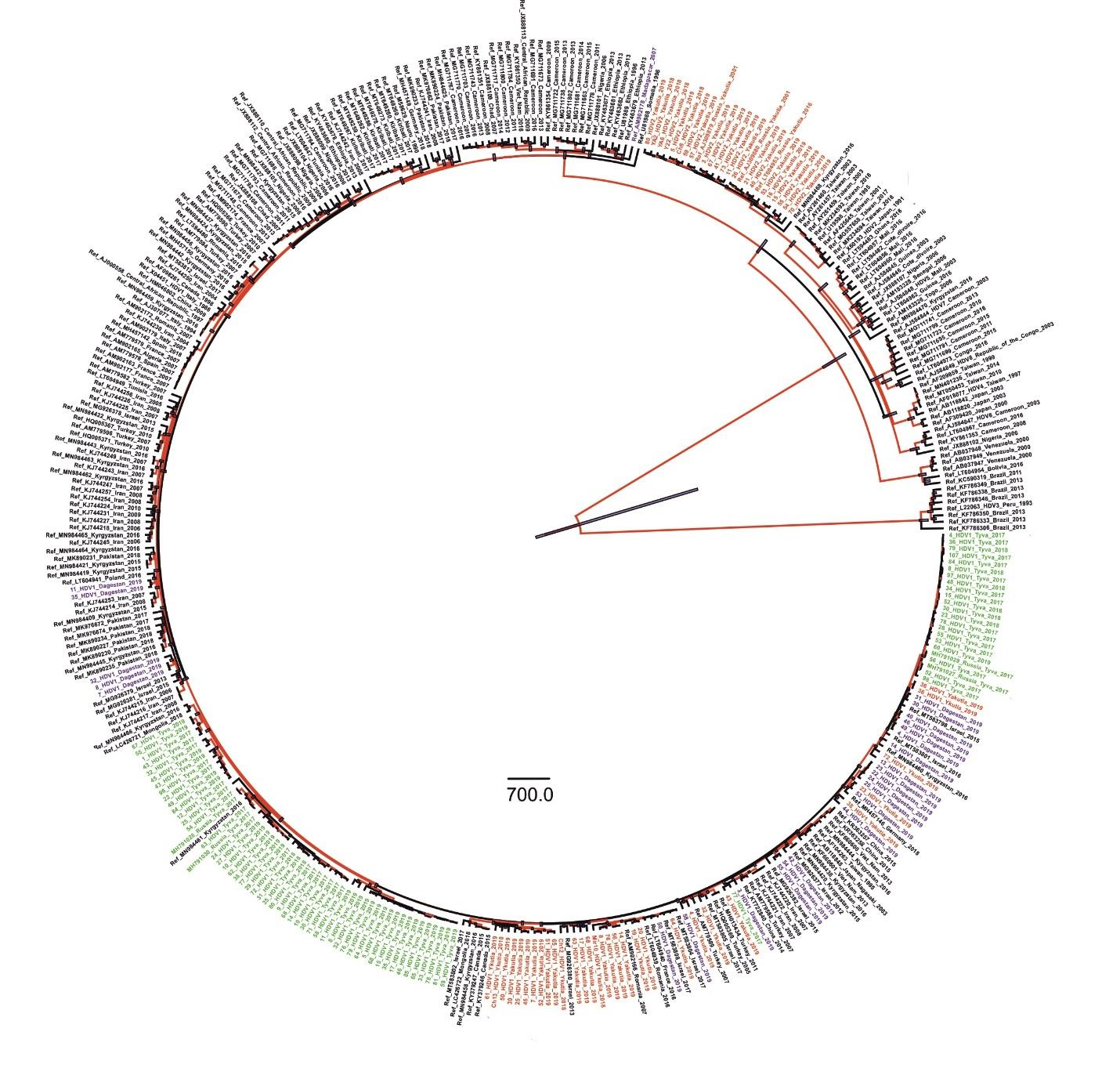 Рис. 26. Распределение циркулирующих в исследуемых регионах РФ генотипов HDV. Филогенетический анализ с временной шкалой с использованием Байесовского анализа последовательностей HDV; 454 референсных последовательности. Последовательности HDV из республики Тыва – зеленый цвет, из республики Саха (Якутия) – красный цвет, из республики Дагестан – синий цвет.Филогенетический анализ позволяет реконструировать историю распространения вируса гепатита D на территории Российской Федерации.Результаты проведенного в исследовании филогенетического анализа показали, что первый занос вируса гепатита D на территорию Российской Федерации произошёл около 210 лет назад (95 процентов HDP: 165-250 лет) с территории современного Кыргызстана и из Монгольской Республики в Республику Тыва. Вероятно, увеличение числа охарактеризованных референсных полногеномных последовательностей внесёт корректировки в полученные в настоящее время данные. Интродукция определила начало циркуляции вируса гепатита дельта HDV-1 и положила начало формированию на территории Республики Тыва эндемичного региона с группированием трёх больших кластеров из изолятов, характерных для данной территории и дальнейшим распространением вируса по территориям Российской Федерации. Так как жизненный цикл HDV не может быть осуществлён без HВV, реконструирована история заноса, время формирования и циркуляция основных генотипов HBV на территории Республики Тыва.Реконструкция истории распространения и времени заноса HBV с помощью филогенетического анализа на территорию Республики Тыва показала, что изоляты вируса гепатита В, циркулирующие в на территории Республики Тыва, имеют историю эволюции протяженностью несколько тысячелетий. Для субгенотипа A2 HBV первый занос определяется 999 годом (95 процентов HPD:240 год до н.э. – 1199 год).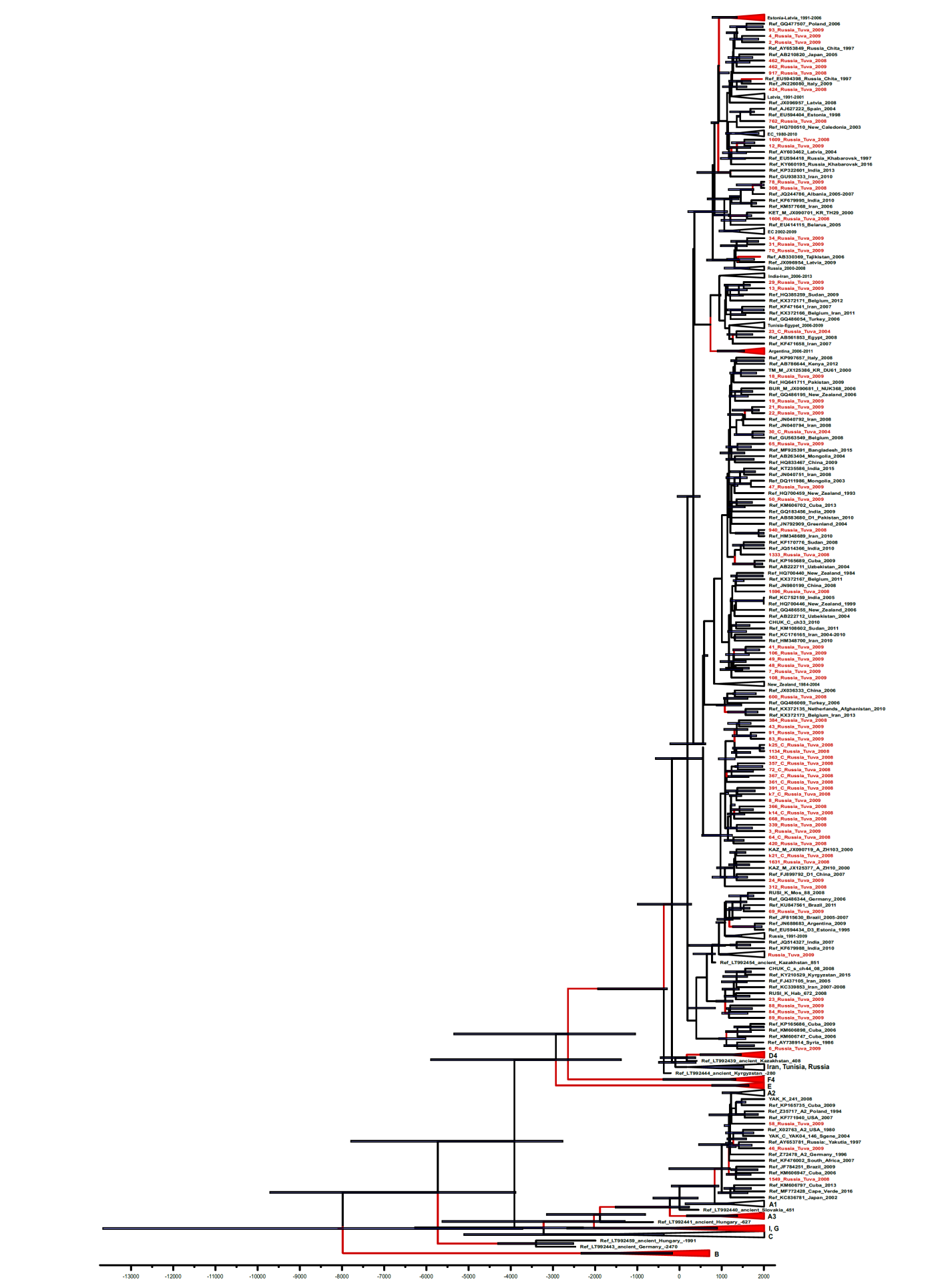 Рис. 28. Байесовское филогенетическое дерево на основе частичных последовательностей S-гена HBV (676 п.о.). Для каждой последовательности указывается номер в базе данных GenBank, генотип HBV, страна и год выделения. Последовательности S-гена HBV изолятов из республики Тыва показаны красным цветом. Ветви деревьев, показанные красным, имеют апостериорную вероятность > 90%. В каждом узле 95% HPD показано серой полосой. Ось X показывает время в годах.В эту же полиморфную группу входят представители Кубы, Польши, Японии, Бразилии, Испании, Великобритании и Швеции, что показывает длительную и широкую географию распространения HBV в мире. История эволюции преобладающего в Республике Тыва генотипа D очень сложна, его субгенотип D1 был завезен в 972 году (95 процентов HPD:535-1253 год) и стал широко распространенным вариантом, образуя монофилетическую группу, объединенной с несколькими штаммами из Казахстана и Китая. Другой «тувинский» вариант субгенотипа D1 сгруппированы с изолятами из Китая, Индии, Монголии, Узбекистана, Бельгии и Кубы со временем более 100 лет от недавних общих предков. Начиная с 1274 года (95 процентов HPD: 936-1384 год) зафиксирован неоднократный ввоз на территорию Республики Тыва субгенотипа D2, а интродукция субгенотипа D3 датируется 1173 годом (95 процентов HPD: 1005-1619 год) и последовательности которой объединены с изолятами из Сирии, Ирана и Дальнего Востока РФ (Хабаровский край и Чукотка). Субгенотип D5, сгруппированный с изолятами из Судана и Египта, показывает расчетное время до недавних общих предков – 1201 год (95 процентов HPD: 1172-1509 год).Высокая степень генетического разнообразия HBV свидетельствует об интенсивной циркуляции вируса в регионе на протяжении длительного времени. Можно утверждать, что на протяжении столетий Республика Тыва оставалась эндемичным по HBV регионом, что нашло отражение в формировании эпидемических вариантов вируса, характерных для данной территории. Распространение же вируса гепатита D произошло на фоне интенсивной циркуляции HBV, обеспечившей высокую степень возможности суперинфекции, которая, как известно, заканчивается формированием хронической HDV-инфекции.Филогенетический анализ также может дать ответ на вопрос о путях передачи вируса, одним из которых является внутрисемейная передача как HDV, так и HBV. Показано, что семейные очаги сформировались на территории Республики Тыва в результате существования значительного числа источников инфекции и реализации множественных путей передачи вируса.Одним из основных методов профилактики гепатита В является вакцинация с использованием рекомбинантных вакцин, что приводит к уменьшению распространенности вируса гепатита В (HBV), а также к снижению распространения HDV. Распространенность HBV является ключевым фактором, определяющим циркуляцию и эволюцию HDV как в краткосрочной, так и в глобальной перспективе. Внедрение массовой вакцинации против гепатита В у взрослого работоспособного населения, позволит уменьшить циркуляцию гепатита В и D, а также значительно снизить расходы на лечении больных вирусным гепатитом .3. Туберкулез – инфекционное социально-значимое заболевание и изучение социальных особенностей больных туберкулезом имеет очень важное значение для оказания качественной противотуберкулезной помощи. Социально-психологическая помощь в реабилитации больных туберкулезом значительно повышает медицинскую эффективность химиотерапии и, в связи с этим, изучение «социального портрета» больного туберкулезом является актуальной задачей. В Республике Тыва, несмотря на проводимые противотуберкулезные мероприятия, эпидемиологическая ситуация по туберкулезу остается неблагоприятной. На эпидемиологическую обстановку по туберкулезу значительное влияние оказывает социальный фактор. Чем тяжелее социальная «группа риска» по туберкулезу (не работающие, пенсионеры, инвалиды), тем неблагоприятный исход туберкулезного процесса. Среди заболевших туберкулезом социальная «группа риска» составляет 62,7 процента, среди рецидивов 76,3 процента, среди умерших от туберкулеза. 85,2 процента. Составлен «социальный протрет» больного с рецидивом туберкулеза в Республике Тыва. Для ретроспективного анализа использованы материалы из амбулаторных карт и историй болезни пациентов, взятых на диспансерный учет противотуберкулезного диспансера с рецидивом туберкулезного процесса за 6 месяцев 2022 г. В анализе по половозрастному составу, социальному статусу, месту жительства и клинической структуре туберкулезного процесса 61 больного с рецидивом туберкулеза использованы статистический и социологический методы исследования.Таким образом, «социальный портрет» больного с рецидивом туберкулезного процесса выглядит следующим образом: это мужчина в возрасте 40-59 лет, не работает, не имеет сопутствующих заболеваний, в основном, житель села. Также он не проходит ФГ 2 и более лет, в анамнезе переболел туберкулезом с множественной лекарственной устойчивостью возбудителя. У больного с рецидивом туберкулеза заболевание было выявлено активными методами выявления (флюорографически, рентгенологически, по результатам анализа мокроты на микобактерии туберкулеза), но и обращение с жалобами к врачу тоже имеет место быть. Основная форма заболевания – инфильтративный туберкулез легких, у каждого 4-го больного зафиксирован «ранний» рецидив туберкулезного процесса, то есть рецидив у пациентов в 75 процентов выявлен после снятия с диспансерного учета длительностью 3 года и более.4. Фундаментально-прикладное научное исследование «Фармакогенетическое исследование распространенности полиморфных вариантов гена NAT2 и их ассоциаций с параметрами безопасности противотуберкулезной лекарственной терапии в тувинской популяции» проводится с 2022 г. Проблема подбора оптимальной фармакотерапии туберкулеза остается по-прежнему актуальной. Несмотря на широкий выбор лекарственных средств, способных воздействовать на резистентные формы туберкулеза, все еще используют комбинацию изониазида и рифампицина. Их применение может сопровождаться нежелательными реакциями (НР), наиболее серьезной из которых является токсическое поражение печени. Проведено генотипирование 6 полиморфизмов гена NAT2 и частота аллелей полиморфных вариантов гена NAT2 в выборке больных туберкулезом (N=107) в тувинской популяции колеблется от минимальных 0,05 до максимальных 85 процентов. Полиморфизмы гена NAT2 ранжировали на «быстрые» и «медленные» по данным литературы.Выборка больных туберкулезом сформирована из числа пациентов ГБУЗ Республики Тыва «Противотуберкулезный диспансер», в количестве N=107 человек, ДНК выделена из венозной крови согласно Протоколу выделения ДНК из цельной крови фирмы «Синтол» (www.syntol.ru). Каждый из 6 изученных полиморфизмов гена NAT2 определен методом аллель-специфической полимеразной цепной реакцией на реал-тайм амплификаторе «CFX96 Touch». Анализы проведены согласно Протоколу проведения данной реакции (www.syntol.ru).Полиморфизм G191A (rs 1801279), чаще называемая аллель «дикого типа» NAT2*4 чаще встречался у афроамериканцев (36-41 процент) и у латиноамериканцев (41 процент). Частота встречаемости аллеля дикого типа наиболее высокая у азиатов, наблюдаемый диапазон — от 50 процентов у китайцев до почти 70 процентов у японцев. В выборке тувинской популяции частота генотипа GG данного аллеля составила 100 процентов. Аллель NAT2*5 (Т341С) чаще всего встречался у европеоидов (44 процента), габонцев (41 процент), латиноамериканцев и афроамериканцев (25-27 процентов). Аллель NAT2*6 (G590A) довольно равномерно распределен среди этнических групп, тогда как NAT2*7 (G857A) более распространен среди азиатов. Таким образом, существуют различия в распространенности частот встречаемости аллелей гена NAT2 среди различных этнических групп.Результаты пилотного фармакогенетического исследования полиморфных вариантов гена NAT2 показали, что в генофонде больных туберкулезом  тувинской популяции присутствуют генотипы аллелей гена NAT2, определяющих как «быстрых», так и «медленных» ацетиляторов (табл.1). Необходимы дальнейшие, фармакодинамические и фармакокинетические исследования, которые позволят на основе фармакогенетического тестирования и ассоциаций с параметрами безопасности противотуберкулезных лекарственных препаратов внедрить в практическое здравоохранение Республики Тыва персонализированный подход к каждому больному туберкулезом.Проведение II этапа научно-исследовательской работы «Фармакогенетика противотуберкулезных препаратов», включающая клинические исследования по изучению фармакодинамики и фармакокинетики противотуберкулезных препаратов требует закупки высокоэффективного жидкостного хроматографа и расходных материалов НИИ МСПУ РТ.Таблица 84Частота генотипов гена NAT2 в выборке больных туберкулезом в тувинской популяции5. В 2023 г. продолжена работа в области исследования генофонда тувинцев: междисциплинарное научное исследование в рамках проекта «Моя родословная», направленное на изучение родовых групп тувинцев и сохранение неразрывности преемственности поколений и здорового генофонда тувинцев.В ходе экспедиционного выезда в Тес-Хемский кожуун собран биологический материал (кровь) у представителей тувинских родовых групп Чооду и Соян. Обработка материала осуществляется в Медико-генетическом научном центре им. акад. Н.П. Бочкова РАН (г. Москва). Опубликована статья по этногенезу популяций Южной Сибири.Анализ гаплотипического разнообразия восточно-евразийской гаплогруппы C2b1a1a1a-M407 в генофондах популяций Южной Сибири (бурят и тувинцев) указывает на широкую экспансию центральноазиатских племен вдоль степной полосы Евразии. Накопление центральноазиатского компонента произошло на позднем этапе формирования генофондов данных популяций, вероятно, в XV-XVII вв. Однако анализ структуры генофондов современных популяций при решении вопросов этногенеза популяций необходимо дополнять привлечением археологических и палеогенетических данных для реконструкции древних миграционных путей.Лаборатория социально-демографических исследований1. Проведение фундаментального научного исследования «Суицидальное поведение у подростков тувинской популяции: распространенность, структура факторов риска и психоэмоциональный статус во взаимосвязи с функциональным состоянием вегетативной нервной системы (ВНС)». Проект направлен на изучение распространенности, структуры и факторов риска суицидального поведения и их ассоциаций с особенностями психоэмоциональной медико-биологической и социально-психологической характеристик у подростков Республики Тыва. Реализация проекта планируется в рамках фундаментальных и прикладных исследований в области медицины и здоровьесбережения. Достижение поставленной цели предполагает выполнение следующих задач: проведение скринингового тестирования, оценка психоэмоционального статуса подростков по результатам психометрического тестирования, определение структуры факторов риска, оценка функционального состояния вегетативной нервной системы (ВНС). Результаты исследования позволят внести значительный вклад в комплексную оценку психического здоровья молодого поколения Республики Тыва, разработать научно-обоснованные подходы к оптимизации ранней диагностики, коррекции и профилактике суицидального поведения подросткового населения Тувы. В рамках данного проекта подана заявка на конкурс Главы Республики Тыва для молодых ученых в 2023-2024 гг. и проект включен в число победителей конкурса Главы Республики Тыва.В 2023 г. проведен анализ 14 первичных медицинских документаций несовершеннолетних детей, завершивших суицид, который выявил следующие факторы риска развития:- отягощенный перинатальный период: у новорожденных диагностировались церебральная ишемия различной степени выраженности, гипоксическое поражения центральной нервной системы – 70 процентов несовершеннолетних, завершивших суицид;- отягощенный анамнез по значимым, социально-инфекционным заболеваниям, такие как туберкулез, хроническая инфекция дыхательных путей, пневмония, бронхит, бронхиальная астма – 25 процентов детей;- отягощенность соматического здоровья (хронический тонзилит, ангины, острые респираторные заболевания, ветряная оспа, ринит) – 79 процентов детей;- 2 детей состояли на учете врача-психиатра – 20 процентов.У детей наблюдались хронический тонзиллит, ангины, бронхиальная астма, отиты, недостаток массы тела, анемия, внутриутробное аномальное развитие, синдром Арнольда, частые головные боли, церебральная ишемия, дефекты зрения, черепно-мозговая травма, частые респираторные заболевания, психопатология, туберкулез.Результаты анализа показали, что медицинские аспекты факторов риска – отягощенный перинатальный период, отягощенный анамнез по значимым социальным инфекционным заболеваниям, отягощенность соматического здоровья и психопатологии – трансформировались в резидуальную энцефалопатию с синдромами нарушения поведения и минимальной когнитивной дисфункции и играют немаловажную роль в завершенных суицидах среди детского населения Республики Тыва в 2022 г.Продолжается совместная работа со специалистами Республиканского центра психолого-медико-социального сопровождения «Сайзырал» по социально-психологическому тестированию детей Республики Тыва.2. Продолжена работа по изучению связи между составляющими жизненной среды тувинцев, проживающих в различных кожуунах Республики Тыва, отличающихся социокультурным и природным разнообразием, особенностями функционирования конкретных когнитивных, регуляционных и эмоциональных процессов, репрезентирующих психологические отношения респондентов к себе, другим людям и окружающему миру. Сравнительный анализ результатов обследования 618 тувинцев, проживающих в юго-западном (Монгун-Тайга), центральном (Кызыл), северо-восточном (Тожу), южном (Эрзин) и в г. Москва (N=149) показали, что жители города по сравнению с сельскими жителями в своей деятельности чаще вынуждены прибегать к сознательному волевому усилию, они чаще испытывают проблемы с самоконтролем и чаще сталкиваются с трудностями в процессе реализации намерений в действии.Показано, что тувинцы старшего возраста превосходят молодежь по выраженности самоконтроля в деятельности и самооценкам волевых качеств. Эти результаты могут свидетельствовать о том, что необходимость обращаться к волевой регуляции у тувинской молодежи возникает чаще, чем у представителей старшего поколения. Можно предположить, что необходимость в волевой регуляции – в сознательном и произвольном управлении побуждением – возникает у тувинцев в процессе трансформации (урбанизации/модернизации) традиционного (сельского) общества как результат усложнения отношений человека с окружающим миром.Таким образом, можно предположить, что необходимость в волевой регуляции возникает в ситуации смыслового конфликта – противоречия между различными уровнями детерминации деятельности и поведения: социально-нормативным и личностно-смысловым. В процессе развития общества жизнь человека становится сложнее – складываются новые отношения, появляются новые виды деятельности, новые мотивы и смыслы, что требует новых форм психической регуляции – воли.Полученные результаты могут быть использованы для разработки программ по социально-культурной политике административными органами Республики Тыва и для понимания взаимосвязи традиционного образа жизни тувинцев и социально-экономических, технологических изменений, происходящих в Туве в последние десятилетия.Лаборатория аржаанологии, санаторно-курортного делаи народной медицины1. Одним из приоритетных научных направлений деятельности являются «Клинические испытания влияния воды кислого минерального источника «Аржаан Ажыг-Суг» при лечении заболеваний желудочно-кишечного тракта».В общей структуре заболеваемости человека ведущее место занимают заболевания желудочно-кишечного тракта (ЖКТ) и в первую очередь – язвенная болезнь желудка. Язвенной болезнью желудка и двенадцатиперстной кишки в разных странах болеют от 7 до 10 процентов взрослого населения, оперируется каждый десятый (Денисова Е.В., Назарова В.Е., 2011; Синченко Г.И. и др., 2007). Среди причин инвалидности заболевания желудочно-кишечного такта занимают пятое место, причем к стойкой утрате трудоспособности более чем в 50% из них приводит язвенная болезнь, из них 2/3 после оперативного лечения (Денисова Е.В., Назарова В.Е., 2011; Фирсова Л.Д. и др., 2011).В связи с появлением новых подходов к лечению язвенной болезни желудка и двенадцатиперстной кишки с использованием эрадикационной терапии, консервативный метод лечения признан основным. При этом на сегодняшний день выявлено значительное количество недостатков эрадикационной терапии – развивающиеся лекарственные гепатиты, дисбактериозы, иммуносупрессивные состояния и др. (Маев И.В. и др., 2012).С XIX века важная роль в лечении и профилактике заболеваний желудочно-кишечного трактата отводится бальнеотерапии. На сегодняшний день достаточно полно изучены фармакотерапевтическая эффективность в лечении заболеваний желудочно-кишечного тракта и механизмы действия минеральных вод Закавказья, европейской части России и Украины (Вериго Н.С., Улащик В.С., 2012; Чамокова Е.Ф., Будун А.С., 1992; Немедикаментозное…, 1995). Клинико-экспериментальными исследованиями доказана эффективность углекислых гидрокарбонатных магниево-кальциевых вод Приморского края (курорт Шмаковка) (Лим В.Е., 1971). В экспериментах на животных установлено влияние различных по химическому состоянию минеральных вод на резистентность слизистой оболочки желудка к повреждающим факторам (Иванов Е.М. и др., 2000). Клиническими исследованиями доказана эффективность минеральных вод Урала в лечении хронического атрофического гастрита и гастродуоденита (Горбунов Ю.В. и др., 2006). В связи с этим актуальным является исследование влияния природной минеральной (сульфатная кальциево-магниевая, кислая, железистая, кремнистая) воды месторождения в урочище Уур-Сайыр Чаа-Хольского кожууна Республики Тыва, широко применяющаяся местным населением и соседних регионов в лечении и профилактики заболеваний желудочно-кишечного тракта.В экспериментальных работах на животных установлено, что минеральная лечебно-столовая вода «Ажыг-Суг» проявляет фармакотерапевтическую эффективность при экспериментальных повреждениях желудка у крыс. Так, при стресс-индуцированном и индометациновом повреждениях желудка курсовое превентивное введение животным минеральной воды в объемах 5 и 10 мл/кг снижает количество точечных эрозий, предотвращает развитие выраженных деструктивных процессов – полосовидных язв, в слизистой оболочке желудка. По данным патоморфологических исследований, минеральная вода «Ажыг-Суг» способствует снижению в стенке желудка воспалительных процессов, ограничению развития дистрофических и некротических изменений, стимуляции репаративных процессов, в результате чего значимо снижается степень повреждения слизистой оболочки желудка. Установлено, что указанная минеральная вода в объемах 5 и 10 мл/кг оказывает ингибирующее влияние на кислотообразующую и ферментообразующую функции желудка, что, можно полагать, является одним из механизмов его гастропротективного влияния (Аракчаа К.Д. и др., 2019).Несмотря на активное применение минеральной воды «Ажыг-Суг» жителями республики для лечения заболеваний ЖКТ, клинические исследования у здоровых людей по безопасности внутреннему применению «Ажыг-Суг» ранее не проведены, что определяет актуальность данной научной работы.Целью проекта является изучить влияние минеральной воды «Ажыг-Суг» на состояние слизистой оболочки желудка и кислотообразующую функцию желудка.Данные, полученные в ходе исследования, будут использованы для дальнейшего клинического использования минеральной воды «Ажыг-Суг».На промежуточном этапе исследования сформирована выборка из 16 добровольцев в соответствии с критериями включения/исключения и проведено исследование.Промежуточные данные исследования дают неоднозначные данные, требующих статистического анализа с факторами риска и консультации с профильными специалистами (гистологами, врачами терапевтами, гастроэнтерологами, специалистами бальнеологии и др.).Раздел XIV. ЗаключениеОтчетный 2023 год для здравоохранения республики прошел под знаком реализации национальных проектов «Здравоохранение» и «Демография», принятых по решению Президента В.В. Путина. В результате проводимой работы заметно улучшилась узнаваемость брендов национальных проектов, в том числе «Службы здоровья», ориентированного на модернизацию первичного звена здравоохранения.Реализация политики федерального и регионального руководства позволила в 2023 г. значительно укрепить материально-техническую базу отрасли здравоохранения – в течение года построено 7 ФАПов, 1 врачебная амбулатория, в том числе 1 объект по принципу опережающего финансирования по поручению Президента В.В. Путина. Закуплено 119 единиц медицинского оборудования, в том числе по программе первичного звена здравоохранения – 113. Приобретено и распределено по кожуунам 10 единиц легкового автотранспорта для проведения патронажей, развоза лекарственных средств, что позволяет значительно сэкономить драгоценное время и силы медицинского персонала для повышения эффективности работы.Медицинское сообщество в течение отчетного периода трудилось над реализацией Послания Главы Республики Тыва В.Т. Ховалыга, где важное место уделено повышению качества диспансеризации населения с выявлением заболеваний, являющихся основными причинами смертности, на ранних стадиях.Год народного сплочения для медицинского сообщества стал также периодом активных действий, проявления высокого героизма, бескорыстия, оказания гуманитарной и медицинской помощи населению новых регионов и военнослужащим.После посещения республики Министром здравоохранения Российской Федерации Михаилом Мурашко в конце 2023 г. перед Правительством Республики Тыва и медицинским сообществом поставлены новые задачи, среди которых основной акцент направлен на межведомственное взаимодействие в вопросах снижения смертности населения от внешних причин, формированию здоровых привычек и ответственного отношению к своему здоровью.Основным ориентиром в деятельности Министерства здравоохранения являются демографические показатели. За отчетный период в республике продолжилась тенденция снижения рождаемости на протяжении более 10 лет.В 2023 г. показатель рождаемости составил 16,9 на 1 000 населения или на 9,1 процента ниже уровня 2019 г. (2019 г. – 18,6), тем не менее, превышает среднероссийский показатель практически в 2 раза (СФО 2023 г. – 8,9; РФ              2023 г. – 8,7).Показатель общей смертности составил 8,8 на 1000 населения, что на 6,0 процентов выше уровня 2019 г. и ниже показателя РФ на 26,7 процента (РТ 2019 г. – 8,3; СФО 2023 г. – 13,0; РФ 2023 г. – 12,0).Основными причинами смертности в республике являются болезни системы кровообращения – 33,8 процента, внешние причины – 31,0, новообразования – 12,2, болезни органов пищеварения – 7,7, болезни органов дыхания – 5,0, туберкулез – 3,2 процента.В 2023 г. по сравнению с 2019 г. в республике регистрировался рост смертности от следующих основных причин: от внешних причин на 30,8 процента, с 209,3 до 273,7 на 100 тыс. населения, от болезней органов пищеварения на 26,6 процента, с 53,4 до 67,6, от новообразований на 0,7 процента, с 106,8 до 107,5.Показатель младенческой смертности снизился на 6,1 процента и составил 6,2 на 1000 родившихся живыми против 6,6 в 2019 г., выше среднероссийского уровня на 47,6 процента (СФО 2023 г. – 4,6; РФ 2023 г. – 4,2). В структуре причин младенческой смертности на первом месте – отдельные состояния, возникающие в перинатальном периоде – 54,2 процента (19 чел.), на втором месте – внешние причины – 20,0 процентов (7 чел.), на третьем месте – заболевания – 14,2 процента (5 чел.).Естественный прирост населения в целом по республике составил 8,1 на 1000 населения, что на 21,4 процента ниже уровня 2019 г. (РТ 2019 г. – 10,3; СФО 2023 г. – (-4,1); РФ 2023 г. – (-3,3).По предварительной оценке Росстата в 2023 г. ожидаемая продолжительность жизни при рождении в республике составила 66,59 лет с уменьшением к 2019 г. на 1,0 год (РТ 2019 г. – 67,6; СФО 2023 г. – 71,05; РФ 2023 г. – 73,41).В рамках мер, направленных на снижение смертности населения, совместно с ТФОМС актуализированы списки лиц, не посещающих медицинские организации два и более лет для направления в их адрес приглашений на диспансеризацию в формате смс, визита на работу или по месту проживания.С учетом высокой доли суицидов в структуре смертности от внешних причин принята и начата реализация региональной программы «Охрана психического здоровья населения Республики Тыва на 2023-2026 годы». Программа позволила открыть с 1 июля 2023 г. 7 кабинетов медико-психологического консультирования.Для снижения смертности от ДТП в рамках оказания экстренной медицинской помощи актуализирована схема маршрутизации пострадавших при ДТП в зональные травмоцентры. Показатель прибытия на место до 20 минут составил 89,2 процента.Увеличено количество телемедицинских консультаций беременных и новорожденных детей в 7 раз (2023 г. – 794 , 2022 г. – 186), детей – в 1,8 раз 
(2023 г. – 175, 2022 г. – 96).С целью повышения бдительности и ответственности родителей проведено 128 Школ здоровья, охвачено  беседами 3328 лиц. Организованы медико-социальные патронажи преимущественно семей, в которых высок риск опасности для детей и беременных женщин. Эта работа усиливается в период длительных выходных и праздничных дней. Всего проведено 20330 патронажей семей, в том числе 9655 патронажей социально неблагополучных семей, в том числе 5170 беременных и родильниц, а также 374 несовершеннолетних беременных и 552 социально неблагополучных беременных.Показатель общей заболеваемости населения республики за последние пять лет снизился на 4,5 процента и составил 1112,6 на 1000 населения и остается меньше среднероссийского показателя на 35,6 процента (РФ 2022 г.– 1728,3 на 1000 нас.) и среднефедеративного на 39,3 процента (СФО 2022 г. – 1832,2).В структуре общей заболеваемости преобладают болезни органов дыхания (30,1 процента), на втором месте – болезни системы кровообращения (11,7), на третьем месте – травмы и отравления (7,3), на четвертом месте – болезни эндокринной системы (6,0), на пятом месте – болезни органов пищеварения (5,5 процента).В государственных медицинских организациях республики работает 10962 человека, в том числе 1533 врача, 4372 средних медработника. Обеспеченность врачебными кадрами и средним медицинским персоналом снизилась и составляет 45,4 на 10 тыс. населения по врачам, по среднему медперсоналу – 129,6 на 10 тыс. населения.Потребность во врачебных кадрах насчитывается 250,0 единиц вакантных должностей, из них 125 ед. в кожуунах республики, 125 в г. Кызыле,  из них наибольшая потребность в анестезиологах-реаниматологах (22 чел.), скорой медицинской помощи (11 чел.), акушерах-гинекологах (16 чел.), врачах-стоматологах (14), педиатрах (16 чел.), терапевтах (18 чел.), ультразвуковой диагностики (8 чел.), фтизиатрах (5 чел.). В среднем в медицинских организациях республики требуется 6 врачей.Потребность в среднем медицинском персонале составляет 236,75 шт. ед., из них 144,75 ед. в кожуунах, 92 ед. – в г. Кызыл.Показатель текучести кадров по отрасли соответствует допустимому уровню (3-8 процентов) и составляет 7,9 процента по врачам-специалистам и 1,5 процента по среднему медперсоналу.С начала 2023 г. трудоустроены в медицинские организации других субъектов 121 врач и 65 средних медработников (2022 г. – 58, 2021 г. – 93, 2020 г. – 94, 2019 г. – 101). Наибольшее количество выехавших врачей составляют врачи-терапевты, педиатры, анестезиологи-реаниматологи, акушеры-гинекологи. неврологи, акушер-гинекологи, хирурги, травматологи-ортопеды, врачи скорой медицинской помощи.В 2023 г. вернулись в республику 75 врачей (2022 г. – 89 чел.). Из числа прибывших врачей трудоустроены в медицинские организации г. Кызыла – 46 врачей, в кожууны республики – 29 врачей. Наибольшее количество врачей, прибывших из других регионов, трудоустроились в Ресбольницу № 1 (14 чел.), РКДЦ (11 чел.).На территории республики продолжена реализация приоритетного проекта программы «Земский доктор/Земский фельдшер». Единовременные компенсационные выплаты по программе получили 33 медицинских работника, в том числе 30 врачей и 3 фельдшера. Из 33 участников 7 врачей привлечены из других регионов.За счет средств республиканского бюджета выплаты предоставлены 10 врачам по 10 млн. рублей, из них 6 врачам, привлеченным из других регионов.Осуществлены выплаты по 200 тыс. рублей 327 врачам. Общее количество получателей, впервые заключивших договор о предоставлении выплаты в          2023 г., составило 174 человека из запланированных 159 чел.В целях социальной поддержки медицинских работников улучшены жилищные условия 24 медицинских работников, предоставлена компенсация расходов на оплату жилищно-коммунальных услуг в сельской местности 1073 медицинским работникам, предоставлены внеочередные места в детские общеобразовательные учреждения для детей 56 медицинских работников.Бюджет здравоохранения исполнен на сумму  7112,98 млн. рублей              (2022 г. – 7075,08 млн. рублей) или 99,6 процента от плана, рост от 2022 г. на 0,5 процента в сумме 37,9 млн. рублей.Финансовое обеспечение государственных программ составило 97,7 процента, из них 95,8 процента на реализацию госпрограммы «Развитие здравоохранения на 2018-2025 годы», 1,9 процента на реализацию госпрограммы «Государственная антиалкогольная программа и противодействие незаконного оборота наркотиков в Республике Тыва на 2021-2025 годы»;Средняя заработная плата медицинских работников за 2023 год составила:- по врачебному персоналу – 89 907,8 рублей с ростом на 15,1 процента (2022 г. – 78 105,0 рублей), соотношение 194,4 процента (182,1 процента);- среднего медицинского персонала – 46 307,8 рублей с ростом на 13,5 процента (2022 г. – 40 787,0 рублей), соотношение 100,1 процента (95,1 процента);- младшего медицинского персонала – 42 336,0 рублей с ростом на 10,5 процента (2022 г. – 38 313,0 рублей), соотношение 91,6 процента (89,3 процента).На реализацию мероприятий национальных проектов «Здравоохранение», «Демография» и других мероприятий в области здравоохранения в соответствии с заключенными соглашениями предусмотрено 1 001,2 млн. рублей, в том числе средства федерального бюджета – 988,8 млн. рублей, также софинансирование выделенным федеральным средствам из республиканского бюджета – 12,4 млн. рублей.Заключены государственные контракты и приняты бюджетные обязательства на сумму 997,8 млн. рублей (99,7 процента от плана), в том числе средства из ФБ – 985,5 млн. рублей, из РБ – 12,3 млн. рублей.На реализацию региональной программы «Модернизация первичного звена здравоохранения Республики Тыва предусмотрено 310,7 млн. рублей, из них средства федерального бюджета – 303,7 млн. рублей, средства республиканского бюджета – 7,0 млн. рублей.В рамках проекта «Борьба с сердечно-сосудистыми заболеваниями» Региональный сосудистый центр и первичные сосудистые отделения оснащены 3 единицами современного медицинского оборудования.  Внедрена новая стратегия оказания медицинской помощи пациентам с сердечно-сосудистыми заболеваниями на амбулаторном этапе, открыты 2 кабинета для пациентов с хронической сердечной недостаточностью и кабинет для вторичной профилактики и высокого риска в структуре консультативно-диагностической поликлиники Ресбольницы № 1. В кабинете для пациентов с хронической сердечной недостаточностью состоят на учете 285 пациентов с хронической сердечной недостаточностью. В кабинете вторичной профилактики и высокого риска 1987 пациентов с сердечно-сосудистыми заболеваниями получают бесплатные лекарственные препараты в амбулаторных условиях по месту жительства.В рамках проекта «Развитие системы оказания первичной медико-санитарной помощи» выполнено 196 вылетов, осуществлена эвакуация 342 пациентов с применением санитарной авиации, из них детей – 81, в том числе 25 детей в возрасте до 1 года.В рамках регионального проекта «Развитие детского здравоохранения, включая создание современной инфраструктуры оказания медицинской помощи детям» завершается разработка проектно-сметной документации нового здания республиканской детской больницы.Внедрена новая модель деятельности  в ФАПах и врачебных амбулаториях республики. Все ФАПы работают на проведение первого этапа диспансеризации взрослого населения, проводятся электрокардиографические исследования. Результаты электрокардиографических исследований передаются на уровень терапевтов центральных кожуунных больниц, межкожуунных медицинских центров  и кардиологу. Фельдшеры ФАПов и врачебных амбулаторий  в работе используют цифровые возможности: на каждую оказанную медицинскую помощь оформляется структурированный электронный медицинский документ  и передается в региональную медицинскую информационную систему, интегрированную с ВИМИС Минздрава России.В 2023 г. внедрен и создан единый брендбук по ФАПам и врачебным амбулаториям, единый визуальный стиль (образ) с размещением брендбука «Службы здоровья» с определением Лучшей практики Республики Тыва. Лучшими по данному показателю признаны ГБУЗ Республики Тыва «Сут-Хольская ЦКБ», среди межмуниципальных центров – ГБУЗ Республики Тыва «Дзун-Хемчикский ММЦ». Брендбук «Службы здоровья» информирует население об изменении функционала ФАПов и врачебных амбулаторий. Новый формат «Службы здоровья» работает по принципу «Формируем, сохраняем, поддерживаем». ФАПы и врачебные амбулатории теперь проводят лечение  по назначению врачей, организуют диспансерное наблюдение врачом-терапевтом.Достижению поставленных задач, безусловно, способствует лекарственное обеспечение. На особом месте – льготное лекарственное обеспечение.За 2023 г. за счет средств федерального бюджета лекарственными препаратами обеспечены 8502 чел., что составляет 53,2 процента от числа имеющих право на получение государственной социальной помощи в виде набора социальных услуг и на 157 чел. меньше по сравнению с 2022 г.За счет средств республиканского бюджета бесплатными лекарствами обеспечены 13909 человек, это 53,4 процента от общего числа льготников и на 1307 человек меньше, чем в 2022 г.Больных регионального сегмента Федерального регистра больных высокозатратных нозологий за лекарственной помощью обратились 225 человек, в 2022 г. – 195 человек, рост количества получивших лекарственную помощь составляет 30 человек или 13 процентов.В 2023 г. отпущено лекарственных препаратов, медицинских изделий и специализированных продуктов лечебного питания, за счет средств федерального бюджета на сумму 195 157,63 тыс. рублей по 58961 рецепту. По результатам реализации программы обеспечения необходимыми лекарственными средствами граждан по высокозатратным нозологиям обслужен 1031 рецепт на сумму 147 935,29 тыс. рублей.По территориальному регистру обслужено 55560 рецептов на сумму 244 767,95 тыс. рублей.За 2023 г. 1838 пациентов с сердечно-сосудистыми заболеваниями и пациентов с сердечно-сосудистыми осложнениями высокого риска обеспечены льготными лекарственными препаратами или на 3,5 процента меньше, чем за 2022 г. (1906 человек), им выписано 14174 шт. льготных рецептов на сумму 24 384,71 тыс. рублей.Продолжается информатизация здравоохранения.   Более 1800 медицинских работников подключены и работают с ГИС Республики Тыва.Обеспечена организация деятельности по реализации информационного взаимодействия между государственной информационной системой в сфере здравоохранения Республики Тыва с централизованными подсистемами ВИМИС по отдельным профилям оказания медицинской помощи «Онкология», «Сердечно-сосудистые заболевания», «Акушерство и неонатология», «Профилактическая медицина».Доля граждан, из числа застрахованных в системе ОМС, на которых заведены электронные медицинские карты, составила 323 875 человек или 98,1 процента от числа всех застрахованных.В составе ЕГИСЗ Республики Тыва реализованы подсистемы «Управление потоками пациентов», «Система управления льготным лекарственным обеспечением»,  «Лабораторная информационная система», «Искусственного интеллекта», «Телемедицинские консультации»,  «Центральный архив медицинских изображений».Автоматизировано 3007 (100 процентов от общей потребности) рабочих мест медицинских работников в 34 медицинских организациях.Гражданам доступны различные варианты записи на прием к врачу:- Единый портал государственных услуг – 162 863 записей;- внешние системы (инфоматы, мобильное приложение) – 6204;- call-центры медицинских организаций – 166 809;- МИС – 184 156.Также функционирует мобильное приложение «Мобильный пациент», через которое можно записаться на прием к врачу.В подсистеме льготного лекарственного обеспечения оформлено более 65 тыс. рецептов в электронном виде, с подписанием УКЭП оформлено 100 процентов льготных рецептов. Произведено подключение к опытной эксплуатации ФРЛЛО.В отчетном году внедрено «Программное обеспечение ЦЕЛЬС», предназначенное для автоматического анализа цифровых медицинских изображений маммографических и флюорографических исследований с последующей интерпретацией результатов. Доступ к программной платформе положил начало к использованию системы поддержки принятия врачебных решений на базе алгоритмов искусственного интеллекта для нужд наших медицинских организаций.За время использования данного медицинского изделия с алгоритмами искусственного интеллекта обработано 4060 маммографических исследований, 20 604 исследований по флюорографии и рентгенографии. Запланировано дальнейшее развитие данного направления.Осуществляются телемедицинские консультации с федеральными профильными НМИЦ. Проведено 1122 консультации по различным профилям.В целях осуществления телемедицинских консультаций в формате «Врач-врач» разработана и введена региональная подсистема «Телемедицинские консультации», к которой подключены 30 медицинских организаций.По реализации формата «Врач-пациент» функционирует система Сберздоровья, к которой подключена 31 медицинская организация. За период внедрения проведены 234 телемедицинских консультаций по профилям кардиология, детская кардиология, неврология, терапия, гинекология, психология, травматолог-ортопед и дерматология.В регионе реализована запись на прием к врачу на ЕПГУ. Совместно с Министерством цифрового развития Республики Тыва и Министерством цифрового развития Российской Федерации произведены нагрузочные тестирования, и витрина данных ЕПГУ запущена в промышленную эксплуатацию с             14 декабря 2023 г.Задачами на 2024 год являются:- исполнение указов Президента Российской Федерации, Послания Президента Российской Федерации Федеральному собранию, Послания Главы Республики Тыва Верховному Хуралу (парламенту) Республики Тыва;- достижение ключевых показателей эффективности деятельности на 2024 год;- реализация приоритетных проектов на 2024 год в рамках национальных проектов;- снижение смертности населения Республики Тыва от внешних причин;- снижение младенческой смертности;- совершенствование стоматологической помощи населению Республики Тыва;- развитие реабилитационной службы, в том числе для участников специальной военной операции;- обеспечение пациентоориентированности и соблюдения медицинскими работниками принципов этики и деонтологии во взаимоотношениях с пациентами;- повышение качества предоставляемых медицинских услуг;- совершенствование работы первичного звена здравоохранения;- совершенствование организации медицинской помощи новорожденным и женщинам в период беременности и после родов;- совершенствование процессов организации медицинской помощи на основе внедрения цифровых информационных технологий и телемедицины;- кадровое обеспечение системы здравоохранения, в том числе устранение кадрового дефицита по основным медицинским специальностям.________________ГодыЧисленность населения 
на 1 январяИзменения за годИзменения за годИзменения за годЧисленность населенияна 31 декабряГодыЧисленность населения 
на 1 январяобщий прирост,убыль (-)естественный прирост,убыль (-)миграционный прирост, 
убыль (-)Численность населенияна 31 декабря2019324 4232 9603 342-382327 3832020327 3832 9853 570-585330 3682021330 3682 2413 599-1358332 6092022¹336 2511 0203 080-2 060337 2712023¹337 2712732 765-2 492337 544*Наименование территории2019 г.2020 г. 2021 г. 2022 г.2023 г.*Российская Федерация10,19,89,68,98,7Сибирский федеральный округ10,410,09,79,28,9Республика Тыва18,620,219,917,716,9г. Кызыл20,323,823,517,617,1г. Ак-Довурак17,318,618,220,117,2Бай-Тайгинский кожуун16,921,915,616,117,7Барун-Хемчикский (село) кожуун18,718,716,117,716,9Дзун-Хемчикский кожуун20,122,622,822,222,9Каа-Хемский кожуун21,216,517,619,317,0Кызылский кожуун16,717,614,414,513,9Монгун-Тайгинский кожуун21,721,517,223,021,1Овюрский кожуун16,118,618,316,118,4Пий-Хемский кожуун15,414,714,716,114,0Сут-Хольский кожуун14,119,021,818,715,8Тандинский кожуун13,612,414,915,314,4Тере-Хольский кожуун18,216,313,221,119,1Тес-Хемский кожуун18,916,520,322,618,1Тоджинский кожуун19,618,621,922,421,5Улуг-Хемский кожуун17,119,520,015,716,5Чаа-Хольский кожуун21,918,518,719,920,0Чеди-Хольский кожуун16,915,419,019,220,0Эрзинский кожуун16,018,318,015,113,7Наименование территории2019 г.2020 г. 2021 г. 2022 г.2023 г.*Российская Федерация12,314,616,712,912,0Сибирский федеральный округ12,915,117,214,013,0Республика Тыва8,39,49,08,68,8г. Кызыл6,98,27,97,16,6г. Ак-Довурак10,47,59,09,09,3Бай-Тайгинский кожуун8,611,910,49,810,3Барун-Хемчикский (село) кожуун8,810,29,312,512,5Дзун-Хемчикский кожуун9,111,210,311,311,0Каа-Хемский кожуун11,913,914,811,712,9Кызылский кожуун7,08,68,26,88,4Монгун-Тайгинский кожуун6,68,67,59,09,1Овюрский кожуун8,710,99,58,210,9Пий-Хемский кожуун12,514,513,713,211,3Сут-Хольский кожуун10,011,48,69,310,1Тандинский кожуун8,69,08,38,79,8Тере-Хольский кожуун8,65,910,311,314,5Тес-Хемский кожуун8,910,28,510,68,8Тоджинский кожуун10,08,310,410,811,1Улуг-Хемский кожуун9,29,48,58,79,6Чаа-Хольский кожуун12,09,710,010,816,5Чеди-Хольский кожуун9,09,010,28,29,8Эрзинский кожуун8,710,210,98,08,2Причины смертиЧисло умерших на 100 тыс. населенияЧисло умерших на 100 тыс. населенияЧисло умерших на 100 тыс. населенияЧисло умерших на 100 тыс. населенияЧисло умерших на 100 тыс. населенияПричины смерти2019 г.2020 г.2021 г.2022 г.2023 г.*Всего зарегистрировано умерших от всех причин в том числе от:829,7937,7903,2858,8881,7Инфекционных и паразитарных болезней53,754,141,631,531,0из них: туберкулеза (всех форм)42,040,437,429,128,1От коронавирусной инфекции-65,199,616,90,3Новообразований106,8113,7103,5113,4107,5Болезней системы кровообращения301,9332,6294,1302,3298,2Болезней органов дыхания44,557,254,051,144,3Болезней органов пищеварения53,461,149,564,467,6Внешних причин209,3194,0205,7231,3273,7из них: от транспортных (всех видов) травм37,733,835,625,534,0в том числе от ДТП24,925,229,321,431,6случайных отравлений алкоголем14,710,017,211,98,6самоубийств26,732,521,411,310,0убийств36,529,229,619,914,2повреждений с неопределенными намерениями39,324,644,073,092,7Наименование территории2019 г.2020 г.2021 г.2022 г.2023 г.*Российская Федерация-2,2-4,8-7,1-4,0-3,3Сибирский федеральный округ-2,5-5,1-7,5-4,8-4,1Республика Тыва10,310,810,99,18,1г. Кызыл13,415,615,610,510,5г. Ак-Довурак6,911,19,211,17,9Бай-Тайгинский кожуун8,310,05,26,37,4Барун-Хемчикский (село) кожуун9,98,56,85,24,4Дзун-Хемчикский кожуун11,011,412,510,911,9Каа-Хемский кожуун9,32,62,87,64,1Кызылский кожуун9,79,06,27,75,5Монгун-Тайгинский кожуун15,112,99,714,012,0Овюрский кожуун7,47,78,87,97,5Пий-Хемский кожуун2,90,21,02,92,7Сут-Хольский кожуун4,17,613,29,45,7Тандинский кожуун5,03,46,66,64,6Тере-Хольский кожуун9,610,42,99,84,6Тес-Хемский кожуун10,06,311,812,09,3Тоджинский кожуун9,610,311,511,610,4Улуг-Хемский кожуун7,910,111,57,06,9Чаа-Хольский кожуун9,98,88,79,13,5Чеди-Хольский кожуун7,96,48,811,010,2Эрзинский кожуун7,38,17,17,15,5Число умерших детей в возрасте до 1 годана 1000 родившихся живымиЧисло умерших детей в возрасте до 1 годана 1000 родившихся живымиЧисло умерших детей в возрасте до 1 годана 1000 родившихся живымиЧисло умерших детей в возрасте до 1 годана 1000 родившихся живымиЧисло умерших детей в возрасте до 1 годана 1000 родившихся живыми2019 г.2020 г. 2021 г. 2022 г.2023 г.*Российская Федерация4,94,54,64,44,2Сибирский федеральный округ5,85,55,15,04,6Республика Тыва6,65,55,64,26,2На 100 тыс. родившихся живымиНа 100 тыс. родившихся живымиНа 100 тыс. родившихся живымиНа 100 тыс. родившихся живымиНа 100 тыс. родившихся живыми2019 г.2020 г. 2021 г. 2022 г.2023 г.*Российская Федерация9,011,234,513,0н/дСибирский федеральный округ7,910,634,920,8н/дРеспублика Тыва16,530,191,067,034,8ГодыВсе населениеВсе населениеВсе населениеГородское населениеГородское населениеГородское населениеСельское населениеСельское населениеСельское населениеГодыоба поламужчиныженщиныоба поламужчиныженщиныоба поламужчиныженщины201967,662,572,569,864,974,063,959,170,1202066,362,070,468,664,072,662,558,966,4202166,962,670,969,164,573,263,159,965,4202267,161,472,769,163,374,164,759,171,0ГодыЧислоЧислоЧисло разводов на 1000 браковНа 1000 населенияНа 1000 населенияГодыбраковразводовЧисло разводов на 1000 браковбраковразводовВсе населениеВсе населениеВсе населениеВсе населениеВсе населениеВсе население201921807433416,72,3202016296083735,01,82021152510426834,63,12022245011234587,33,32023*192212716615,73,8Наименование территорииВсего заболеванийВсего заболеванийВсего заболеванийВсего заболеванийВсего заболеванийНаименование территории2019 г.2020 г.2021 г.2022 г.2023 г.Российская Федерация1648,81561,11677,11728,3Сибирский федеральный округ1774,11656,11775,91832,2Республика Тыва1165,61133,01179,31206,31112,6г. Кызыл1342,11258,91295,11320,91259,1г. Ак-Довурак1015,91196,31196,71083,4962,2Бай-Тайгинский кожуун1630,91265,01523,41532,81464,8Барун-Хемчикский (село) кожуун939,5911,91104,7953,91122,2Дзун-Хемчикский кожуун1095,61020,91038,51088,81194,4Каа-Хемский кожуун832,0861,7672,6824,9551,6Кызылский кожуун1174,71324,31404,71564,51281,9Монгун-Тайгинский кожуун1257,31102,61509,71335,41234,9Овюрский кожуун1048,21098,91139,91106,0987,9Пий-Хемский кожуун1577,61219,21364,31460,61282,1Сут-Хольский кожуун776,5806,9831,5793,0745,6Тандинский кожуун646,7618,8685,9758,4607,6Тере-Хольский кожуун891,3905,2889,5826,1799,1Тес-Хемский кожуун1341,61175,31146,31080,6970,7Тоджинский кожуун972,21104,21093,51162,5873,7Улуг-Хемский кожуун929,11061,51047,51025,9891,5Чаа-Хольский кожуун1044,1987,7891,5831,7817,3Чеди-Хольский кожуун1026,1926,3913,21006,5926,9Эрзинский кожуун934,1993,61070,81103,6943,5Класс, группы болезнейи отдельные заболеванияВсего заболеваний (на 1000 населения)Всего заболеваний (на 1000 населения)Всего заболеваний (на 1000 населения)Всего заболеваний (на 1000 населения)Всего заболеваний (на 1000 населения)Класс, группы болезнейи отдельные заболевания2019 г.2020 г.2021 г.2022 г.2023 г.Всего1165,61133,01179,31206,31112,6Инфекционные болезни66,750,452,952,354,5Новообразования20,620,016,615,415,3Болезни крови и кроветворных органов18,515,315,315,313,4Болезни эндокринной системы68,564,168,869,266,7Психические расстройства34,733,233,334,834,8Болезни нервной системы33,433,432,132,532,4Болезни глаза56,155,149,848,748,7Болезни уха31,228,433,334,734,8Болезни системы кровообращения114,0121,1120,6122,9130,4Болезни органов дыхания305,3311,8337,8327,6334,4Болезни органов пищеварения74,661,267,168,960,7Болезни кожи и подкожной клетчатки57,650,650,953,947,9Болезни костно-мышечной системы64,655,153,751,848,3Болезни мочеполовой системы88,161,759,962,358,6Беременность, роды и послеродовый период*163,8142,9126,8124,9110,2Врожденные аномалии8,27,57,47,88,2Симптомы, признаки и отклонения от нормы-----Травмы и отравления73,270,075,283,981,2COVID-1949,263,785,34,3Наименование территории2019 г.2020 г.2021 г.2022 г.2023 г.Российская Федерация41,232,431,131,0Сибирский федеральный округ75,458,555,257,1Республика Тыва107,376,7110,4106,1153,8г. Кызыл110,392,1139,1112,7166,2г. Ак-Довурак110,1102,9159,8110,0204,8Бай-Тайгинский кожуун66,356,474,894,4161,2Барун-Хемчикский (село) кожуун177,980,787,7168,0151,5Дзун-Хемчикский кожуун83,954,0107,2112,8114,7Каа-Хемский кожуун75,6100,775,4126,6214,8Кызылский кожуун107,269,291,1111,9158,0Монгун-Тайгинский кожуун49,416,464,932,549,4Овюрский кожуун71,328,514,214,2123,7Пий-Хемский кожуун238,779,088,2138,376,2Сут-Хольский кожуун111,474,474,061,7159,3Тандинский кожуун72,946,0111,485,892,0Тере-Хольский кожуун304,7100,3146,7-360,6Тес-Хемский кожуун58,723,2149,6127,089,8Тоджинский кожуун151,260,173,614,759,9Улуг-Хемский кожуун103,3102,596,7101,8124,2Чаа-Хольский кожуун146,497,1112,5193,0447,2Чеди-Хольский кожуун50,949,773,873,7169,5Эрзинский кожуун83,936.159,783,5117,2Социальный статус2021 г.2021 г.2022 г.2022 г.2023 г.2023 г.Социальный статусв абс. числ.в %в абс. числ.в %в абс. числ.в %Дошкольники277,5288,16612,8в том числе неорганизованные дети1348,11553,63756,1Учащиеся школ6016,75014,59819,0Студенты СУЗ и ВУЗ143,8205,8285,4Инвалиды185,0195,5234,5Пенсионеры359,75315,35410,5Работающие5816,14613,37113,8Неработающие13437,312837,117534,0Всего359100,0345100,0515100,0Наименование территории2019 г.2020 г.2021 г.2022 г.2023 г.Российская Федерация15,010,414,518,9Сибирский федеральный округ16,610,512,815,2Республика Тыва25,315,336,662,558,7г. Кызыл16,98,419,138,135,9г. Ак-Довурак36,744,143,6110,049,1Бай-Тайгинский кожуун28,418,874,7151,156,9Барун-Хемчикский (село) кожуун32,332,331,9112,058,9Дзун-Хемчикский кожуун54,314,763,3137,3109,5Каа-Хемский кожуун08,483,8126,641,3Кызылский кожуун21,412,020,544,249,9Монгун-Тайгинский кожуун32,9081,016,249,4Овюрский кожуун42,814,299,042,768,7Пий-Хемский кожуун39,819,719,619,7114,3Сут-Хольский кожуун24,737,249,398,661,2Тандинский кожуун26,519,739,352,859,1Тере-Хольский кожуун50,8048,9147,0Тес-Хемский кожуун23,423,234,557,567,3Тоджинский кожуун121,515,044,114,7104,8Улуг-Хемский кожуун15,535,966,161,194,4Чаа-Хольский кожуун16,2032,164,382,8Чеди-Хольский кожуун0012,349,1143,4Эрзинский кожуун24,012,035,883,646,9СифилисРаботающиеБезработныеДошкольникУчащиесяСтудентыПенсионерВоеннослужащийСифилис13,1%48,5%0,5%8,6 %26,8 %2,0%0,5%2019 г.2020 г.2021 г.2022 г.2023 г.Российская Федерация0,80,70,50,6Сибирский федеральный округ1,30,71,11,3Республика  Тыва4,14,813,820,232,3Наименование территории2019 г.2020 г.2021 г.2022 г.2023 г.Российская Федерация7,76,77,48,1Сибирский федеральный округ11,49,210,611,5Республика Тыва73,353,461,778,836,7г. Кызыл94,162,858,382,739,0г. Ак-Довурак66,022,079,958,616,3Бай-Тайгинский кожуун47,347,074,775,647,4Барун-Хемчикский (село) кожуун56,616,139,864,342,1Дзун-Хемчикский кожуун64,283,597,493,231,3Каа-Хемский кожуун75,516,883,850,624,8Кызылский кожуун82,769,264,6106,047,1Монгун-Тайгинский кожуун49,432,881,097,449,4Овюрский кожуун5785,499,0142,513,7Пий-Хемский кожуун9,949,419,69,966,6Сут-Хольский кожуун49,537,212,3111,012,2Тандинский кожуун26,552,639,339,619,7Тере-Хольский кожуун97,8196,0103,0Тес-Хемский кожуун46,958,080,5104,044,9Тоджинский кожуун91,160,173,544,014,9Улуг-Хемский кожуун46,515,345,835,614,9Чаа-Хольский кожуун32,597,148,232,266,2Чеди-Хольский кожуун50,324,636,826,1Эрзинский кожуун2412,083,535,835,2Категория2019 г.2020 г.2021 г.2022 г.2023 г.РФСФОАлкогольная зависимость, включая алкогольные психозы:948,5932,5896,9892,6835,8802,0734,2алкогольный психоз4,33,13,33,91,224,425,4алкогольная зависимость944,1929,5893,5888,7833,6777,6708,8Наркотическая зависимость129,5133,5138,3141,3136,7157,8199,1Токсикомания0,30,30,30,3-3,43,3Пагубное употребление алкоголя с вредными последствиями59,565,169,081,893,7121,2143,2Пагубное употребление наркотических средств с вредными последствиями114,0121,6122,9124,2133,7111,296,7Пагубное употребление ненаркотических средств с вредными последствиями3,13,64,25,15,05,46,0Итого1254,81256,31231,71245,31205,01201,01182,4Категория2019 г.2020 г.2021 г.2022 г.2023 г.РФСФОАлкогольная зависимость, включая алкогольные психозы:71,247,082,677,964,146,556,3алкогольный психоз4,32,72,73,91,29,911,8алкогольная зависимость66,944,379,974,062,936,644,5Наркотическая зависимость9,98,99,17,55,09,613,5Токсикомания000000,20,2Пагубное употребление алкоголя с вредными последствиями17,312,815,721,627,619,622,8Пагубное употребление наркотических средств с вредными последствиями29,022,019,415,024,614,913,2Пагубное употребление ненаркотических средств с вредными последствиями0,30,92,11,51,55,11,3Итого127,691,6128,9123,6122,791,7107,4Наименование территорииВсего заболеванийВсего заболеванийВсего заболеванийВсего заболеванийВсего заболеванийНаименование территории2019 г.2020 г.2021 г.2022 г.2023 г.Российская Федерация36,827,827,828,1Сибирский федеральный округ41,132,032,232,3Республика Тыва66,944,379,674,062,9г. Кызыл93,352,7110,878,775,7г. Ак-Довурак22,07,344,016,4Бай-Тайгинский кожуун28,437,618,79,4Барун-Хемчикский (село) кожуун8,18,031,932,025,3Дзун-Хемчикский кожуун29,634,458,483,457,3Каа-Хемский кожуун50,416,716,850,633,1Кызылский кожуун61,336,185,2123,774,9Монгун-Тайгинский кожуун65,965,581,116,249,4Овюрский кожуун28,514,270,842,841,2Пий-Хемский кожуун49,759,258,769,238,1Сут-Хольский кожуун12,462,024,612,324,5Тандинский кожуун92,872,339,352,832,8Тере-Хольский кожуун50,897,8Тес-Хемский кожуун35,223,234,569,367,4Тоджинский кожуун91,215,0117,773,4164,6Улуг-Хемский кожуун123,9107,616,8127,364,6Чаа-Хольский кожуун16,3192,8112,6149,1Чеди-Хольский кожуун75,512,498,312,378,2Эрзинский кожуун12,048,235,8107,470,3Наименование территорииВсего заболеванийВсего заболеванийВсего заболеванийВсего заболеванийВсего заболеванийНаименование территории2019 г.2020 г.2021 г.2022 г.2023 г.Российская Федерация9,68,28,89,1Сибирский федеральный округ13,010,911,712,9Республика Тыва9,98,98,87,55,0г. Кызыл8,410,98,310,56,2г. Ак-Довурак7,3Бай-Тайгинский кожуун9,518,89,5Барун-Хемчикский (село) кожуун8,18,0Дзун-Хемчикский кожуун14,814,714,624,536,5Каа-Хемский кожуун8,425,3Кызылский кожуун21,46,05,95,9Монгун-Тайгинский кожуун32,4Овюрский кожуун14,2Пий-Хемский кожуун9,99,99,8Сут-Хольский кожуун24,6Тандинский кожуун19,933,06,56,6Тере-Хольский кожуунТес-Хемский кожуун11,611,5Тоджинский кожуунУлуг-Хемский кожуун25,810,210,25,0Чаа-Хольский кожуун16,1Чеди-Хольский кожуун24,612,3Эрзинский кожуун2019 г.2020 г.2021 г.2022 г.2023 г.Всего пролечены5248605654сельские3228364435мужчин181412616женщин3434485038Возрастная категория:18-19 лет----220-39 лет293045504340-59 лет2318156960 лет и старше----Проведено койко-дней51264125566454855008Средняя длительность пребывания на койке98,685,994,497,989,8Занятость реабилитац. койки (дней)341,7275377,6365,7333,9Наименование территорииВсего заболеванийВсего заболеванийВсего заболеванийВсего заболеванийВсего заболеванийНаименование территории2019 г.2020 г.2021 г.2022 г.2023 г.Российская Федерация436,3379,7397,1425,1Сибирский федеральный округ473,3417,5433,7468,8Республика Тыва245,1166,2193,1210,2198,4г. Кызыл337,6189,2210,7264,3223,9г. Ак-Довурак139,4176,4177,2183,3172,0Бай-Тайгинский кожуун142,0169,4177,6149,5189,6Барун-Хемчикский (село) кожуун177,9153,3274,1200,1143,1Дзун-Хемчикский кожуун202,5122,8150,9165,5109,5Каа-Хемский кожуун243,5234,9217,8276,5165,3Кызылский кожуун202,2156,5229,2182,2219,1Монгун-Тайгинский кожуун181,3147,5129,7113,5131,8Овюрский кожуун156,9142,4155,7212,3206,1Пий-Хемский кожуун358,0316,0146,9352,5228,5Сут-Хольский кожуун123,8123,9135,5123,2183,8Тандинский кожуун185,6164,4170,3209,5190,4Тере-Хольский кожуун253,950,297,848,9206,1Тес-Хемский кожуун281,669,6126,5149,5202,1Тоджинский кожуун197,560,2191,2220,6194,6Улуг-Хемский кожуун139,4112,7183,196,6193,7Чаа-Хольский кожуун162,7129,4128,6176,8231,9Чеди-Хольский кожуун176,3161,4221,298,3221,6Эрзинский кожуун191,9144,5155,1179,093,8Наименование территории2019 г.2020 г.2021 г.2022 г.2023 г.Российская Федерация312,2262,0293,9313,0Республика Тыва113,468,782,695,698,1г. Кызыл123,072,887,4124,1110,0г. Ак-Довурак95,736,772,634,481,9Бай-Тайгинский кожуун56,975,265,456,6123,2Барун-Хемчикский (село) кожуун88,756,447,872,067,3Дзун-Хемчикский кожуун79,754,058,483,362,5Каа-Хемский кожуун335,1109,083,7168,8115,7Кызылский кожуун134,475,273,479,580,4Монгун-Тайгинский кожуун99,865,532,4146,198,8Овюрский кожуун100,6128,170,757,0123,6Пий-Хемский кожуун100,1118,5107,769,185,7Сут-Хольский кожуун99,324,749,298,6122,5Тандинский кожуун81,126,378,526,485,3Тере-Хольский кожуун52,0150,448,8-154,5Тес-Хемский кожуун83,081,269,092,444,9Тоджинский кожуун91,645,1102,929,389,8Улуг-Хемский кожуун104,076,8157,681,4114,2Чаа-Хольский кожуун81,597,1160,680,499,3Чеди-Хольский кожуун38,137,236,898,2117,3Эрзинский кожуун83,812,071,571,670,32019 г.2020 г.2021 г.2022 г.2023 г.Психические расстройства непсихотического характера72,739,752,658,364,0Умственная отсталость22,010,611,812,613,3Психозы18,618,318,124,620,72019 г.2020 г.2021 г.2022 г.2023 г.Дети148,890,2107,4122,9130,9Подростки304,6113,9142,2223,7188,6Взрослые81,754,065,171,774,4Наименование территории2019 г.2020 г.2021 г.2022 г.2023 г.Республика Тыва21,830,642,246,637,4г. Кызыл25,536,052,956,341,9Бай-Тайгинский кожуун17,740,655,246,323,7Барун-Хемчикский кожуун12,58,736,048,024,0Дзун-Хемчикский кожуун20,714,418,630,131,2Каа-Хемский кожуун14,318,925,730,936,8Кызылский кожуун23,626,640,637,838,4Монгун-Тайгинский кожуун14,912,59,929,914,5Овюрский кожуун12,933,928,118,515,5Пий-Хемский кожуун23,438,262,927,251,0Сут-Хольский кожуун27,937,745,816,730,9Тандинский кожуун26,838,125,724,730,6Тере-Хольский кожуун36,223,541,036,120,6Тес-Хемский кожуун15,646,054,071,356,8Тоджинский кожуун15,236,024,441,727,8Улуг-Хемский кожуун14,233,251,247,037,1Чаа-Хольский кожуун18,647,735,148,620,4Чеди-Хольский кожуун27,549,153,074,962,7Эрзинский кожуун10,020,130,429,035,0Наименование территории2019 г.2020 г.2021 г.2022 г.2023 г.Республика Тыва314,9413,5471,3458,7372,6г. Кызыл363,8451,5563,0508,4391,8Бай-Тайгинский кожуун299,1683,6843,8590,7328,9Барун-Хемчикский кожуун162,1141,7434,8665,0246,9Дзун-Хемчикский кожуун233,8162,2213,5350,1391,3Каа-Хемский кожуун204,6270,4301,8335,3427,6Кызылский кожуун327,1397,4503,1381,8418,9Монгун-Тайгинский кожуун464,2148,096,3346,2177,6Овюрский кожуун152,6386,5358,5202,1144,8Пий-Хемский кожуун376,5562,1778,9258,6561,6Сут-Хольский кожуун518,3418,6514,0368,6287,3Тандинский кожуун424,3570,7284,1271,0296,1Тере-Хольский кожуун541,8433,4591,0355,5225,2Тес-Хемский кожуун215,4667,8645,0743,1644,3Тоджинский кожуун190,3370,0252,0379,7268,8Улуг-Хемский кожуун204,5426,3580,5504,5405,1Чаа-Хольский кожуун380,8725,8453,2645,8390,6Чеди-Хольский кожуун379,4666,4573,7745,5630,7Эрзинский кожуун134,3286,0371,9307,8364,0Показатели2019 г.2019 г.2020 г.2020 г.2021 г.2021 г.2022 г.2022 г.2023 г.2023 г.Показателиабс.%абс.%абс.%абс.%абс.%Всего56881005368100825210094911006155100Признано инвалидами426074,6456084,9711198,5801984,5489879,6первично146734,6107823,6127517,9152118,9187738,3повторно279365,4348276,4583682,1649881,0302161,71 группа69216,347610,46489,186210,777915,9первично32547,023449,226540,932237,436847,2повторно36753,024250,838359,154062,641152,8II группа117027,6131628,9209629,5233629,2149130,4первично44638,133025,140519,351422,063242,4повторно72461,998674,9169180,7182278,085957,6III группа150535,5176838,8285340,1321940,1175635,8первично45630,329616,736212,749715,459734,0повторно104969,7147283,3249187,3272284,6115966,0Дети инвалиды89321,1100021,9151421,3160220,087217,8первично24127,021821,824316,118811,728032,1повторно65373,078278,2127183,9141488,359267,9Взрослое трудоспособное население226353,4253455,6408457,4445955,7252651,6первично74032,750519,962215,273016,489118,2повторно152367,3202980,1346284,8372983,6163581,8Пенсионеры110426,0102622,5151321,3195824,4150030,6первично48744,135534,641027,160330,870647,1повторно61755,967165,4110372,9135569,279452,9Нозологические формыНа 10 тыс. взрослого населенияНа 10 тыс. взрослого населенияНа 10 тыс. взрослого населенияНа 10 тыс. взрослого населенияНа 10 тыс. взрослого населенияНа 10 тыс. взрослого населенияНа 10 тыс. взрослого населенияНозологические формы2019 г.2020 г.2021 г.2022 г.2023 г.РФ2022 г.СФО2022 г.Всего60,441,949,863,774,749,157,1Туберкулез6,35,15,76,05,70,60,9Туберкулез легких6,14,55,15,35,00,40,5ВИЧ0,10,00,10,50,60,61,1Злокачественные новообразования14,510,910,413,115,217,621,6Болезни эндокринной системы1,40,81,11,71,91,01,2Из них сахарный диабет1,00,71,11,51,51,01,1Психические расстройства и расстройства поведения2,01,61,72,13,02,32,5Из них шизофрения0,70,40,80,80,90,60,5Болезни нервной системы2,81,21,72,23,32,12,6Болезни глаз и его придаточного2,92,12,93,93,61,41,7Болезни уха и сосцевидного отростка0,30,50,61,31,11,42,3Болезни системы кровообращения15,510,714,417,718,213,613,0Из них ХРБС0,70,10,40,40,50,10,1Болезни, характеризующиеся повышенным кровяным давлением0,20,00,10,10,10,40,4Ишемическая болезнь сердца3,42,93,34,34,74,43,9Цереброваскулярные болезни9,46,28,210,510,46,46,1Болезни органов дыхания1,50,30,51,31,80,91,1Болезни органов пищеварения2,31,12,83,14,01,11,2Болезни костно-мышечной системы3,12,02,43,44,63,24,1Из них дорсопатии0,50,30,20,60,90,81,1Болезни мочеполовой системы1,20,80,91,21,50,90,9Последствия травм, отравлений и других воздействий4,73,63,54,48,71,41,8Из них последствия травм головы1,50,81,81,42,50,40,4Последствия травм опорно-двигательного аппарата2,62,31,42,75,40,91,2Последствия термических и химических ожогов и отморожений 0,50,40,30,30,70,10,2Вследствие ДТП1,01,00,60,20,30,20,3Производственная травма0,30,10,10,00,040,10,2Профессиональные заболевания0,00,00,00,00,040,00,1Поствакцинальные осложнения0,00,00,00,000,00,0Прочие болезни1,50,91,21,81,50,80,9ВсегоМужчиныМужчиныМужчиныМужчиныМужчиныМужчиныЖенщиныЖенщиныЖенщиныЖенщиныЖенщиныЖенщиныВсегомужмужтрудосп.трудосп.пенс.пенс.жен.жен.трудосп.трудосп.пенсионпенсионабс.чисабс.чисуд.весабс.чисуд.весабс.чисуд.весабс.чисуд.весабс.чисуд.весабс.чисуд.вес2019 г.122761149,842569,618630,461650,231551,130148,92020 г.86043951,130870,213129,842148,919746,822453,22021 г.103252050,137872,714227,351249,624447,726852,32022 г.133367950,943964,624035,465449,129144,536355,52023 г.159780750,554968,025832,079049,834243,344856,7РФ 2022 г.52,247,752,347,832,767,3Удельный весУдельный весУдельный весУдельный весУдельный весРФНа 10 тыс. взрослого населенияНа 10 тыс. взрослого населенияНа 10 тыс. взрослого населенияНа 10 тыс. взрослого населенияНа 10 тыс. взрослого населенияРФ2019 г.2020 г.2021 г.2022 г.2023 г.2022 г.2019 г.2020 г.2021 г.2022 г.2023 г.2022 г.I26,527,225,724,223,021,916,011,412,815,417,210,8II36,438,435,438,539,636,922,016,119,624,629,618,1III37,134,435,137,337,441,222,414,417,523,827,920,0Всего100,0100,0100,0100,0100,0100,060,441,949,863,774,749,1Нозологические формыНа 10 тыс. дет. нас.На 10 тыс. дет. нас.На 10 тыс. дет. нас.На 10 тыс. дет. нас.На 10 тыс. дет. нас.РФСФОНозологические формы2019 г.2020 г.2021 г.2022 г.2023 г.2022 г.2022 г.Всего19,817,819,715,222,726,025,3Туберкулез0,51,20,51,00,80,10,1Новообразования0,60,50,30,50,91,31,0Болезнь, вызванная вирусом иммунодефицита человека (ВИЧ)0000,100,00,0Болезни эндокринной системы0,70,70,70,41,32,92,8Психические расстройства и расстройства поведения2,43,53,13,66,38,19,3из них умственная отсталость1,01,22,12,12,32,84,4расстройства психологического развития0,61,90,51,13,43,74,0в том числе аутизм0,61,90,51,13,32,52,7Болезни нервной системы5,33,14,13,03,54,63,9из них воспалительные болезни центральной нервной системы0,20,20,10,10,20,10,1церебральный паралич и другие паралитические симптомы2,51,82,31,61,71,51,5Болезни глаза и его придаточного аппарата0,40,20,60,20,50,60,5Болезни уха и сосцевидного отростка1,01,11,51,11,80,80,7Болезни системы кровообращения0,50,40,20,20,20,30,2Болезни органов дыхания0,40,100,20,20,30,1из них астма0,10,100,20,10,20,1Болезни органов пищеварения0,50,30,30,20,20,40,5Болезни костно-мышечной системы и соединительной ткани0,61,00,40,40,61,81,6из них дорсопатии0,10,00,10,00,20,60,6остеопатии и хондропатии0,10,40,10,00,20,30,3Болезни мочеполовой системы0,50,50,40,50,90,30,2Врожденные аномалии, деформации и хромосомные нарушения5,04,15,72,73,93,43,6из них аномалии центральной нервной системы0,30,30,30,20,40,20,3аномалии системы кровообращения1,72,01,50,80,71,01,1хромосомные аномалии0,80,70,70,20,40,50,5Отдельные состояния, возникшие в перинатальном периоде0,10,10,10,00,20,10,1Нозологические формыНа 10 тыс. дет. нас.На 10 тыс. дет. нас.На 10 тыс. дет. нас.На 10 тыс. дет. нас.На 10 тыс. дет. нас.РФСФОНозологические формы2019 г.2020 г.2021 г.2022 г.2023 г.2022 г.2022 г.Травмы, отравления и некоторые другие воздействия внешних причин0,50,50,70,60,70,30,3из них травмы в результате ДТП0,10,10,30,10,20,00,1Осложнения, вызванные иммунизацией0000,000,00,0Прочие болезни0,40,60,80,50,80,80,6ГодыПоказателиВ том числе по возрасту и полуВ том числе по возрасту и полуВ том числе по возрасту и полуВ том числе по возрасту и полуВ том числе по возрасту и полуВ том числе по возрасту и полуВ том числе по возрасту и полуВ том числе по возрасту и полуВ том числе по возрасту и полуВ том числе по возрасту и полуВ том числе по возрасту и полуВ том числе по возрасту и полуГодывозраст0-3 года0-3 года4-7 лет4-7 лет4-7 лет4-7 лет8-14 лет8-14 лет15 лет и старше15 лет и старшевсеговсегоГодыпол  мжмжжжмжмжмж2019абс. числопо полу624635191919302611111381022019абс. числопо полу1081085454545456562222240240% по полу57,442,664,835,235,235,253,646,450,050,057,542,5% по возр.45,045,022,522,522,522,523,323,39,29,2100,0100,0абс числопо полу4846262619193618169126922020абс числопо полу94944545454554542525218218% по полу51,148,957,857,842,242,266,733,364,036,057,842,2% по возрасту43,143,120,620,620,620,624,824,811,511,5100,0100,0абс числопо полу64502828161632351081341092021абс числопо полу1141144444444467671818243243% по полу56,143,963,663,636,436,447,852,255,644,455,144,9% по возрасту46,946,918,118,118,118,127,627,67,47,4100,0100,0абс числопо полу333029291919332969101872022абс числопо полу63634848484862621515188188% по полу55,447,660,460,439,539,553,246,740,060,053,746,3% по возрасту33,533,525,525,525,525,533,033,08,08,0100,0100,0абс числопо полу584544442525413219161621182023абс числопо полу1031036969696973733535100,0100,0% по полу59,041,063,863,836,236,256,243,854,345,757,942,1% по возрасту36,836,824,624,624,624,626,126,112,512,5100,0100,0РФ% по полу56,943,165,665,665,634,455,844,254,545,559,240,82022% по возрасту29,729,732,432,432,432,429,429,48,58,5100,0100,0Наименование территории2019 г.2020 г.2021 г.2022 г.2023 г.Российская Федерация4,94,54,64,44,2Сибирский федеральный округ5,85,55,15,04,6Республика Тыва6,65,55,64,26,2г. Кызыл6,15,13,44,35,9г. Ак-Довурак7,53,53,5Бай-Тайгинский кожуун3,75,54,6Барун-Хемчикский (село) кожуун3,97,18,714,116,2Дзун-Хемчикский кожуун8,611,15,74,76,5Каа-Хемский кожуун6,84,14,18,49,2Кызылский кожуун5,04,45,84,78,3Монгун-Тайгинский кожуун13,36,06,8Овюрский кожуун6,3Пий-Хемский кожуун10,410,75,012,0Сут-Хольский кожуун6,75,011,26,6Тандинский кожуун12,13,914,64,2Тере-Хольский кожуун21,7Тес-Хемский кожуун9,714,24,613,85,8Тоджинский кожуун20,020,56,414,3Улуг-Хемский кожуун15,52,311,08,5Чаа-Хольский кожуун6,77,5Чеди-Хольский кожуун6,821,36,4Эрзинский кожуун6,45,45,42019 г.2020 г.2021 г.2022 г.2023 г.Республика Тыва90,491,595,397,396,3в том числе: 1 группа МО2 группа МО95,792,492,592,995,296,996,497,296,595,0СФО88,7-90,091,5РФ88,0-88,889,72019 г.2020 г.2021 г.2022 г.2023 г.Республика Тыва99,887,788,794,399,3До 12 недель84,378,781,890,187,3СФО97,696,796,897,3До 12 недель88,188,489,290,9РФ98,096,796,797,8До 12 недель88,085,588,289,4Заболевания во время беременности2019 г.2019 г.2020 г.2020 г.2021 г.2021 г.2022 г.2022 г.2023 г.2023 г.РФ 2022 г.Заболевания во время беременностиабс.%абс.%абс.%абс.%абс%%Анемии313748,9307827,3409833,2371756,3316054,134,6Преэклампсии4246,63092,73412,72854,33483,11,68Угроза прерывания беременности6229,7212418,8214817,46229,4146413,314,4Болезни мочеполовой системы223834,9163414,5128010,4175526,5129311,716,1Болезни эндокринной3144,83813,44543,74917,46986,311,1Болезни системы кровообращения3385,22872,53372,71001,51871,75,93Всего заболеваний беременных11061172,511061172,511292145,711292145,712325164,112325164,112324186,712324186,710977187,910977187,9Показатели2019 г.2019 г.2020 г.2020 г.2021 г.2021 г.2022 г.2022 г.2023 г.2023 г.РФ 2022 г.ПоказателиПЦРТПЦРТПЦРТПЦРТПЦРТРФ 2022 г.Общее число абортов1986252319482376208626412107273822802753395201На 1000 женщин фертильного возраста24,831,524,229,532,632,826,133,926,632,211,4На 100 родившихся живыми38,641,835,436,134,340,135,446,041,747,831,1Показатели2019 г.2019 г.2020 г2020 г2021 г.2021 г.2022 г.2022 г.2023 г.2023 г.РФ 2022 г.РФ 2022 г.РФ 2022 г.Показателиабс.%абс.%абс.%абс.%абс.%абс.%Медицинские (легальные)133652,9116449,0154858,6176664,4165159,917938745,4На 1000 женщин фертильного возраста14,514,519,219,221,821,832,232,25,25,25,2Самопроизвольные34813,740912,229511,22609,430210,97923520,0На 1000 женщин фертильного возраста4,44,45,15,13,73,73,23,23,53,52,32,32,3Прерывание беременности по мед. показаниям1606,31787,5432,1973,51455,2113222,9На 1000 женщин фертильного возраста2,22,20,50,51,21,21,71,70,330,330,33Прерывание беременности по соц. показаниям----40,210,0310,07170,004На 1000 женщин фертильного возраста0,010,010,00050,00050,0005Аборты у первобеременных672,6893,71134,31,14,0772,74265410,8На 1000 женщин фертильного возраста1,11,11,41,41,31,30,90,9Аборты у девочек до 14 лет10,0330,140,24001940,05Медикаментозный аборт379-14,0379-14,0991-41,7991-41,7824-31,2824-31,2979 – 35,7979 – 35,7831-30,2831-30,2901729017290172Общее число абортов (на 100 родившихся живыми)252341,4252341,4237636,1237636,1264140,1264140,1273846,0273846,0275347,8275347,839520131,139520131,139520131,12019 г.2020 г.2021 г.2022 г.2023 г.Всего25232376264127382753Бай-Тайгинский кожуун1823749Барун-Хемчикский кожуун15680104158162Дзун-Хемский кожуун2037785549Каа-Хемский кожуун12261738Кызылский кожуун69348515242Монгун-Тайгинский кожуун161114123Овюрский кожуун881457Пии-Хемский кожуун1518303023Сут-Хольский кожуун4---5Тандинский кожуун2827466036Тере-Хольский кожуун32140Тес-Хемский кожуун1729108Тоджинский кожуун106210Улуг-Хемский кожуун119115113108104Чаа-Хольский кожуун15127--Чеди-Хольский кожуун8711167Эрзинский кожуун192032137Противотуберкулезный диспансер-----Перинатальный центр19861948208621072280Медицинские организациипо типам оказания медицинской помощи2019 г.2020 г.2021 г.2022 г.2023 г.Стационарные, в том числе:2727272727ЦКБ1414141414межкожуунные медицинские центры33333республиканские больницы55555из них: специализированные33333медицинские организации  родовспоможения:11111из них: перинатальный центр11111родильный дом-----диспансеры44444из них: стационарного типа44444Амбулаторно-поликлинические учреждения55555Обособленные структурные подразделения, входящие в состав больнициз них: участковые больницы33332офис ВОП32222сельские врачебные амбулатории1718181819фельдшерско-акушерские пункты9291919191Наименование территорииСреднее число посещений на 1 жителяСреднее число посещений на 1 жителяСреднее число посещений на 1 жителяСреднее число посещений на 1 жителяСреднее число посещений на 1 жителяНаименование территории2019 г.2020 г.2021 г.2022 г.2023 г.Республика Тыва8,77,17,57,57,5г. Кызыл9,97,47,87,98,2Бай-Тайгинский кожуун9,97,48,58,28,5Барун-Хемчикский кожуун10,49,18,49,19,8Дзун-Хемчикский кожуун4,53,03,03,84,2Каа-Хемский кожуун8,77,88,07,16,1Кызылский кожуун5,84,95,45,25,4Монгун-Тайгинский кожуун10,29,910,28,37,0Овюрский кожуун8,89,39,810,29,7Пий-Хемский кожуун9,85,66,16,06,0Сут-Хольский кожуун7,75,56,36,26,7Тандинский кожуун9,36,96,87,47,4Тере-Хольский кожуун3,73,13,33,53,7Тес-Хемский кожуун11,610,112,411,812,2Тоджинский кожуун6,26,57,76,84,5Улуг-Хемский кожуун9,38,99,19,29,0Чаа-Хольский кожуун8,64,36,45,35,8Чеди-Хольский кожуун8,57,27,88,78,6Эрзинский кожуун9,39,18,48,16,72019 г.2020 г.2021 г.2022 г.2023 г.г. Кызыл9,97,47,87,98,2село6,35,86,16,06,02019 г.2020 г.2021 г.2022 г.2023 г.Посещения на дому в тыс.366,6391,7383,5349,3347,7На 1 жителя1,131,191,161,11,0Наименование территории2019 г.2020 г.2021 г.2022 г.2023 г.Российская Федерация70,270,369,768,0Республика Тыва100,099,1104,3103,896,8г. Кызыл (рес. уровень)66,566,371,872,165,6Бай-Тайгинский кожуун33,133,032,733,133,2Барун-Хемчикский кожуун81,681,580,681,188,0Дзун-Хемчикский кожуун43,543,242,943,245,9Каа-Хемский кожуун47,847,847,848,147,1Кызылский кожуун28,828,327,627,726,1Монгун-Тайгинский кожуун67,667,266,566,767,6Овюрский кожуун35,735,635,435,634,3Пий-Хемский кожуун58,758,357,858,356,2Сут-Хольский кожуун39,639,739,439,539,2Тандинский кожуун29,829,629,529,729,5Тере-Хольский кожуун81,380,278,278,482,4Тес-Хемский кожуун49,346,446,033,532,6Тоджинский кожуун62,361,760,349,950,9Улуг-Хемский кожуун96,195,394,694,792,4Чаа-Хольский кожуун37,437,237,037,038,1Чеди-Хольский кожуун50,449,749,249,152,1Эрзинский кожуун45,645,845,345,444,5ТерриторияСреднее число днейзанятости койки в годуСреднее число днейзанятости койки в годуСреднее число днейзанятости койки в годуСреднее число днейзанятости койки в годуСреднее число днейзанятости койки в годуСреднее число днейпребывания больного на койкеСреднее число днейпребывания больного на койкеСреднее число днейпребывания больного на койкеСреднее число днейпребывания больного на койкеСреднее число днейпребывания больного на койкеТерритория2019 г.2020 г.2021 г.2022 г.2023 г.2019 г.2020 г.2021 г.2022 г.2023 г.Рос. Федерация31127229028410,610,610,29,9Республика Тыва30629429528126211,311,110,39,99,9г. Кызыл30530630128427412,912,811,710,711,0Бай-Тайгинский кожуун3152672122182097,27,76,97,17,0Барун-Хемчикский кожуун2812882692692078,79,69,09,47,7Дзун-Хемчикский кожуун3854414735034379,610,19,29,27,5Каа-Хемский кожуун2672312482402028,78,88,08,29,0Кызылский кожуун3442142412041759,88,38,98,58,0Монгун-Тайгинский кожуун2872232342872617,97,97,58,57,9Овюрский кожуун3193103243203189,58,78,88,38,3Пий-Хемский кожуун31623625225723010,59,27,49,49,8Сут-Хольский ко-жуун2862572372672678,48,38,89,59,1Тандинский кожуун3322873992932216,66,87,56,76,8Тере-Хольский кожуун2972933253152929,610,310,010,09,5Тес-Хемский кожуун29430737734926710,38,410,08,78,2Тоджинский кожуун28921828028818710,811,08,09,86,9Улуг-Хемский ко-жуун3212382282151989,79,69,08,88,6Чаа-Хольский ко-жуун2482112022001757,27,57,07,79,3Чеди-Хольский кожуун2922652292482399,510,17,98,58,6Эрзинский кожуун3062322553033159,69,28,78,88,8Наименование территории2019 г.2020 г.2021 г.2022 г.2023 г.Республика Тыва26,725,328,127,325,2г. Кызыл (рес. уровень)22,115,617,517,016,0Бай-Тайгинский кожуун14,412,010,010,39,9Барун-Хемчикский кожуун27,225,225,024,724,4Дзун-Хемчикский кожуун17,819,322,724,426,8Каа-Хемский кожуун14,613,015,013,89,8Кызылский кожуун9,06,16,06,55,9Монгун-Тайгинский кожуун25,019,221,023,222,7Овюрский кожуун11,312,212,413,212,6Пий-Хемский кожуун18,214,617,216,312,6Сут-Хольский кожуун13,811,811,712,511,8Тандинский кожуун14,712,116,413,110,1Тере-Хольский кожуун25,321,728,125,426,2Тес-Хемский кожуун13,317,318,516,810,6Тоджинский кожуун17,012,420,917,713,8Улуг-Хемский кожуун28,323,824,523,321,6Чаа-Хольский кожуун13,010,711,09,07,2Чеди-Хольский кожуун15,813,214,515,515,5Эрзинский кожуун15,011,813,615,916,4Категория специалистов2019 г.2020 г.2021 г.2022 г.2023 г.Врачи (чел.)14611493147915361533в том числе врачи амбулаторно-поликлинического звена852864841853877Средние медицинские работники (чел.)44664503446443954372в том числе средние работники амбулаторно-поликлинического звена23422294227722152290Показатель2019 г.2020 г.2021 г.2022 г.2023 г.Обеспеченность врачами на 10 тыс. населения45,045,644,845,545,4Обеспеченность средним медицинским персоналом на 10 тыс. населения137,7137,5135,1130,3129,6Укомплектованность врачами85,5%87,3%85,6%87,6%90,6%Укомплектованность средними медицинскими работниками93,3%93,3%90,5%90,5%93,1%Численность врачей (абс. число)14611493147915361533Численность среднего медицинского персонала (абс. число)44664503446443954372Категория специалистов2019 г.2020 г.2021 г.2022 г.2023 г.врачи (штатные единицы)217282248284250средние медицинские работники(штатные единицы)99,25115,25136,25167,25236,75Показатель текучести2021 г.2022 г.2023 г.Коэффициент текучести кадров среди врачей6,3%3,7%7,9%Численность врачей147915361533Количество выбывших врачей (в другие регионы)9358121Коэффициент текучести кадров среднего медицинского персонала1,4%2,2%1,5%Численность среднего медицинского персонала446443954372Количество средних медицинских работников (в другие регионы)649765Год2019 г.2020 г.2021 г.2022 г.2023 г.Выехали за пределы региона, чел.101949358121Год2019 г.2020 г.2021 г.2022 г.2023 г.Прибыли из другого региона, чел.2920348985Трудоустройство врачей и среднего медицинского персонала2019 г.2020 г.2021 г.2022 г.2023 г.всего – врачей571047412284доля пополнения (%)3,96,95,07,35,4всего – средних медицинских работников16313812078139доля пополнения (%)3,63,02,61,73,1Наименование2019 г.2020 г.2021 г.2022 г.2023 г.Целевое обучение по программам специалитета7698191134133Целевое обучение по программам ординатуры78968854542019 г.2020 г.2021 г.2022 г.2023 г.Врачи (чел.)1516255930Фельдшера (чел.)--423№п/пНаименованиеСКОПрофили санаториевПрофили санаториевКоличество детейКоличество детейКоличество детей№п/пНаименованиеСКОПрофили санаториевПрофили санаториев2021 г.2022 г.2023 г.федеральный бюджетфедеральный бюджетфедеральный бюджетфедеральный бюджетфедеральный бюджетфедеральный бюджетфедеральный бюджет1ФГБУ ДС «Озеро Шира»гастроэнтерологиягастроэнтерология1094132020322ФГБУ ДС «Белокуриха»гастроэнтерология, пульмонология, болезни эндокринной системыгастроэнтерология, пульмонология, болезни эндокринной системы3983913373ФГБУ ДПНС «Озеро Карачи»неврология, психоневрология, болезни костно-мышечной системыневрология, психоневрология, болезни костно-мышечной системы6154814ФГБУ ДПНС «Калуга-Бор»неврология, психоневрологияневрология, психоневрология3142425ФГБУ «Санаторий «Вулан»пульмонология, болезни костно-мышечной системы (ревматоидный артрит)пульмонология, болезни костно-мышечной системы (ревматоидный артрит)2115146ФГБУ «Санаторий «Кратово»пульмонология, болезни кожи и подкожной клетчаткипульмонология, болезни кожи и подкожной клетчатки82-7ФГБУ «Санаторий «Горный воздух»болезни мочеполовой системы, болезни эндокринной системыболезни мочеполовой системы, болезни эндокринной системы5568ФГБУ «Санаторий «Васильевское»гастроэнтерология, пульмонология, офтальмологиягастроэнтерология, пульмонология, офтальмология2-29ФГБУ «Санаторий «Шафраново»пульмонологияпульмонология2--10ФГБУ «Санаторий им. Семашко»гастроэнтерология, болезни кожи и подкожной клетчаткигастроэнтерология, болезни кожи и подкожной клетчатки11111ФГБУ «Санаторий «Юность»болезни костно-мышечной системыболезни костно-мышечной системы3--12ФГБУ «Санаторий «Пионерск»болезни костно-мышечной системы, нервной системыболезни костно-мышечной системы, нервной системы12-13ФГБУ «Санаторий им. Калинина»болезни эндокринной системы (сахарный диабет)болезни эндокринной системы (сахарный диабет)1-614ФГБУ «Санаторий «Луч»болезни костно-мышечной системыболезни костно-мышечной системы-4-15ФГБУ ДТС «Кирицы»туберкулез костно-мышечной системытуберкулез костно-мышечной системы-453016ФГБУ ДТС «Пионер»туберкулез органов дыхания, костно-мышечной системытуберкулез органов дыхания, костно-мышечной системы77217ФГБУ ДТС «Пушкинский»туберкулез органов дыханиятуберкулез органов дыхания1-3Всего:Всего:Всего:Всего:163618882556республиканский бюджетреспубликанский бюджетреспубликанский бюджетреспубликанский бюджетреспубликанский бюджетреспубликанский бюджетреспубликанский бюджет18КГАУ СОЦ «Тесь»КГАУ СОЦ «Тесь»многопрофильный45045050519ФГБУ ДС «Озеро Шира»ФГБУ ДС «Озеро Шира»гастроэнтерология4654650Всего:Всего:Всего:Всего:915915505ИТОГО:ИТОГО:ИТОГО:ИТОГО:255128033061Профили санаториевКоличество детей, получивших СКЛБолезни органов пищеварения2184Болезни органов дыхания287Болезни нервной системы,в том числе детский церебральный паралич11093Болезни эндокринной системы, расстройства питания и нарушения обмена веществ,в том числе инсулинозависимый сахарный диабет1456Болезни костно-мышечной системы и соединительной ткани138Туберкулез35Прочие болезни162Итого3061№п/пНаименование муниципального образованияКоличество детей, направленных на СКЛ, всего:Количество детей, направленных на СКЛ, всего:Количество детей, направленных на СКЛ, всего:В том числе:В том числе:В том числе:В том числе:В том числе:В том числе:№п/пНаименование муниципального образованияКоличество детей, направленных на СКЛ, всего:Количество детей, направленных на СКЛ, всего:Количество детей, направленных на СКЛ, всего:дети-инвалидыдети-инвалидыдети-инвалидыдети-сироты и дети, оставшиеся без попечения родителейдети-сироты и дети, оставшиеся без попечения родителейдети-сироты и дети, оставшиеся без попечения родителей№п/пНаименование муниципального образования2021 г.2022 г.2023 г.2021 г.2022 г.2023 г.2021 г.2022 г.2023 г.1г. Кызыл8618428049593911791911812Бай-Тайгинский кожуун7181105112615233Барун-Хемчикский кожуун, в том числе г. Ак-Довурак15217419279162034234Дзун-Хемчикский кожуун1241362152481921245Каа-Хемский кожуун1191231293161316116Кызылский кожуун234323346617163037417Монгун-Тайгинский кожуун10980573228858Овюрский кожуун81125961251230169Пий-Хемский кожуун75981355217141410Сут-Хольский кожуун88127132022816711Тандинский кожуун867511646819212112Тере-Хольский ко-жуун20263002152413Тес-Хемский кожуун627711104348814Тоджинский кожуун45538521719112315Улуг-Хемский кожуун1371591651161022321916Чаа-Хольский кожуун885586224914717Чеди-Хольский ко-жуун11512013512113241418Эрзинский кожуун7677872429161319По направлению ГБУЗ Республики Тыва «Противотуберкулезный диспансер»852351-----Итого:255128033061146160185402510454Наименование санаторно-курортнойорганизации Минздрава РоссииКоличество получивших СКЛКоличество получивших СКЛКоличество получивших СКЛНаименование санаторно-курортнойорганизации Минздрава России2021 г.2022 г.2023 г.ФГБУ «Туб. санаторий «Чемал» МЗ РФ847583ФГБУ «Туб. санаторий «Голубая бухта» МЗ РФ271125ФГБУ «Туб. санаторий имени С.Т. Аксакова» МЗ РФ52416ФГБУ «Туб. санаторий «Глуховская» МЗ РФ117ФГБУ «Туб. санаторий «Шафраново» МЗ РФ--6ФГБУ «Туб. санаторий «Жемчужина» МЗ РФ3--ФГБУ «Туб. санаторий «Плес» МЗ РФ-112ФГБУ «Туб. санаторий «Таберда» МЗ РФ-112ФГБУ «Туб. санаторий «Лесное» МЗ РФ--2Итого:120123153Наименованиемедицинской организацииКоличество человек, получивших долечиваниеКоличество человек, получивших долечиваниеКоличество человек, получивших долечиваниеКоличество человек, получивших долечиваниеКоличество человек, получивших долечиваниеКоличество человек, получивших долечиваниеНаименованиемедицинской организации2021 г.2021 г.2022 г.2022 г.2023 г.2023 г.Филиал ГБУЗ Республики Тыва «Противотуберкулезный диспансер» в Тандинском кожуунедетивзрослыедетивзрослыедетивзрослыеФилиал ГБУЗ Республики Тыва «Противотуберкулезный диспансер» в Тандинском кожууне1828915112322992Наименование2022 г.2022 г.2022 г.2023 г.2023 г.2023 г.Отклонение от плана 2022 г.Отклонение от  исполнения2022 г.Наименованиепланисп.% исппланисп.% испОтклонение от плана 2022 г.Отклонение от  исполнения2022 г.Всего бюджет7114,247075,0899,47142,967112,9899,628,7237,9в том числе:Республиканский бюджет5624,885598,6199,56154,16127,499,5529,22528,79федеральный бюджет1489,361476,4799,1988,86985,5499,1-500,5-490,93Госпрограммы2022 г.2022 г.2022 г.2023 г.2023 г.2023 г.Отклонение от  2022 г.Госпрограммыплан на2022 г.исполнение%  исп.план на2023 г.исполнение%  исп.Отклонение от  2022 г.Развитие здравоохранения на 2018-2025 годы, в том числе6816,66787,7499,66848,996819,2199,631,74Федеральный бюджет1473,61460,799,1974,89971,5799,7-489,13Республиканский бюджет5342,985327,0199,75874,15847,6499,5520,63Государственная антиалкогольная и антинаркотическая программа Республики Тыва на 2021-2025 годы (республиканский бюджет)126,83126,83100140,17140,1710013,34Всего6943,436914,699,56989,166959,3899,644,78ГодыУтвержденныйпланв том числев том числеФактически профинансированов том числев том числеОтклонение с предыдущим годомОтклонение с предыдущим годомГодыУтвержденныйпланзаработнаяплатаначисления на оплату трудаФактически профинансированозаработнаяплатаначисления на оплату трудав млн. рублейв процентах2022 г.1 604,31 225,2379,11 604,11 225,1379,0119,0108,02023 г.1 663,01 273,3389,71 663,01 273,3389,758,7103,7План на 2023 годФакт за 2023 г.%Федеральный бюджет974 891,69971 571,4799,7Республиканский бюджет Республики Тыва5 874 103,645 847 639,5399,5Средства Территориального фонда ОМС10 887 061,359 830 744,1390,4Всего17 736 056,6516 649 955,1494Показатель (индикатор) (наименование)Единица измеренияПлан на 2023 г.Факт за 2023 г.Процентов исполненияФактический результат выполнения мероприятия1. Ожидаемая продолжительность жизни при рождениилет68,0666,5997,8по предварительной оценке Росстата, показатель ожидаемой продолжительности жизни по Республике Тыва составил 66,59 лет, что меньше планового показателя на 1,47 лет2. Смертность населения в трудоспособном возрастеслучаев на 100 тыс. нас.585636,5108,8по оперативным данным медицинских организаций, показатель смертности населения в трудоспособном возрасте составил 636,5 на 100 тыс. населения соответствующего возраста, что на 8,8 процента выше, чем запланировано (план на 2023 г. – 585,0)3. Смертность от болезней системы кровообращенияслучаев на 100 тыс. нас.304298,298,1показатель смертности от болезней системы кровообращения составил 298,2 на 100 тыс. нас., что на 1,9 процента ниже планового показателя4. Смертность от новообразований (в том числе от злокачественных)случаев на 100 тыс. нас.100,7107,5106,8показатель смертности от новообразований составил 107,5 на 100 тыс. населения, что на 6,8 процента больше, чем план5. Удовлетворенность населения качеством оказания медицинской помощипроцентов49,349,3100,0удовлетворённость населения за 2023 г. составляет 49,3 процента6. Младенческая смертностьслучаев на 1000 родившихся живыми6,36,298,4умерло младенцев 36 чел., показатель младенческой смертности составил 6,2 на 1000 родившихся живыми, ниже планового значения на 1,6 процента7. Доля лиц с болезнями системы кровообращения, состоящих под диспансерным наблюдением, получивших в текущем году медицинские услуги в рамках диспансерного наблюдения, от всех пациентов с болезнями системы кровообращения, состоящих под диспансерным наблюдениемпроцентов7054,377,6по данным ЕМИСС, за 2023 г. показатель составил 54,3 процента, исполнение составило 77,6 процента8. Доля лиц с онкологическими заболеваниями, прошедших обследование и (или) лечение в текущем году, из числа состоящих под диспансерным наблюдениемпроцентов755269,3по данным ЕМИСС, за 2023 г. показатель составил 52 процента, исполнение составило 69,3 процента9. Доля детей в возрасте 0-17 лет от общей численности детского населения, пролеченных в дневных стационарах медицинских организаций, оказывающих медицинскую помощь в амбулаторных условияхпроцентов1,91,894,7по данным медицинских организаций, пролечено в условиях дневного стационара в амбулаторных условиях медицинских организаций 2215 детей, что составляет 1,8 процента от детского населения10. Коэффициент естественного прироста населениятыс. человек128,167,5показатель естественного прироста составил 8,1 на 1000 населения, что на 32,5 процента ниже планового показателя11. Увеличение суммарного коэффициента рождаемостичисло детей, рожденных одной женщиной на протяжении всего периода3,32,575,8число детей, рожденных одной женщиной на протяжении всего периода, составило 2,5 человек за 2022 г.12. Увеличение ожидаемой продолжительности здоровой жизни до 67 летлет62,257,592,4по данным Росстата, ожидаемая продолжительность здоровой жизни составила 57,5 лет за 2022 г.13. Обеспечение охвата всех граждан профилактическими медицинскими осмотрами не реже одного раза в годпроцентов59,7100167,5охват всех граждан профилактическими медицинскими осмотрами составил 100 процентов14. Смертность от туберкулезаслучаев на 100 тыс. нас.36,428,177,2показатель смертности от туберкулеза составил 28,1 на 100 тыс. нас., что на 22,8 процента ниже планового показателя15. Снижение детской заболеваемости туберкулезомслучаев на 100 тыс. детского нас.48,5126,3260,4туберкулезом заболели 134 ребенка, показатель составил 126,3 на 100 тысяч детского населения, выше планового значения в 2,6 раза16. Снижение подростковой заболеваемости туберкулезомслучаев на 100 тыс. подросткового нас.155,1222,9143,7среди подростков 15-17 лет с туберкулезом выявлены 39 человек, показатель составил 222,9 на 100 тысяч подросткового населения, больше планового значения на 43,7 процента17. Эффективность работы туберкулезных санаторных коекдней26471,227,0функционирует 150 туберкулезных санаторных коек, эффективность работы составила 71,2 день, меньше планового значения в 3,7 раза18. Эффективность лечения больных с множественной лекарственной устойчивостью и широкой лекарственной устойчивостью туберкулезомпроцентов7055,579,3эффективность лечения больных с множественной лекарственной устойчивостью и широкой лекарственной устойчивостью туберкулезом осталась на уровне прошлого года 55,5 процента  или 266 чел., но меньше планового значения на 20,7 процента19. Доля больных пролеченных вирусным гепатитамипроцентов9598103,2доля больных пролеченных вирусным гепатитами составила 98 процентовРеализация мероприятий по предупреждению и борьбе с социально значимыми инфекционными заболеваниямиРеализация мероприятий по предупреждению и борьбе с социально значимыми инфекционными заболеваниямиРеализация мероприятий по предупреждению и борьбе с социально значимыми инфекционными заболеваниямиРеализация мероприятий по предупреждению и борьбе с социально значимыми инфекционными заболеваниямиРеализация мероприятий по предупреждению и борьбе с социально значимыми инфекционными заболеваниямиРеализация мероприятий по предупреждению и борьбе с социально значимыми инфекционными заболеваниями20. Охват медицинским освидетельствованием на вирус иммунодефицита человека (далее – ВИЧ-инфекцию)процентов3237,3116,6на ВИЧ-инфекцию обследованы 125889 лиц 37,3 процента от числа населения21. Охват населения профилактическими осмотрами на туберкулезпроцентов7385,8117,5охват населения всеми видами профилактических осмотров на туберкулез остается на достаточно высоком уровне, по итогам 2023 г. он составил 85,8 процента22. Уровень информированности населения в возрасте 18-49 лет по вопросам ВИЧ инфекциипроцентов9394,2101,3уровень информированности населения составил 94,2 процента, обработаны 2070 анкет после до и после тестового консультированияРазвитие системы оказания первичной медико-санитарной помощиРазвитие системы оказания первичной медико-санитарной помощиРазвитие системы оказания первичной медико-санитарной помощиРазвитие системы оказания первичной медико-санитарной помощиРазвитие системы оказания первичной медико-санитарной помощиРазвитие системы оказания первичной медико-санитарной помощи23. Доля граждан из числа прошедших профилактический медицинский осмотр и (или) диспансеризацию, получивших возможность доступа к данным о прохождении профилактического медицинского осмотра и (или) диспансеризации в Личном кабинете пациента «Мое здоровье» на Едином портале государственных услуг и функций в отчетном годупроцентов6577,1118,6доля граждан из числа прошедших профилактический медицинский осмотр и (или) диспансеризацию, получивших возможность доступа к данным о прохождении профилактического медицинского осмотра и (или) диспансеризации в Личном кабинете пациента «Мое здоровье» на Едином портале государственных услуг и функций составила 77,1 процента24. Количество посещений при  выездах мобильных  медицинских бригад, оснащенных мобильными медицинскими комплексами, бригадутыс. посещений22,4121,3осуществлено 73 выезда, 24694 посещений с проведением 1 этапа диспансеризации, вакцинации, диспансерного наблюдения пациентов, состоящих на учете25. Число выполненных посещений гражданами поликлиник и поликлинических подразделений, участвующих в создании и тиражировании «Новой модели организации оказания медицинской помощи»тыс. посещений1345,21932,3143,6в связи с проактивным приглашением населения на прохождение диспансеризации количество посещений в поликлиники увеличилось и составило 1932,3 тыс.26. Число лиц (пациентов), дополнительно эвакуированных с использованием санитарной авиации (ежегодно, человек) не менеечеловек264342129,5медицинская помощь оказана 342 (68,5 процента) больным, в том числе детям – 81 (23,7 процента), из них детям до 1 года (чел) – 25 (30,9 процента)27. Число посещений сельскими жителями ФП, ФАПов и ВА, в расчете на 1 сельского жителяпосеще-ний2,242,89129,0в связи с проактивным приглашением пациентов для прохождения диспансеризации количество посещений сельскими жителями ФАП увеличилось и составило 2,89 на 1 сельского жителя28. Доля населенных пунктов с числом жителей до 2000 человек, населению которых доступна первичная медико-санитарная помощь по месту их проживанияпроцентов98,2398,3100,1доля населенных пунктов с числом жителей до 2000 человек, населению которых доступна первичная медико-санитарная помощь по месту их проживания составила 98,3 процента 29. Доля граждан, ежегодно проходящих профилактический медицинский осмотр и (или) диспансеризацию, от общего числа населенияпроцентов59,559,8100,5доля граждан, ежегодно проходящих профилактический медицинский осмотр и (или) диспансеризацию, составила 59,8 процента30. Доля поликлиник и поликлинических подразделений, участвующих в создании и тиражировании «Новой модели организации оказания медицинской помощи», от общего количества таких организацийпроцентов78,478,6100,3доля поликлиник и поликлинических подразделений, участвующих в создании и тиражировании «Новой модели организации оказания медицинской помощи», от общего количества таких организаций составила 78,6 процента31. Доля лиц, госпитализированных по экстренным показаниям в течение первых суток от общего числа больных, к которым совершены вылетыпроцентов9099,4110,4в республике реализуются мероприятия Стратегии развития санитарной авиации на 2021-2024 годы. Доля лиц, госпитализированных по экстренным показаниям в течение первых суток от общего числа больных, к которым совершены вылеты составила 99,4 процентаОбеспечение медицинских организаций системы здравоохранения квалифицированными кадрамиОбеспечение медицинских организаций системы здравоохранения квалифицированными кадрамиОбеспечение медицинских организаций системы здравоохранения квалифицированными кадрамиОбеспечение медицинских организаций системы здравоохранения квалифицированными кадрамиОбеспечение медицинских организаций системы здравоохранения квалифицированными кадрамиОбеспечение медицинских организаций системы здравоохранения квалифицированными кадрами32. Обеспеченность населения врачами, работающими в государственных и муниципальных медицинских организацияхна 10 тыс. нас.5345,485,7обеспеченность врачебными кадрами составляет 45,4 на 10 тыс. населения, ниже планового значения на 14,3 процента33. Обеспеченность населения врачами, оказывающими первичную медико-санитарную помощьна 10 тыс. нас.27,529,9108,9обеспеченность населения врачами, оказывающими первичную медико-санитарную помощь, составила 29,9 на 10 тыс. населения, выше планового значения на 8,7 процента34. Обеспеченность медицинскими работниками, оказывающими скорую медицинскую помощьна 10 тыс. нас.9,27,682,5обеспеченность медицинскими работниками, оказывающими скорую медицинскую помощь, составила 7,6 на 10 тыс. населения, ниже планового значения на 17,5 процента35. Обеспеченность населения врачами, оказывающими специализированную медицинскую помощьна 10 тыс. нас.17,815,989,6обеспеченность населения врачами, оказывающими специализированную медицинскую помощь, составила 15,9 на 10 тыс. населения, ниже планового значения на 10,7 процента36. Обеспеченность населения средними медицинскими работниками, работающими в государственных и муниципальных медицинских организацияхна 10 тыс. нас.151,3129,688,8обеспеченность населения средними медицинскими работниками составила 129,6 на 10 тыс. населения, меньше планового значения на 14,3 процента37. Укомплектованность медицинских организаций, оказывающих медицинскую помощь в амбулаторных условиях (доля занятых физическими лицами должностей от общего количества должностей в медицинских организациях, оказывающих медицинскую помощь в амбулаторных условиях): врачамипроцентов95,797,8102,2укомплектованность медицинских организаций, оказывающих медицинскую помощь в амбулаторных условиях врачами составила 97,8 процента38. Укомплектованность медицинских организаций, оказывающих медицинскую помощь в амбулаторных условиях (доля занятых физическими лицами должностей от общего количества должностей в медицинских организациях, оказывающих медицинскую помощь в амбулаторных условиях): средними медицинскими работникамипроцентов100100100,0укомплектованность медицинских организаций, оказывающих медицинскую помощь в амбулаторных условиях средними медицинскими работниками составила 100 процентов39. Укомплектованность фельдшерско-акушерских пунктов, врачебных амбулаторий медицинскими работникамипроцентов96,2100104,0укомплектованность фельдшерско-акушерских пунктов, врачебных амбулаторий медицинскими работниками составила 100 процентов40. Число специалистов, участвующих в системе непрерывного образования медицинских работников, в том числе с использованием дистанционных образовательных технологийтыс. человек6,346,357100,3в системе непрерывного образования медицинских работников, в том числе с использованием дистанционных образовательных технологий участвуют 6,357 тыс. человекРазвитие детского здравоохранения, включая создание современной инфраструктуры оказания медицинской помощи детямРазвитие детского здравоохранения, включая создание современной инфраструктуры оказания медицинской помощи детямРазвитие детского здравоохранения, включая создание современной инфраструктуры оказания медицинской помощи детямРазвитие детского здравоохранения, включая создание современной инфраструктуры оказания медицинской помощи детямРазвитие детского здравоохранения, включая создание современной инфраструктуры оказания медицинской помощи детямРазвитие детского здравоохранения, включая создание современной инфраструктуры оказания медицинской помощи детям41. Укомплектованность медицинских организаций, оказывающих медицинскую помощь детям (доля занятых физическими лицами должностей от общего количества должностей в медицинских организациях, оказывающих медицинскую помощь в амбулаторных условиях): врачами-педиатрамипроцентов94,194,1100,0укомплектованность медицинских организаций, оказывающих медицинскую помощь детям врачами-педиатрами составила 94,1 процента42. Доля детских поликлиник и детских поликлинических отделений с созданной современной инфраструктурой оказания медицинской помощи детямпроцентов95100105,3в связи с определением Лучшей практики субъекта участвуют все 22 медицинские организации республики43. Число выполненных детьми посещений детских поликлиник и поликлинических подразделений, в которых созданы комфортные условия пребывания детей и дооснащенных медицинским оборудованием, от общего числа посещений детьми детских поликлиник и поликлинических подразделенийпроцентов90102,4113,8медицинскими организациями Республики Тыва обеспечено посещение детьми детских поликлиник и поликлинических подразделений, в которых созданы комфортные условия пребывания детей и дооснащенных медицинским оборудованием. Число выполненных детьми посещений детских поликлиник и поликлинических подразделений составило 102,4 процента44. Доля посещений детьми медицинских организаций с профилактическими целямипроцентов46100217,4в связи с развитием профилактического направления в педиатрии увеличивается число посещений детей с профилактическими целями, которое составило 100 процентов45. Смертность детей в возрасте 0-4 года на 1000 родившихся живымичеловек10,58,379,0зарегистрировано 48 случаев смертности детей от 0-4 лет, показатель на тыс. населения составил 8,3, ниже планового значения на 21 процент46. Смертность детей в возрасте 0-17 года на 100 тысяч детей соответствующего возрастачисло случаев на 100 тысяч детей соответствующего возраста8580,895,1зарегистрировано 100 случаев смертности детей от 0 до 17 лет, показатель на 100 тыс. населения составил 80,8, ниже планового значения на 4,9 процентаМодернизация первичного звена здравоохранения Республики Тыва на 2021-2025 годыМодернизация первичного звена здравоохранения Республики Тыва на 2021-2025 годыМодернизация первичного звена здравоохранения Республики Тыва на 2021-2025 годыМодернизация первичного звена здравоохранения Республики Тыва на 2021-2025 годыМодернизация первичного звена здравоохранения Республики Тыва на 2021-2025 годыМодернизация первичного звена здравоохранения Республики Тыва на 2021-2025 годы47. Доля зданий медицинских организаций, оказывающих первичную медико-санитарную помощь, находящихся в аварийном состоянии, требующих сноса, реконструкции и капитального ремонтапроцентов20,716,680,2доля зданий медицинских организаций, оказывающих первичную медико-санитарную помощь, находящихся в аварийном состоянии, требующих сноса, реконструкции и капитального ремонта, составила 16,6 процента, ниже планового значения на 19,8 процента48. Доля оборудования в подразделениях, оказывающих медицинскую помощь в амбулаторных условиях, со сроком эксплуатации свыше 10 лет от общего числа данного вида оборудованияпроцентов38,849,3127,0доля оборудования в подразделениях, оказывающих медицинскую помощь в амбулаторных условиях, со сроком эксплуатации свыше 10 лет составила 49,3 процента, выше планового значения на 27,1 процента49. Число посещений сельскими жителями медицинских организаций на 1 сельского жителя в годединиц8,748,395,0число посещений сельскими жителями медицинских организаций на 1 сельского жителя в год составило 8,3КлиникаТип мониторингаКол-во врачейКол-во пациентовПередают замерыДоля передающих замерыГБУЗ Республики Тыва «Ресбольница № 1»артериальная гипертония201005252ГБУЗ Республики Тыва «РКДЦ»артериальная гипертония15954446Регистр2019 г.2020 г.2021 г.2022 г.2023 г.По ВЗН170184204218232Федеральный1414513872137401459215958Территориальный27227270022457727306260762019 г2020 г.2021 г.2022 г.2023 г.Число льготников, отказавшихся от набора социальных услуг (НСУ), в части лекарственного обеспечения, человек1354513260138021329213745в процентах от общего числа федеральных льготников республики50,4%49,2%51%49%49%2019 г.2020 г.2021 г2022 г.2023 г.Количество общее2320212938в том числе детей до 18 лет1513121622Период2021 г.2022 г.2023 г.Кол-во чел4912Период2021 г.2022 г.2023 г.Общая стоимость в млн. рублей40,38211,46289,872019 г.2020 г.2021 г.2022 г.2023 г.По ВЗН142(83%)152(82%)166(81%)195(88%)225(97%)Федеральный регистр9509(67%)8615(62%)8052(59%)8659(59%)8502(53,2%)Территориальный регистр4989(18%)9925(36,7%)12532(51%)15246(56%)13939(53,4%)2019 г.2020 г.2021 г.2022 г.2023 г.По 7 ВЗН:Выписано рецептов, шт.9749169059621031Среднее количество рецептов, выписанных на 1 льготника66555Обслужено рецептов, шт. (%)974 (100%)916 (100%)905 (100%)962(100%)1031(100%)Сумма обслуженных рецептов, тыс. руб.79 340,3393 316,26115 090,64132 238,47147 935,29Федеральный регистр:Выписано рецептов, шт.115 72773075658136764258961Среднее количество рецептов, выписанных на 1 льготника128887Обслужено рецептов, шт. (%)115 72773075(100%)65793 (99,9%)67642(100%)58961(100%)Сумма обслуженных рецептов, тыс. руб.155 324,27164 444,42159 835,29199 586,01195 157,63Территориальный регистр:Выписано рецептов, шт.1258128099411195463255560Среднее количество рецептов, выписанных на 1 льготника23344Обслужено рецептов, шт.1258128099(100%)41093 (99,9%)54629(99,9%)55560(100%)Сумма обслуженных рецептов, тыс. рублей63106,28124 303,23183 722,38192 616,36244 767,95Программа, регистрСредняя стоимость 1 рецепта(рост (+) или убыль (-) в процентах в сравнении с АППГ)Средняя стоимость 1 рецепта(рост (+) или убыль (-) в процентах в сравнении с АППГ)Средняя стоимость 1 рецепта(рост (+) или убыль (-) в процентах в сравнении с АППГ)Средняя стоимость 1 рецепта(рост (+) или убыль (-) в процентах в сравнении с АППГ)Средняя стоимость 1 рецепта(рост (+) или убыль (-) в процентах в сравнении с АППГ)Программа, регистр2019 г.2020 г.2021 г.2022 г.2023 г.ВЗН81 489,04107332,17127171,19137 462,04143 487,18Федеральный регистр1342,162254,902429,362950,623309,94Территориальный регистр5015,94423,764470,893525,894405,47Программа (регистр)Не обслужено/не предъявлено рецептов, шт. (%)Не обслужено/не предъявлено рецептов, шт. (%)Не обслужено/не предъявлено рецептов, шт. (%)Не обслужено/не предъявлено рецептов, шт. (%)Не обслужено/не предъявлено рецептов, шт. (%)Программа (регистр)2019 г.2020 г.2021 г.2022 г.2023 г.ВЗН00000Федеральный регистр002000Территориальный регистр0026302019 г.2020 г.2021 г.2022 г.2023 г.Предусмотрено всего:185 531,30192 009,10206 514,8217 171,10237 998,90в том числе:Субвенции140 386,30145 243,40152 575,70163246,90184 720,10Межбюджетные трансферты44 566,9046 209,9053 939,1053 307,0053 278,80Субсидии на реализацию отдельных мероприятий государственной программы (на организационные мероприятия)578,10555,80617,20617,20622,702019 г.2020 г.2021 г.2022 г.2023 г.Предусмотрено91 941,20145 390,90170 390,90200 390,90240 000,002020 г.2021 г.2022 г.2023 г.Предусмотрено16 924,9419 398,7818 593,7322 503,632019 г.2019 г.2020 г.2020 г.2021 г.2021 г.2022 г.2022 г.2023 г.2023 г.сумма(в тыс. руб.)количествосумма(в тыс. руб.)количествосумма(в тыс. руб.)количествосумма(в тыс. руб.)количествосумма(в тыс. руб.)количествоГосударственные контракты284 776,16233427 447,84362536 094,26389506 075,02402523 285,32406Договоры12 173,9516413 557,2111620 034,6515424 052,6216735 914,13215ВСЕГО296 950,11397441 005,05478556 128,917543530 127,64569559199,45621Программа2019 г.2020 г.2021 г.2022 г.2023 г.Высокозатратные нозологии87 917,91114 165,64140 932,86149 879,59178 326,92Программа2019 г.2020 г.2021 г.2022 г.2023 г.Антиретровирусные лекарственные препараты, тыс. рублей5 639,72(95% от заявленного)8 514,12(64,6% от заявленного)12 371,67(62,8% от заявленного)10 494,78 (45,7% от заявленного)11 571,10(47,4% от заявленного)Лекарственные препараты для лечения гепатитов В и С, тыс. рублей1 159,03(97,5% от заявленного)2 359,96(98,3% от заявленного)1 317,46(50% от заявленного)1 301,23 (31,3% от заявленного)0Антибактериальные и противотуберкулезные лекарственные препараты, тыс. рублей42 532,5337 845,7337 924,0047 909,0059 843,10Шкала оценки тяжести комы ГлазгоИзмерение тяжести состояния пациента в реанимации SAPS II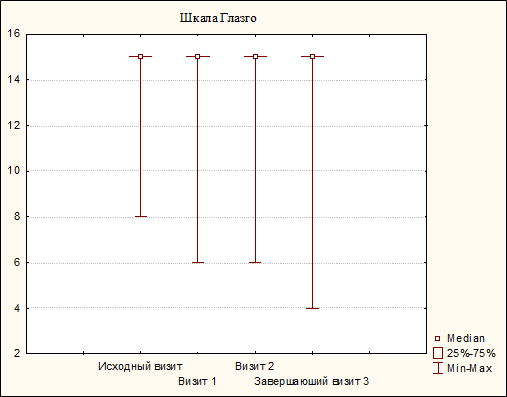 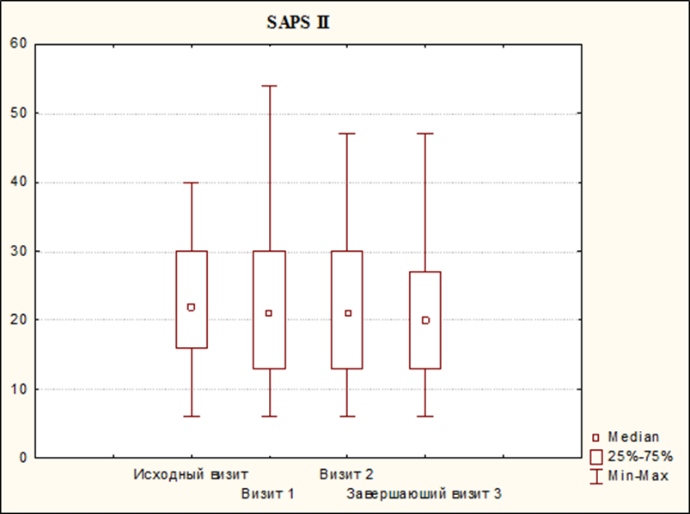 Рис. 17. Все пациенты, принимавшие участие в исследовании изначально находились в сознании. В процессе наблюдений изменений в абсолютных значениях шкалы комы Глазго не произошлоРис. 18. Достоверные изменения в оценке тяжести состояния пациентов в реанимации SAPS II были обнаружены только при последнем завершающем визитеШкала инсульта NIHSSШкала инсульта NIHSS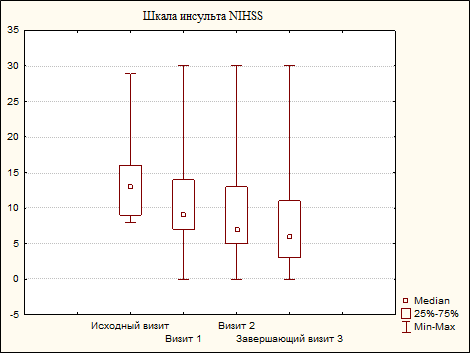 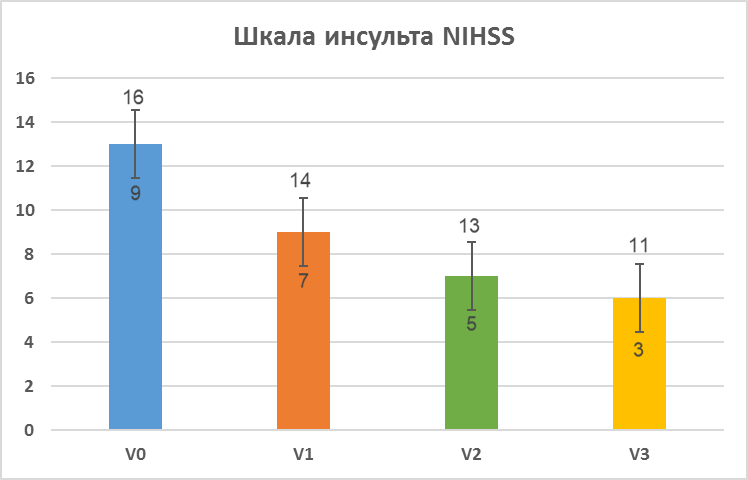 Рис. 19. На фоне терапии препаратом Целлекс значимые отличия регистрировались уже при первом визите от начала приема препарата. Достоверные различия в абсолютных значениях медиан, верхних и нижних квартилей шкалы тяжести инсульта NIHSS также прослеживались на всем протяжении леченияРис. 19. На фоне терапии препаратом Целлекс значимые отличия регистрировались уже при первом визите от начала приема препарата. Достоверные различия в абсолютных значениях медиан, верхних и нижних квартилей шкалы тяжести инсульта NIHSS также прослеживались на всем протяжении леченияОпросник речиОпросник речи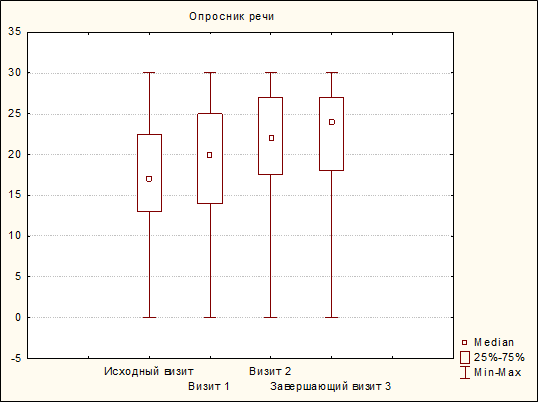 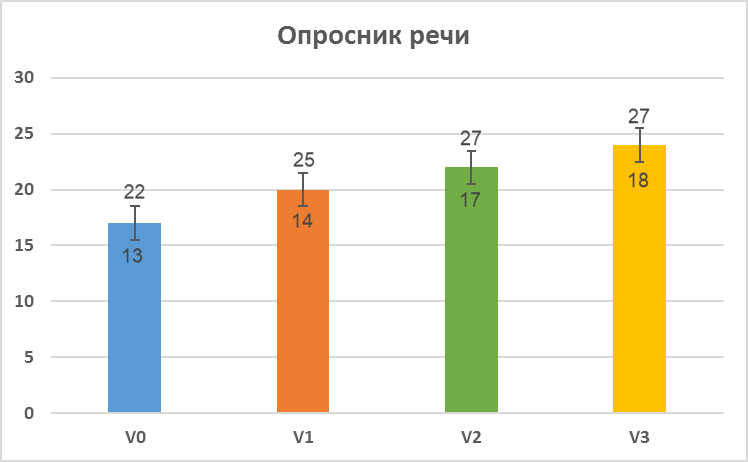 Уровень афазии на фоне приема препарата целлекс. р <0,05Рис. 20. Достоверные изменения функции речи наблюдались при каждом визите на фоне терапии препаратом ЦеллексУровень афазии на фоне приема препарата целлекс. р <0,05Рис. 20. Достоверные изменения функции речи наблюдались при каждом визите на фоне терапии препаратом ЦеллексМонреальская шкала оценки когнитивных функций МоСаМонреальская шкала оценки когнитивных функций МоСа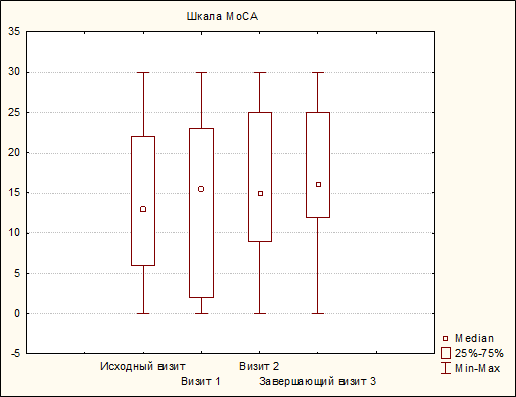 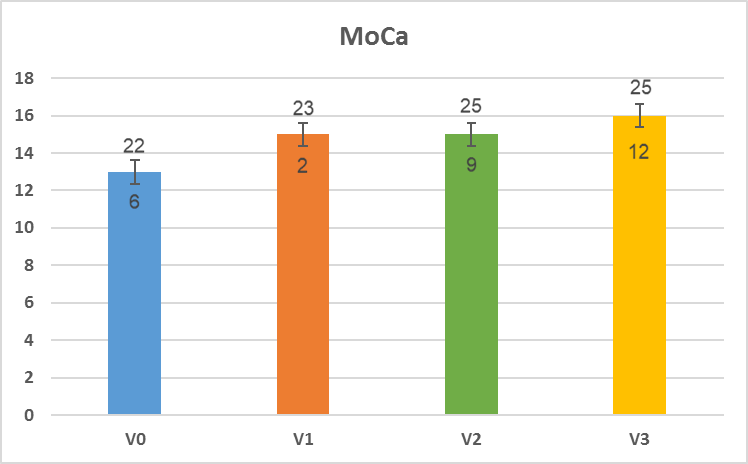 Рис. 21. Влияние препарата Целлекс на изменения когнитивных функций р >0,05В процессе терапии препаратом Целлекс достоверных различий в значениях шкалы оценки когнитивных функций МоСА не обнаруженоРис. 21. Влияние препарата Целлекс на изменения когнитивных функций р >0,05В процессе терапии препаратом Целлекс достоверных различий в значениях шкалы оценки когнитивных функций МоСА не обнаруженоШкала для измерения степени инвалидности mRankinШкала для измерения степени инвалидности mRankin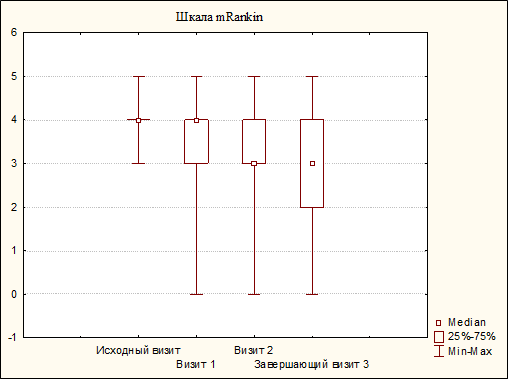 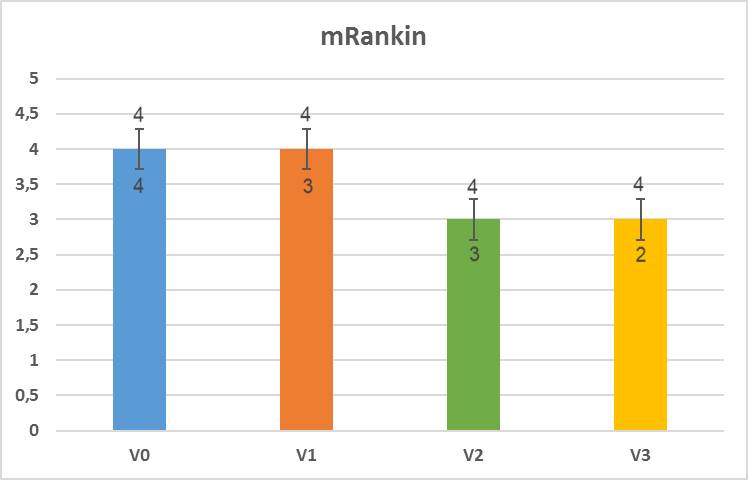 Рис. 22. Изменения степени инвалидности (модифицированная шкала Rankin) на фоне терапии препаратом Целлекс у пациентов с геморрагическим инсультом р <0,05. Значимые различия в значениях модифицированной шкалы степени инвалидности mRankin наблюдались  после первого визита пациентов на фоне терапии препаратом Целлекс.Рис. 22. Изменения степени инвалидности (модифицированная шкала Rankin) на фоне терапии препаратом Целлекс у пациентов с геморрагическим инсультом р <0,05. Значимые различия в значениях модифицированной шкалы степени инвалидности mRankin наблюдались  после первого визита пациентов на фоне терапии препаратом Целлекс.Шкала повседневной жизнедеятельности БартелаШкала повседневной жизнедеятельности Бартела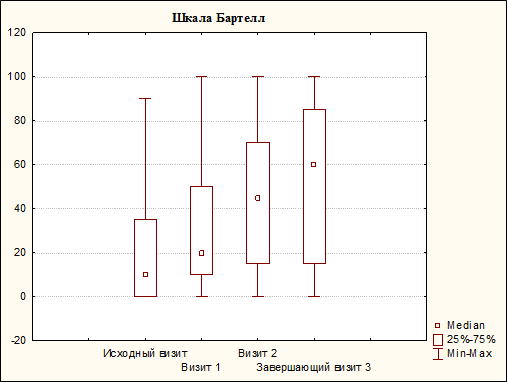 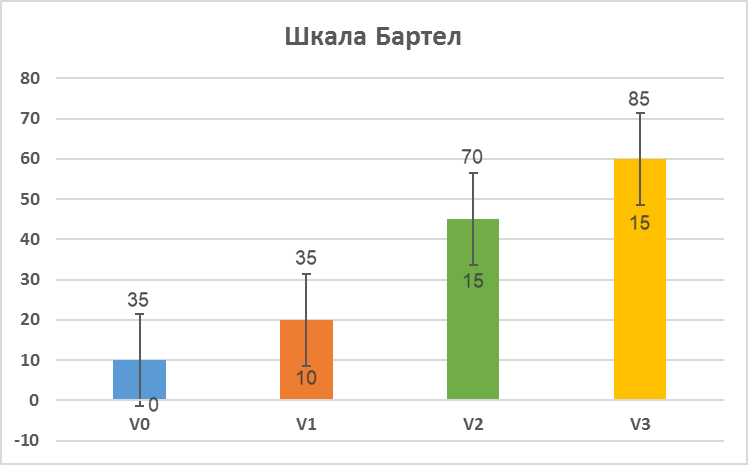 Рис. 23. Изменения по шкале повседневной жизнедеятельности Бартела на фоне терапии препаратом Целлекс р <0,05. На фоне терапии препаратом Целлекс значимые отличия регистрировались уже при первом визите от начала приема препарата. Достоверные различия в абсолютных значениях медиан, верхних и нижних квартилей шкалы повседневной жизнедеятельности Бартела также прослеживались на всем протяжении леченияРис. 23. Изменения по шкале повседневной жизнедеятельности Бартела на фоне терапии препаратом Целлекс р <0,05. На фоне терапии препаратом Целлекс значимые отличия регистрировались уже при первом визите от начала приема препарата. Достоверные различия в абсолютных значениях медиан, верхних и нижних квартилей шкалы повседневной жизнедеятельности Бартела также прослеживались на всем протяжении леченияИндекс мобильности РивермидИндекс мобильности Ривермид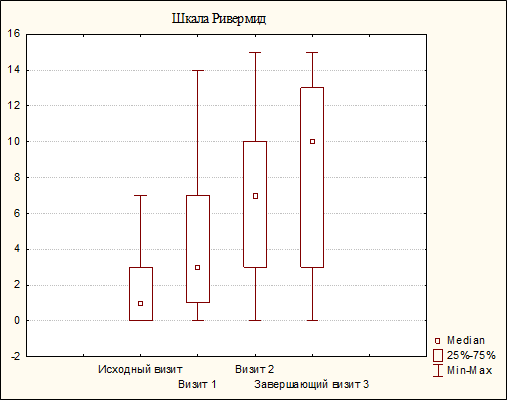 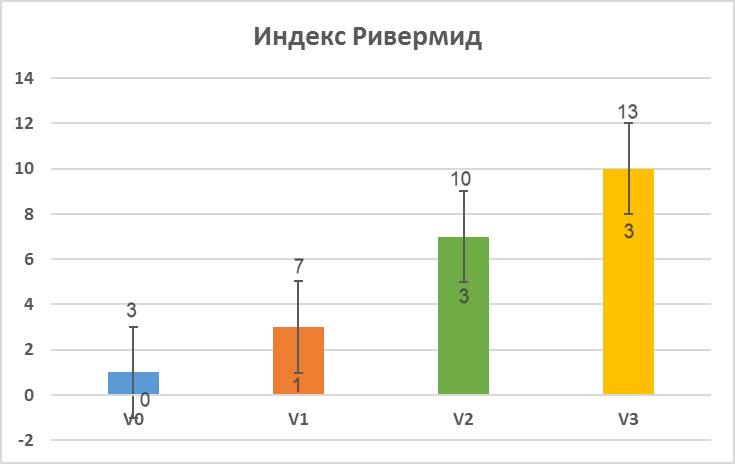 Рис. 24. На фоне терапии препаратом Целлекс значимые отличия регистрировались уже при первом визите от начала приема препарата. Достоверные различия в абсолютных значениях медиан, верхних и нижних квартилей шкалы индекса мобильности Ривермид также прослеживались на всем протяжении леченияРис. 24. На фоне терапии препаратом Целлекс значимые отличия регистрировались уже при первом визите от начала приема препарата. Достоверные различия в абсолютных значениях медиан, верхних и нижних квартилей шкалы индекса мобильности Ривермид также прослеживались на всем протяжении леченияМеждународная классификация функционирования МКФ (%)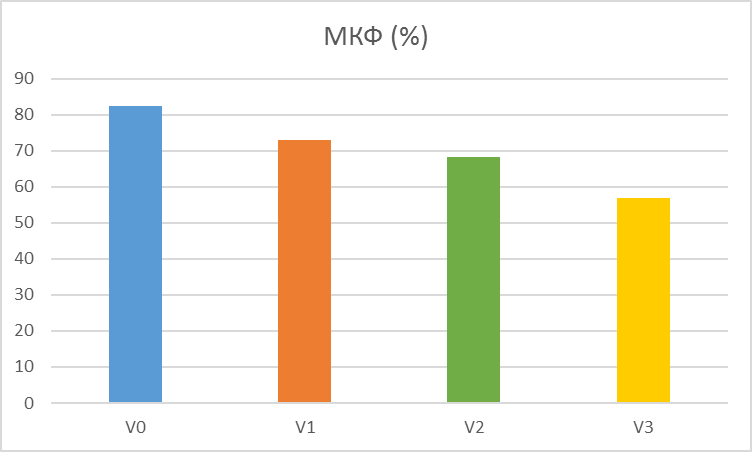 Рис. 25. Значения МКФ у пациентов, получающих препарат Целлекс (%).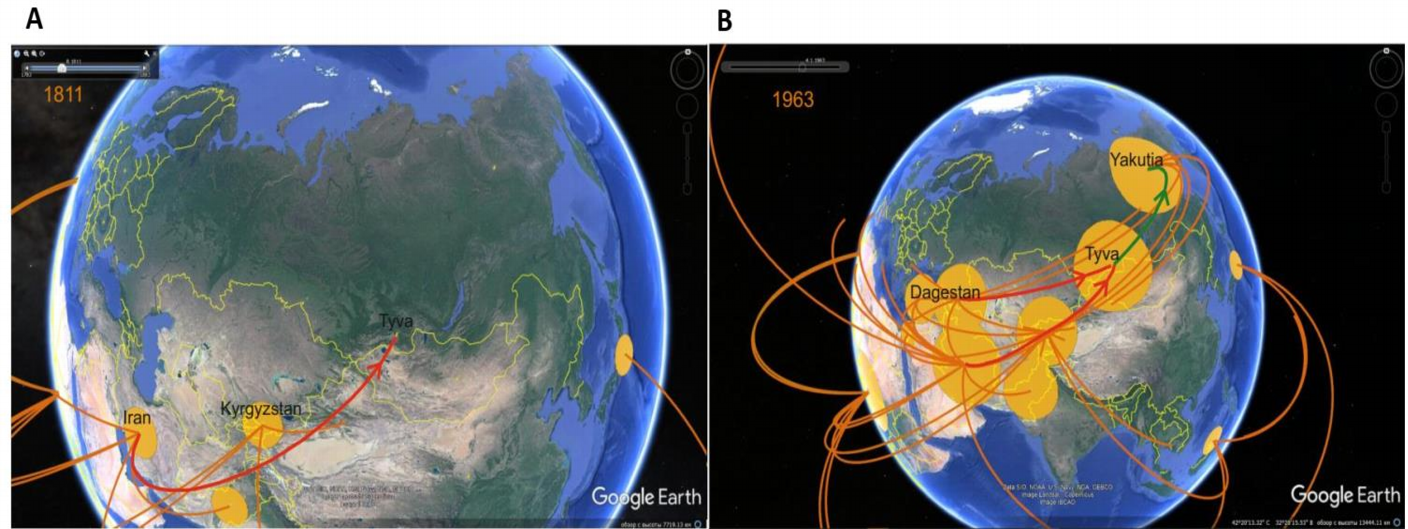 Рис. 27. Филогеографическая дисперсия HDV в Республике Тыва для первой (A) и второй (B) волн интродукции (Байесовский филодинамический анализ). Пространственно-филогенетическая реконструкция эволюционной динамики, прослеживаемой в исследовании, показана на карте, относящейся к региону исследования. Красные линии указывают на импорт HDV в Республику Тыва, зеленые линии – на импорт из Республики Тыва.Пациент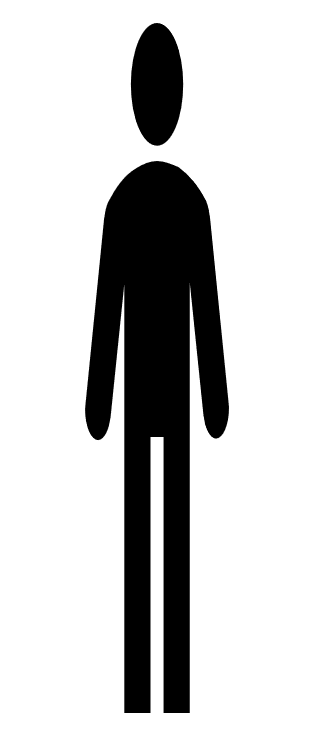 Социальный портретМужчина в возрасте 40-59 лет;Не работает;Не имеет сопутствующих заболеваний;В основном житель кожууна (района);Не проходит ФГ – 2 и более лет;В анамнезе переболел туберкулезом с МЛУ;Заболевание было выявлено активными методами выявления (в основном флюорографическим методом) – 50 процентов;Поздний рецидив зафиксирован у каждого 4 пациента;Основная клиническая форма туберкулеза – инфильтративный туберкулез легких в фазе распада и бацилловыделением;В основном получает лечение в стационаре.а) 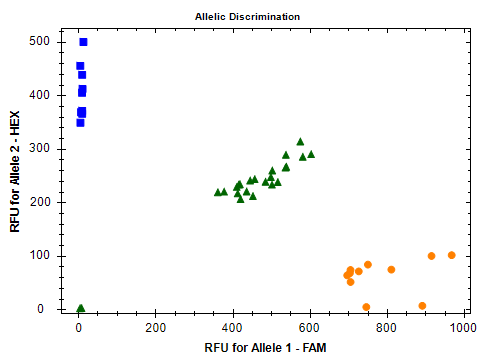 б) 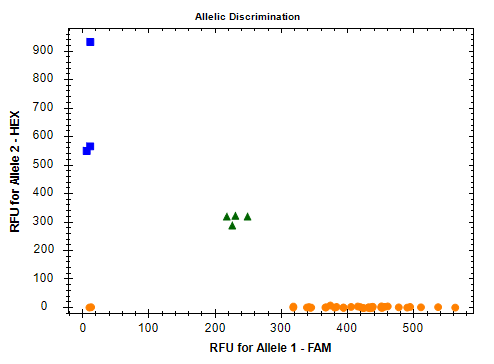 Рис. 29. График пространственного расположения сигналов флуоресценции генотипов аллелей гена NAT2: синие квадраты – гомозиготы по аллели 1 (генотип СС), оранжевые кружочки – гомозиготы по аллели 2 (генотип ТТ); зеленые треугольники (расположены в центре графика) – гетерозиготы (генотип СТ)Рис. 29. График пространственного расположения сигналов флуоресценции генотипов аллелей гена NAT2: синие квадраты – гомозиготы по аллели 1 (генотип СС), оранжевые кружочки – гомозиготы по аллели 2 (генотип ТТ); зеленые треугольники (расположены в центре графика) – гетерозиготы (генотип СТ)полиморфизмфенотип ацетилятора (по данным литературы)мутация% от общего количестваC282T«быстрый»СС25C282T«быстрый»СТ60C282T«быстрый»ТТ15С481Т«быстрый»СС80С481Т«быстрый»СТ20С481Т«быстрый»ТТ0G803A«быстрый»GG80G803A«быстрый»GA20G803A«быстрый»AA0Т341С«медленный»ТТ35Т341С«медленный»ТС60Т341С«медленный»СС5G590A«медленный»GG80G590A«медленный»GA20G590A«медленный»AA0G857A«медленный»GG85G857A«медленный»GA10G857A«медленный»AA5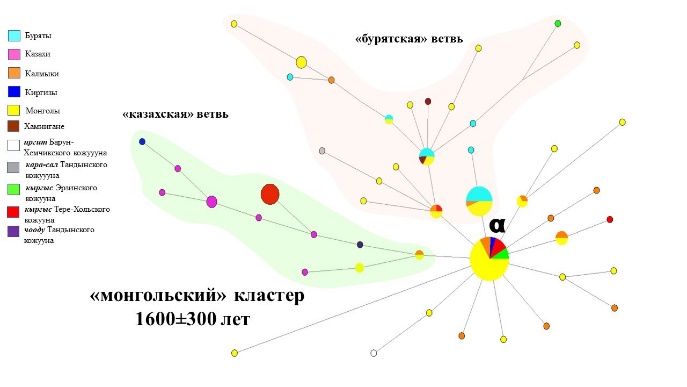 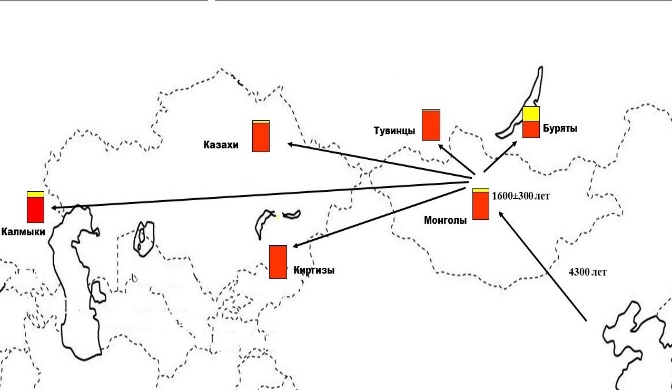 Рис. 30. Филогенетическая сеть STR-гаплотипов гаплогруппы C2b1a1a1a-M407 для южносибирских популяций (бурят и тувинцев) в контексте центральноазиатских популяций (казахов, калмыков, киргизов, монголов).Рис. 31. Предполагаемая схема миграции гаплогруппы C2b1a1a1a-M407 и частоты в популяциях бурят, казахов, калмыков, киргизов, монголов, тувинцев.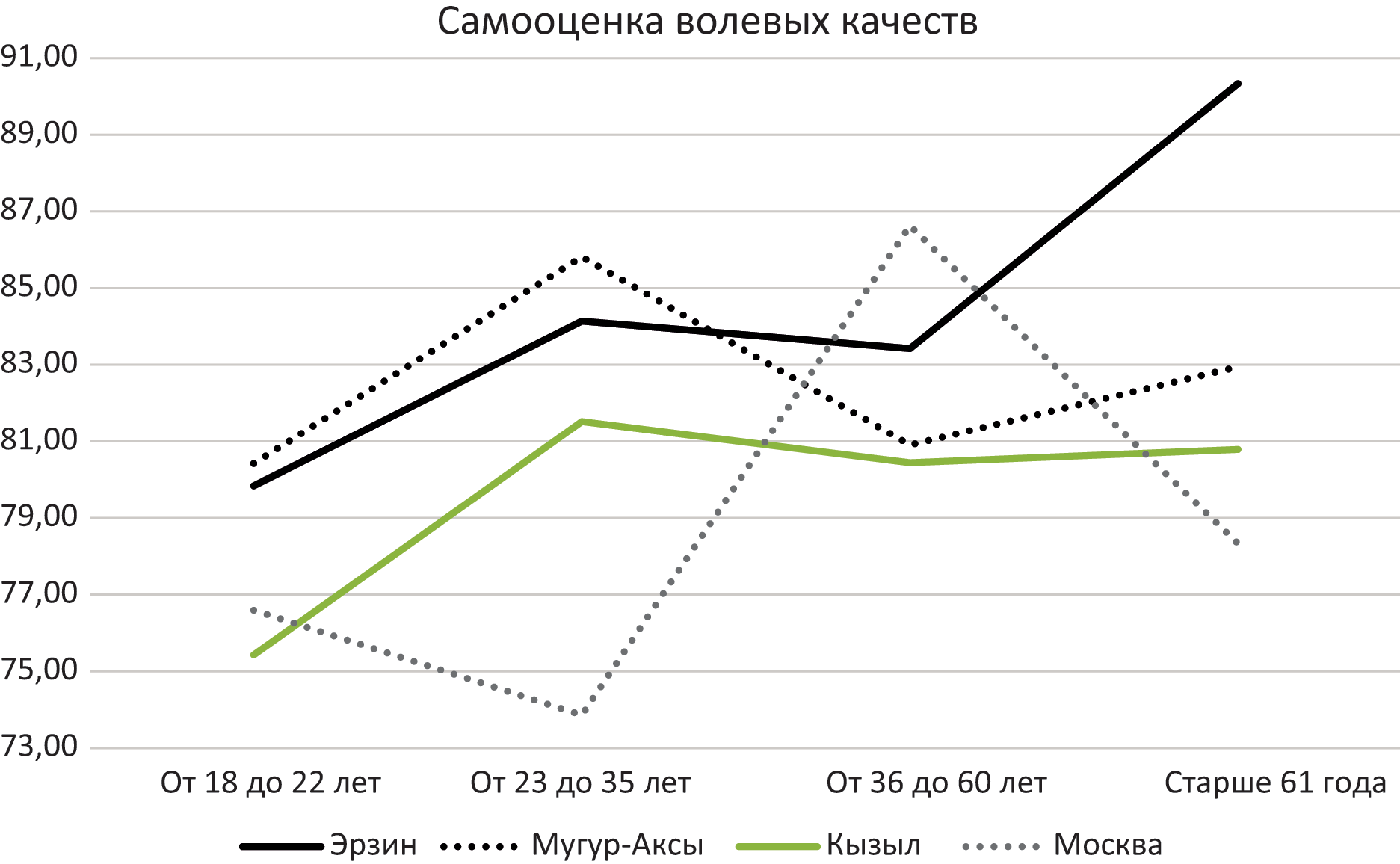 Рис. 32 . Среднегрупповые значения самооценки волевых качеств личности у представителей различных поколений тувинцев, проживающих в городе и селе